Associate Degree ProgramUniversity of Peshawar2020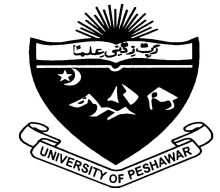 Focal PersonDr. Muhammad UzairLecturerDepartment of PhysicsUniversity of Peshawar1.0 IntroductionAssociate Degree is two years (4 semesters) programme to be offered, after intermediate (12 years) or equivalent education, at the affiliated colleges and within the constituents’ departments/institutes/colleges of University of Peshawar, where there is no BS program as directed by HECThis will provide an alternate option to the students of BA/BSc and may be an integrated type program among the relevant departments/institutes/colleges under one faculty or faculties.2.0 BackgroundA letter was received from the Higher Education Commission (HEC) on 15-03-2017 and 28-08-2017 regarding the phasing out of the BA/BSc and MA/MSc programme, which was processed and placed before the academic council and was recommended by the academic council through a committee to the syndicate for approval. Similarly, another letter form HEC was received on 04-05-2018 regarding the introduction of associate degree and bridging in BS 4 years degree program. The same was also processed form the academic council and then syndicate and notified by University of Peshawar vide letter No. 37/Acad-II, dated 27-02-2019.  In this letter it is clearly mentioned that the University may start with 2-year off-campus (4 semester) associate degree program of 63-69 credit hours in its affiliated colleges in different disciplines especially those that are market driven as per HEC’s requirements. The University may ask the HEC to allow the starting of associate degree on the main campus like Associate Degree in Education (ADE) in IER. The title of the degree may be ADA, ADS, ADSS and ADAA, that is Associate degree in Arts, Science, Social Sciences and Applied Arts, respectively. Associate degree should be an independent degree and not an exit programme under the BS. However, associate degree holders maybe allowed to BS 5th semester (with a bridging semester if required for a subject) upon the availability of seats in the relevant subjects. The students enrolled on the basis of associate degree in 5th semester will be awarded with a BS 2-years (4 semesters) degree with at least 60 credit hours. The award of gold medal will be separate of both programs (BS 4-years and 2-years) as per rules in vogue.3.0 Starting SessionsThe ADA and ADS maybe started from Fall 2020 and may be extended to all the constituent’s colleges/departments/institutes. While ADAA and ADSS will be started in future.4,0 Pathway to Further Education for Associate Degree HoldersThere will be two possibilities for students after the completion of ADA/ADS They may be admitted in the University or Colleges in 5th semester with the BS students and a separate BS 2-years degree will issued to them. ORThey may be admitted in the University or colleges in two years program (BS 2-years) separately if the University start a two-year program for them.Note: The university have to develop a separate program within a one-year duration and then the BS 4 years program will be revamped according the associate degree program and BS 2 years program in order to have/adopt the same nomenclature for all the students. This will cover the idea of integrated degree program, the exit to the students from the existence BS, and the opportunity for admission in higher studies.ADS List of Subjects Combinations with Eligibility Criteria ADA List of Subjects Combinations with Eligibility Criteria Associate Degree in Education (ADE)This program is already approved for the Institute of Education and Research students at the affiliated colleges  ADS in Commerce This is a one subject Associate degree program for the affiliated colleges in the field of Commerce ADS Scheme of StudiesADA Scheme of StudiesADE Scheme of StudiesD.     Associate Degree in CommerceThe AD in Commerce is started to provide opportunities to the students with diverse educational backgrounds (humanities, science, arts and commerce) who want to start their career in the field of commerce and business. The scheme of studies is designed to meet the dynamic market demands in the field of commerce and business. The program curricula offer the students with the opportunity to gain knowledge and market-based skills relevant to the field of commerce. The curricula are designed to impart theoretical knowledge in subjects including functional English, oral and written communication, Pakistan studies, Islamic studies, economics, accounting, management and inculcate skills such as communication, analytical, quantitative methods, and decision making. The program is aimed to enable students to build and maintain balance between the targets of economic success and the limitations of increasing social and environmental responsibility.Eligibility for AdmissionCandidates with F.A and F.Sc or equivalent qualifications and having at least second division securing 45% marks in aggregate are eligible to apply. AssessmentStudents’ level of understanding in every course is evaluated through a 30 marks Mid-term Examination halfway through the semester followed by a 50 marks final examination at the end of semester as well as a 20 marks assignment/ quiz tests thus totaling to a 100 marks assessment for each subject.S. NoCombination of SubjectsEligibility Criteria for Admission1Maths A, Maths B, PhysicsF.Sc Pre-Engineering with at least 2nd Division2Maths A, Maths B, ElectronicsF.Sc Pre-Engineering with at least 2nd Division3Maths A, Maths B, Computer ScienceF.Sc Pre-Engineering with at least 2nd Division4Maths A, Maths B, StatisticsF.Sc Pre-Engineering with at least 2nd Division5Maths A, Physics, Computer ScienceF.Sc Pre-Engineering with at least 2nd Division6Maths A, Physics, ElectronicsF.Sc Pre-Engineering with at least 2nd Division7Maths A, Physics, StatisticsF.Sc Pre-Engineering with at least 2nd Division8Maths A, Electronics, StatisticsF.Sc Pre-Engineering with at least 2nd Division9Maths A, Electronics, Computer ScienceF.Sc Pre-Engineering with at least 2nd Division10Maths A, Statistics, Computer ScienceF.Sc Pre-Engineering with at least 2nd Division11Botany, Zoology, ChemistryF.Sc Pre-Medical with at least 2nd Division12Botany, Chemistry, GeographyF.Sc Pre-Medical with at least 2nd Division13Geography, Zoology, ChemistryF.Sc Pre-Medical with at least 2nd Division14Botany, Zoology, GeographyF.Sc Pre-Medical with at least 2nd DivisionS. NoCombination of SubjectsEligibility Criteria for Admission1Political Science, Economics, GeographyFA/FSc or Equivalent with at least 2nd Division2Political Science, Social Work, GeographyFA/FSc or Equivalent with at least 2nd Division3Political Science, Social Work, StatisticsFA/FSc or Equivalent with at least 2nd Division4Political Science, Social Work, SociologyFA/FSc or Equivalent with at least 2nd Division5Political Science, Social Work, PhilosophyFA/FSc or Equivalent with at least 2nd Division6Political Science, Economics, ArchaeologyFA/FSc or Equivalent with at least 2nd Division7Political Science, Economics, HistoryFA/FSc or Equivalent with at least 2nd Division8Political Science, Economics, International RelationsFA/FSc or Equivalent with at least 2nd Division9Political Science, Economics, JournalismFA/FSc or Equivalent with at least 2nd Division10Political Science, Economics, PhilosophyFA/FSc or Equivalent with at least 2nd Division11Political Science, Economics, StatisticsFA/FSc or Equivalent with at least 2nd Division12Political Science, Economics, SociologyFA/FSc or Equivalent with at least 2nd Division13Pashto, Economics, HistoryFA/FSc or Equivalent with at least 2nd Division14Pashto, Economics, International RelationsFA/FSc or Equivalent with at least 2nd Division15Pashto, Economics, PhilosophyFA/FSc or Equivalent with at least 2nd Division16Pashto, Economics, PsychologyFA/FSc or Equivalent with at least 2nd Division17Pashto, Economics, Social WorkFA/FSc or Equivalent with at least 2nd Division18International Relations, Pashto, ArchaeologyFA/FSc or Equivalent with at least 2nd Division19Philosophy, Pashto, ArchaeologyFA/FSc or Equivalent with at least 2nd Division20Sociology, Pashto, ArchaeologyFA/FSc or Equivalent with at least 2nd Division21Social Work, Pashto, ArchaeologyFA/FSc or Equivalent with at least 2nd Division22Archaeology, Pashto, HistoryFA/FSc or Equivalent with at least 2nd Division23International Relations, Pashto, HistoryFA/FSc or Equivalent with at least 2nd Division24Philosophy, Pashto, HistoryFA/FSc or Equivalent with at least 2nd Division25Psychology, Pashto, HistoryFA/FSc or Equivalent with at least 2nd Division26Sociology, Pashto, HistoryFA/FSc or Equivalent with at least 2nd Division27Social Work, Pashto, HistoryFA/FSc or Equivalent with at least 2nd Division28International Relations, Pashto, PhilosophyFA/FSc or Equivalent with at least 2nd Division29Psychology, International Relations, PashtoFA/FSc or Equivalent with at least 2nd Division30Sociology, International Relations, PashtoFA/FSc or Equivalent with at least 2nd Division31Social Work, International Relations, PashtoFA/FSc or Equivalent with at least 2nd Division32Psychology, Pashto, PhilosophyFA/FSc or Equivalent with at least 2nd Division33Social Work, Pashto, PhilosophyFA/FSc or Equivalent with at least 2nd Division34Islamic Studies, Arabic, ArchaeologyFA/FSc or Equivalent with at least 2nd Division35Islamic Studies, Arabic, PhilosophyFA/FSc or Equivalent with at least 2nd Division36Islamic Studies, Arabic, Social WorkFA/FSc or Equivalent with at least 2nd Division37Islamic Studies, Arabic, SociologyFA/FSc or Equivalent with at least 2nd Division38Islamic Studies, Arabic, International RelationsFA/FSc or Equivalent with at least 2nd Division39Islamic Studies, Arabic, EconomicsFA/FSc or Equivalent with at least 2nd Division40Islamic Studies, Archaeology, International RelationsFA/FSc or Equivalent with at least 2nd Division41Islamic Studies, Archaeology, PhilosophyFA/FSc or Equivalent with at least 2nd Division42Islamic Studies, Archaeology, SociologyFA/FSc or Equivalent with at least 2nd Division43Islamic Studies, Archaeology, Social WorkFA/FSc or Equivalent with at least 2nd Division44Islamic Studies, History, ArchaeologyFA/FSc or Equivalent with at least 2nd Division45Islamic Studies, History, International RelationsFA/FSc or Equivalent with at least 2nd Division46Islamic Studies, History, PhilosophyFA/FSc or Equivalent with at least 2nd Division47Islamic Studies, History, SociologyFA/FSc or Equivalent with at least 2nd Division48Islamic Studies, History, PsychologyFA/FSc or Equivalent with at least 2nd Division49Islamic Studies, History, StatisticsFA/FSc or Equivalent with at least 2nd Division50Urdu, Archaeology, Social WorkFA/FSc or Equivalent with at least 2nd Division51Urdu, Archaeology, SociologyFA/FSc or Equivalent with at least 2nd Division52Urdu, Archaeology, Philosophy  FA/FSc or Equivalent with at least 2nd Division53Urdu, Archaeology, International RelationsFA/FSc or Equivalent with at least 2nd Division54Urdu, History, International Relations    FA/FSc or Equivalent with at least 2nd Division55Urdu, History, ArchaeologyFA/FSc or Equivalent with at least 2nd Division56Urdu, History, PhilosophyFA/FSc or Equivalent with at least 2nd Division57Urdu, History, Psychology  FA/FSc or Equivalent with at least 2nd Division58Urdu, History, SociologyFA/FSc or Equivalent with at least 2nd Division59Urdu, History, Social Work FA/FSc or Equivalent with at least 2nd Division60Urdu, Journalism, SociologyFA/FSc or Equivalent with at least 2nd Division61Urdu, Journalism, PsychologyFA/FSc or Equivalent with at least 2nd Division62Urdu, Journalism, International RelationsFA/FSc or Equivalent with at least 2nd Division63Urdu, Philosophy, Social WorkFA/FSc or Equivalent with at least 2nd Division64Pashto, Psychology, Social WorkFA/FSc or Equivalent with at least 2nd Division65Pashto, Psychology, SociologyFA/FSc or Equivalent with at least 2nd Division66Pashto, Sociology, Social WorkFA/FSc or Equivalent with at least 2nd Division67Pakistan Studies, Political Science, HistoryFA/FSc or Equivalent with at least 2nd Division68Pakistan Studies, History, Social Work  FA/FSc or Equivalent with at least 2nd Division69Pakistan Studies, History, SociologyFA/FSc or Equivalent with at least 2nd Division70Pakistan Studies, Political Science, International RelationFA/FSc or Equivalent with at least 2nd Division71Pakistan Studies, Journalism, International RelationsFA/FSc or Equivalent with at least 2nd Division72Pakistan Studies, History, International Relations    FA/FSc or Equivalent with at least 2nd Division73Peace & Conflict Studies, Political Science, International RelationFA/FSc or Equivalent with at least 2nd Division74Pakistan Studies, Peace & Conflict Studies, International RelationsFA/FSc or Equivalent with at least 2nd Division75Peace & Conflict Studies, History, International Relations    FA/FSc or Equivalent with at least 2nd Division76Political Science, Social Work, Peace & Conflict StudiesFA/FSc or Equivalent with at least 2nd Division77Peace & Conflict Studies, Social Work, SociologyFA/FSc or Equivalent with at least 2nd Division78Political Science, Economics, Peace & Conflict StudiesFA/FSc or Equivalent with at least 2nd Division79Peace & Conflict Studies, Economics, PsychologyFA/FSc or Equivalent with at least 2nd Division80Peace & Conflict Studies, Political Science, HistoryFA/FSc or Equivalent with at least 2nd Division81Peace & Conflict Studies, Political Science, AnthropologyFA/FSc or Equivalent with at least 2nd Division82Anthropology, Political Science, International RelationFA/FSc or Equivalent with at least 2nd Division83Peace & Conflict Studies, Anthropology, International RelationFA/FSc or Equivalent with at least 2nd Division84Pakistan Studies, Peace & Conflict, AnthropologyFA/FSc or Equivalent with at least 2nd Division85Pakistan Studies, Anthropology, International RelationsFA/FSc or Equivalent with at least 2nd Division86Peace & Conflict Studies, History, Anthropology    FA/FSc or Equivalent with at least 2nd Division87Anthropology, History, International Relations    FA/FSc or Equivalent with at least 2nd Division88Political Science, Social Work, AnthropologyFA/FSc or Equivalent with at least 2nd Division89Anthropology, Social Work, Peace & Conflict StudiesFA/FSc or Equivalent with at least 2nd Division90Anthropology, Social Work, SociologyFA/FSc or Equivalent with at least 2nd Division91Peace & Conflict Studies, Anthropology, PsychologyFA/FSc or Equivalent with at least 2nd DivisionMaths A, Maths B, PhysicsMaths A, Maths B, PhysicsMaths A, Maths B, PhysicsMaths A, Maths B, PhysicsMaths A, Maths B, PhysicsYearSemesterCourse CodeCourse TitleCrd. Hours1st year1stPHY-102Mechanics41st year1stPHY-103Lab-I11st year1stENG-101English-I31st year1stMATH-101Calculus-I31st year1stCS-101Fundamentals of Computer3(2+1)1st year1stISL-101Islamiyat21st year1stTotal Credit HoursTotal Credit Hours161st year2ndPHY-104Electricity & Magnetism41st year2ndPHY-105Lab-II11st year2ndENG-102English –II31st year2ndMATH-102Calculus-II31st year2ndPST-101Pakistan Studies21st year2ndSTAT-102Introduction to Statistics31st year2ndTotal Credit HoursTotal Credit Hours162nd year3rdPHY-107Heat & Thermodynamics42nd year3rdPHY-108Lab-III12nd year3rdMATH-115Calculus-III32nd year3rdMATH-109Ordinary Differential Equations32nd year3rdMATH-119Computation in MATLAB3(2+1)2nd year3rdTotal Credit HoursTotal Credit Hours142nd year4thPHY-110Modern Physics32nd year4thPHY-111Lab-IV12nd year4thMATH-105Linear Algebra32nd year4thMATH-108Vector Analysis32nd year4thMATH-111Computer Algebra System32nd year4thMATH-112Number Theory32nd year4thTotal Credit HoursTotal Credit Hours16Total Credit HoursTotal Credit HoursTotal Credit HoursTotal Credit Hours62Maths A, Maths B, ElectronicsMaths A, Maths B, ElectronicsMaths A, Maths B, ElectronicsMaths A, Maths B, ElectronicsMaths A, Maths B, ElectronicsYearSemesterCourse CodeCourse TitleCrd. Hours1st year1stELEC-102Circuit Analysis4(3+1)1st year1stENG-101English-I31st year1stMATH-101Calculus-I31st year1stCS-101Fundamentals of Computer3(2+1)1st year1stISL-101Islamiyat21st year1stTotal Credit HoursTotal Credit Hours151st year2ndELEC-101Electronics4(3+1)1st year2ndENG-102English –II31st year2ndMATH-102Calculus-II31st year2ndPST-101Pakistan Studies21st year2ndSTAT-102Introduction to Statistics31st year2ndTotal Credit HoursTotal Credit Hours152nd year3rdELEC-103Digital Logic Design-I4(3+1)2nd year3rdELEC-104Amplifiers and Oscillators4(3+1)2nd year3rdMATH-115Calculus-III32nd year3rdMATH-109Ordinary Differential Equations32nd year3rdMATH-119Computation in MATLAB3(2+1)2nd year3rdTotal Credit HoursTotal Credit Hours172nd year4thELEC-109Analog & Digital Communication32nd year4thMATH-105Linear Algebra32nd year4thMATH-108Vector Analysis32nd year4thMATH-111Computer Algebra System32nd year4thMATH-112Number Theory32nd year4thTotal Credit HoursTotal Credit Hours15Total Credit HoursTotal Credit HoursTotal Credit HoursTotal Credit Hours62Maths A, Maths B, Computer ScienceMaths A, Maths B, Computer ScienceMaths A, Maths B, Computer ScienceMaths A, Maths B, Computer ScienceMaths A, Maths B, Computer ScienceYearSemesterCourse CodeCourse TitleCrd. Hours1st year1stCS-101Fundamentals of Computer3(2+1)1st year1stENG-101English-I31st year1stMATH-101Calculus-I31st year1stCS-102Programming Fundamentals4(3+1)1st year1stISL-101Islamiyat21st year1stTotal Credit HoursTotal Credit Hours151st year2ndCS-104Object Oriented Programming4(3+1)1st year2ndENG-102English –II31st year2ndMATH-102Calculus-II31st year2ndPST-101Pakistan Studies21st year2ndSTAT-102Introduction to Statistics31st year2ndTotal Credit HoursTotal Credit Hours152nd year3rdCS-122Data Structures and Algorithms4(3+1)2nd year3rdCS-109Operating Systems4(3+1)2nd year3rdMATH-115Calculus-III32nd year3rdMATH-109Ordinary Differential Equations32nd year3rdMATH-119Computation in MATLAB3(2+1)2nd year3rdTotal Credit HoursTotal Credit Hours172nd year4thCS-124Database Systems4(3+1)2nd year4thMATH-105Linear Algebra32nd year4thMATH-108Vector Analysis32nd year4thMATH-111Computer Algebra System32nd year4thMATH-112Number Theory32nd year4thTotal Credit HoursTotal Credit Hours16Total Credit HoursTotal Credit HoursTotal Credit HoursTotal Credit Hours63Maths A, Maths B, StatisticsMaths A, Maths B, StatisticsMaths A, Maths B, StatisticsMaths A, Maths B, StatisticsMaths A, Maths B, StatisticsYearSemesterCourse CodeCourse TitleCrd. Hours1st year1stENG-101English-I31st year1stMATH-101Calculus-I31st year1stSOC-101Introduction to Sociology31st year1stCS-101Fundamentals of Computer31st year1stISL-101Islamiyat21st year1stTotal Credit HoursTotal Credit Hours141st yearENG-102English –II31st yearMATH-102Calculus-II31st yearMATH-118Elements of Set Theory and Mathematical Logic31st yearPST-101Pakistan Studies21st yearSTAT-102Introduction to Statistics31st yearTotal Credit HoursTotal Credit Hours142nd year3rdSTAT-110Introduction to Probability Distributions32nd year3rdSTAT-103Basic Statistical Inference32nd year3rdMATH-115Calculus-III32nd year3rdMATH-109Ordinary Differential Equations32nd year3rdMATH-119Computation in MATLAB3(2+1)2nd year3rdTotal Credit HoursTotal Credit Hours152nd year4thSTAT-104Introduction to Regression Analysis of Experimental Design32nd year4thMATH-105Linear Algebra32nd year4thMATH-108Vector Analysis32nd year4thMATH-111Computer Algebra System32nd year4thMATH-112Number Theory32nd year4thSTAT-105Statistical Packages32nd year4thTotal Credit HoursTotal Credit Hours18Total Credit HoursTotal Credit HoursTotal Credit HoursTotal Credit Hours61Maths A, Physics, Computer ScienceMaths A, Physics, Computer ScienceMaths A, Physics, Computer ScienceMaths A, Physics, Computer ScienceMaths A, Physics, Computer ScienceYearSemesterCourse CodeCourse TitleCrd. Hours1st year1stPHY-102Mechanics41st year1stPHY-103Lab-I11st year1stCS-102Programming Fundamentals4(3+1)1st year1stENG-101English-I31st year1stMATH-101Calculus-I31st year1stCS-101Fundamentals of Computer3(2+1)1st year1stISL-101Islamiyat21st year1stTotal Credit HoursTotal Credit Hours201st year2ndPHY-104Electricity & Magnetism41st year2ndPHY-105Lab-II11st year2ndCS-104Object Oriented Programming4(3+1)1st year2ndENG-102English –II31st year2ndMATH-102Calculus-II31st year2ndPST-101Pakistan Studies21st year2ndSTAT-102Introduction to Statistics31st year2ndTotal Credit HoursTotal Credit Hours202nd year3rdPHY-107Heat & Thermodynamics42nd year3rdPHY-108Lab-III12nd year3rdMATH-109Ordinary Differential Equations32nd year3rdCS-122Data Structures and Algorithms4(3+1)2nd year3rdCS-109Operating Systems4(3+1)2nd year3rdTotal Credit HoursTotal Credit Hours162nd year4thPHY-110Modern Physics32nd year4thPHY-111Lab-IV12nd year4thMATH-105Linear Algebra32nd year4thCS-124Database Systems4(3+1)2nd year4thTotal Credit HoursTotal Credit Hours11Total Credit HoursTotal Credit HoursTotal Credit HoursTotal Credit Hours67Maths A, Physics, ElectronicsMaths A, Physics, ElectronicsMaths A, Physics, ElectronicsMaths A, Physics, ElectronicsMaths A, Physics, ElectronicsYearSemesterCourse CodeCourse TitleCrd. Hours1st year1stPHY-102Mechanics41st year1stPHY-103Lab-I11st year1stELEC-102Circuit Analysis4(3+1)1st year1stENG-101English-I31st year1stMATH-101Calculus-I31st year1stCS-101Fundamentals of Computer31st year1stISL-101Islamiyat21st year1stTotal Credit HoursTotal Credit Hours201st year2ndPHY-104Electricity & Magnetism41st year2ndPHY-105Lab-II11st year2ndELEC-101Electronics4(3+1)1st year2ndENG-102English –II31st year2ndMATH-102Calculus-II31st year2ndPST-101Pakistan Studies21st year2ndSTAT-102Introduction to Statistics31st year2ndTotal Credit HoursTotal Credit Hours202nd year3rdELEC-103Digital Logic Design-I4(3+1)2nd year3rdELEC-104Amplifiers and Oscillators4(3+1)2nd year3rdPHY-107Heat & Thermodynamics42nd year3rdPHY-108Lab-III12nd year3rdMATH-109Ordinary Differential Equations32nd year3rdTotal Credit HoursTotal Credit Hours162nd year4thELEC-109Analog & Digital Communication32nd year4thPHY-110Modern Physics32nd year4thPHY-111Lab-IV12nd year4thMATH-105Linear Algebra32nd year4thTotal Credit HoursTotal Credit Hours10Total Credit HoursTotal Credit HoursTotal Credit HoursTotal Credit Hours66Maths A, Physics, StatisticsMaths A, Physics, StatisticsMaths A, Physics, StatisticsMaths A, Physics, StatisticsMaths A, Physics, StatisticsYearSemesterCourse CodeCourse TitleCrd. Hours1st year1stPHY-102Mechanics41st year1stPHY-103Lab-I11st year1stENG-101English-I31st year1stMATH-101Calculus-I31st year1stCS-101Fundamentals of Computer31st year1stISL-101Islamiyat21st year1stTotal Credit HoursTotal Credit Hours161st year2ndPHY-104Electricity & Magnetism41st year2ndPHY-105Lab-II11st year2ndENG-102English –II31st year2ndMATH-102Calculus-II31st year2ndPST-101Pakistan Studies21st year2ndSTAT-102Introduction to Statistics31st year2ndTotal Credit HoursTotal Credit Hours162nd year3rdPHY-106Waves & Oscillations32nd year3rdPHY-107Heat & Thermodynamics42nd year3rdPHY-108Lab-III12nd year3rdSTAT-110Introduction to Probability Distributions32nd year3rdMATH-109Ordinary Differential Equations32nd year3rdSTAT-103Basic Statistical Inference32nd year3rdTotal Credit HoursTotal Credit Hours172nd year4thPHY-110Modern Physics32nd year4thPHY-111Lab-IV12nd year4thMATH-105Linear Algebra32nd year4thSTAT-104Introduction to Regression Analysis of Experimental Design32nd year4thSTAT-105Statistical Packages32nd year4thTotal Credit HoursTotal Credit Hours13Total Credit HoursTotal Credit HoursTotal Credit HoursTotal Credit Hours62Maths A, Electronics, StatisticsMaths A, Electronics, StatisticsMaths A, Electronics, StatisticsMaths A, Electronics, StatisticsMaths A, Electronics, StatisticsYearSemesterCourse CodeCourse TitleCrd. Hours1st year1stELEC-102Circuit Analysis4(3+1)1st year1stENG-101English-I31st year1stMATH-101Calculus-I31st year1stCS-101Fundamentals of Computer31st year1stISL-101Islamiyat21st year1stTotal Credit HoursTotal Credit Hours151st year2ndELEC-101Electronics4(3+1)1st year2ndENG-102English –II31st year2ndMATH-102Calculus-II31st year2ndPST-101Pakistan Studies21st year2ndSTAT-102Introduction to Statistics31st year2ndTotal Credit HoursTotal Credit Hours152nd year3rdELEC-103Digital Logic Design-I4(3+1)2nd year3rdELEC-104Amplifiers and Oscillators4(3+1)2nd year3rdSTAT-110Introduction to Probability Distributions32nd year3rdMATH-109Ordinary Differential Equations32nd year3rdSTAT-103Basic Statistical Inference32nd year3rdTotal Credit HoursTotal Credit Hours172nd year4thELEC-109Analog & Digital Communication32nd year4thMATH-105Linear Algebra32nd year4thSTAT-104Introduction to Regression Analysis of Experimental Design32nd year4thSTAT-105Statistical Packages32nd year4thMATH-118Elements of Set Theory and Mathematical Logic32nd year4thTotal Credit HoursTotal Credit Hours15Total Credit HoursTotal Credit HoursTotal Credit HoursTotal Credit Hours62Maths A, Electronics, Computer ScienceMaths A, Electronics, Computer ScienceMaths A, Electronics, Computer ScienceMaths A, Electronics, Computer ScienceMaths A, Electronics, Computer ScienceYearSemesterCourse CodeCourse TitleCrd. Hours1st year1stELEC-102Circuit Analysis4(3+1)1st year1stENG-101English-I31st year1stMATH-101Calculus-I31st year1stCS-101Fundamentals of Computer3(2+1)1st year1stCS-102Programming Fundamentals4(3+1)1st year1stISL-101Islamiyat21st year1stTotal Credit HoursTotal Credit Hours191st year2ndELEC-101Electronics4(3+1)1st year2ndCS-104Object Oriented Programming4(3+1)1st year2ndENG-102English –II31st year2ndMATH-102Calculus-II31st year2ndPST-101Pakistan Studies21st year2ndSTAT-102Introduction to Statistics31st year2ndTotal Credit HoursTotal Credit Hours192nd year3rdELEC-103Digital Logic Design-I4(3+1)2nd year3rdELEC-104Amplifiers and Oscillators4(3+1)2nd year3rdCS-122Data Structures and Algorithms4(3+1)2nd year3rdCS-109Operating Systems4(3+1)2nd year3rdMATH-109Ordinary Differential Equations32nd year3rdTotal Credit HoursTotal Credit Hours192nd year4thELEC-109Analog & Digital Communication32nd year4thCS-124Database Systems4(3+1)2nd year4thMATH-105Linear Algebra32nd year4th2nd year4thTotal Credit HoursTotal Credit Hours10Total Credit HoursTotal Credit HoursTotal Credit HoursTotal Credit Hours67Maths A, Statistics, Computer ScienceMaths A, Statistics, Computer ScienceMaths A, Statistics, Computer ScienceMaths A, Statistics, Computer ScienceMaths A, Statistics, Computer ScienceYearSemesterCourse CodeCourse TitleCrd. Hours1st year1stENG-101English-I31st year1stMATH-101Calculus-I31st year1stCS-102Programming Fundamentals4(3+1)1st year1stCS-101Fundamentals of Computer3(2+1)1st year1stISL-101Islamiyat21st year1stTotal Credit HoursTotal Credit Hours151st year2ndCS-104Object Oriented Programming4(3+1)1st year2ndENG-102English –II31st year2ndMATH-102Calculus-II31st year2ndPST-101Pakistan Studies21st year2ndSTAT-102Introduction to Statistics31st year2ndTotal Credit HoursTotal Credit Hours152nd year3rdSTAT-110Introduction to Probability Distributions32nd year3rdSTAT-103Basic Statistical Inference32nd year3rdCS-122Data Structures and Algorithms4(3+1)2nd year3rdCS-109Operating Systems4(3+1)2nd year3rdMATH-109Ordinary Differential Equations32nd year3rdTotal Credit HoursTotal Credit Hours172nd year4thCS-124Database Systems4(3+1)2nd year4thMATH-105Linear Algebra32nd year4thSTAT-104Introduction to Regression Analysis of Experimental Design32nd year4thSTAT-105Statistical Packages32nd year4th2nd year4thTotal Credit HoursTotal Credit Hours13Total Credit HoursTotal Credit HoursTotal Credit HoursTotal Credit Hours60Botany, Zoology, ChemistryBotany, Zoology, ChemistryBotany, Zoology, ChemistryBotany, Zoology, ChemistryBotany, Zoology, ChemistryYearSemesterCourse CodeCourse TitleCrd. Hours1st year1stENG-101English-I31st year1stBOT-111Diversity of Plants4(3+1)1st year1stZOO-104Animal Diversity-1 (Invertebrates)4(3+1)1st year1stINOC-101Inorganic Chemistry I4(3+1)1st year1stISL-101Islamiyat21st year1stTotal Credit HoursTotal Credit Hours171st year2ndENG-102English –II31st year2ndBOT-113Plant Nomenclature and Anatomy4(3+1)1st year2ndZOO-105Animal Diversity-I1 (Chordates)4(3+1)1st year2ndORGC-101Organic Chemistry-I4(3+1)1st year2ndPST-101Pakistan Studies21st year2ndTotal Credit HoursTotal Credit Hours172nd year3rdMATH-101Calculus-I32nd year3rdCS-101Fundamentals of Computer3(2+1)2nd year3rdBOT-103Cell Biology 4(3+1)2nd year3rdPHYC-101Physical Chemistry-I4(3+1)2nd year3rdZOO-106Animal Form and Function-I4(3+1)2nd year3rdTotal Credit HoursTotal Credit Hours182nd year4thANLC-101Analytical Chemistry-I22nd year4thBOT-106Ecophysiology 3(2+1)2nd year4thZOO-107Animal Form and Function-II4(3+1)2nd year4thBIOC-108Biochemistry 22nd year4thCHEM-106Combined Lab12nd year4thSTAT-102Introduction to Statistics32nd year4thTotal Credit HoursTotal Credit Hours15Total Credit HoursTotal Credit HoursTotal Credit HoursTotal Credit Hours67Botany, Chemistry, GeographyBotany, Chemistry, GeographyBotany, Chemistry, GeographyBotany, Chemistry, GeographyBotany, Chemistry, GeographyYearSemesterCourse CodeCourse TitleCrd. Hours1st year1stENG-101English-I31st year1stBOT-111Diversity of Plants4(3+1)1st year1stGEOG-101Fundamentals of Geography3(2+1)1st year1stINOC-101Inorganic Chemistry I4(3+1)1st year1stISL-101Islamiyat21st year1stTotal Credit HoursTotal Credit Hours161st year2ndENG-102English –II31st year2ndBOT-113Plant Nomenclature and Anatomy4(3+1)1st year2ndGEOG-102Physical Geography3(2+1)1st year2ndORGC-101Organic Chemistry-I4(3+1)1st year2ndPST-101Pakistan Studies21st year2ndTotal Credit HoursTotal Credit Hours162nd year3rdMATH-101Calculus-I32nd year3rdCS-101Fundamentals of Computer3(2+1)2nd year3rdBOT-103Cell Biology 4(3+1)2nd year3rdPHYC-101Physical Chemistry-I4(3+1)2nd year3rdGEOG-104Map Work3(2+1)2nd year3rdTotal Credit HoursTotal Credit Hours172nd year4thANLC-101Analytical Chemistry-I22nd year4thBOT-106Ecophysiology 3(2+1)2nd year4thGEOG-105Geography of Pakistan3(2+1)2nd year4thBIOC-108Biochemistry 22nd year4thCHEM-106Combined Lab12nd year4thSTAT-102Introduction to Statistics32nd year4thTotal Credit HoursTotal Credit Hours14Total Credit HoursTotal Credit HoursTotal Credit HoursTotal Credit Hours63Geography, Zoology, ChemistryGeography, Zoology, ChemistryGeography, Zoology, ChemistryGeography, Zoology, ChemistryGeography, Zoology, ChemistryYearSemesterCourse CodeCourse TitleCrd. Hours1st year1stENG-101English-I31st year1stGEOG-101Fundamentals of Geography3(2+1)1st year1stZOO-104Animal Diversity-1 (Invertebrates)4(3+1)1st year1stINOC-101Inorganic Chemistry I4(3+1)1st year1stISL-101Islamiyat21st year1stTotal Credit HoursTotal Credit Hours161st year2ndENG-102English –II31st year2ndGEOG-102Physical Geography3(2+1)1st year2ndZOO-105Animal Diversity-I1 (Chordates)4(3+1)1st year2ndORGC-101Organic Chemistry-I4(3+1)1st year2ndPST-101Pakistan Studies21st year2ndTotal Credit HoursTotal Credit Hours162nd year3rdMATH-101Calculus-I32nd year3rdCS-101Fundamentals of Computer3(2+1)2nd year3rdGEOG-104Map Work3(2+1)2nd year3rdPHYC-101Physical Chemistry-I4(3+1)2nd year3rdZOO-106Animal Form and Function-I4(3+1)2nd year3rdTotal Credit HoursTotal Credit Hours172nd year4thANLC-101Analytical Chemistry-I22nd year4thBOT-106Ecophysiology 3(2+1)2nd year4thGEOG-105Geography of Pakistan3(2+1)2nd year4thBIOC-108Biochemistry 22nd year4thCHEM-106Combined Lab12nd year4thSTAT-102Introduction to Statistics32nd year4thTotal Credit HoursTotal Credit Hours14Total Credit HoursTotal Credit HoursTotal Credit HoursTotal Credit Hours63Botany, Zoology, GeographyBotany, Zoology, GeographyBotany, Zoology, GeographyBotany, Zoology, GeographyBotany, Zoology, GeographyYearSemesterCourse CodeCourse TitleCrd. Hours1st year1stENG-101English-I31st year1stBOT-111Diversity of Plants4(3+1)1st year1stZOO-104Animal Diversity-1 (Invertebrates)4(3+1)1st year1stGEOG-101Fundamentals of Geography3(2+1)1st year1stISL-101Islamiyat21st year1stTotal Credit HoursTotal Credit Hours161st year2ndENG-102English –II31st year2ndBOT-113Plant Nomenclature and Anatomy4(3+1)1st year2ndZOO-105Animal Diversity-I1 (Chordates)4(3+1)1st year2ndGEOG-102Physical Geography3(2+1)1st year2ndPST-101Pakistan Studies21st year2ndTotal Credit HoursTotal Credit Hours162nd year3rdMATH-101Calculus-I32nd year3rdCS-101Fundamentals of Computer3(2+1)2nd year3rdBOT-103Cell Biology 4(3+1)2nd year3rdGEOG-104Map Work3(2+1)2nd year3rdZOO-106Animal Form and Function-I4(3+1)2nd year3rdTotal Credit HoursTotal Credit Hours172nd year4thGEOG-105Geography of Pakistan3(2+1)2nd year4thBOT-106Ecophysiology 3(2+1)2nd year4thZOO-107Animal Form and Function-II4(3+1)2nd year4thSTAT-102Introduction to Statistics32nd year4thTotal Credit HoursTotal Credit Hours13Total Credit HoursTotal Credit HoursTotal Credit HoursTotal Credit Hours62Political Science, Economics, GeographyPolitical Science, Economics, GeographyPolitical Science, Economics, GeographyPolitical Science, Economics, GeographyPolitical Science, Economics, GeographyYearSemesterCourse CodeCourse TitleCrd. Hours1st year1stENG-101English-I31st year1stPSC-101Introduction to Political Science-I31st year1stECO-104Introduction to Economics31st year1stGEOG-101Fundamentals of Geography3(2+1)1st year1stCS-101Fundamentals of Computer3(2+1)1st year1stISL-101Islamiyat21st year1stTotal Credit HoursTotal Credit Hours171st year2ndENG-102English –II31st year2ndECO-104Principals of Microeconomics31st year2ndPSC-103Introduction to Political Science-II31st year2ndGEOG-102Human Geography3(2+1)1st year2ndSTAT-102Introduction to Statistics31st year2ndPST-101Pakistan Studies21st year2ndTotal Credit HoursTotal Credit Hours172nd year3rdENG-103English –III32nd year3rdMATH-101Calculus-I32nd year3rdPSC-105Political Philosophy – I (Western: Ancient & Medieval)32nd year3rdPSC-106Political Philosophy – I (Muslim: Ancient & Medieval)32nd year3rdECO-106Principals of Macroeconomics32nd year3rdGEOG-104Map Work3(2+1)2nd year3rdTotal Credit HoursTotal Credit Hours182nd year4thGEOG-105Geography of Pakistan3(2+1)2nd year4thPSC-107Basic Factors in International Relations32nd year4thECO-103Economy of Pakistan32nd year4thECO-306Development Economics 32nd year4thTotal Credit HoursTotal Credit Hours12Total Credit HoursTotal Credit HoursTotal Credit HoursTotal Credit Hours64Political Science, Social Work, GeographyPolitical Science, Social Work, GeographyPolitical Science, Social Work, GeographyPolitical Science, Social Work, GeographyPolitical Science, Social Work, GeographyYearSemesterCourse CodeCourse TitleCrd. Hours1st year1stENG-101English-I31st year1stPSC-101Introduction to Political Science-I31st year1stSW-101Introduction to Social Work31st year1stGEOG-101Fundamentals of Geography3(2+1)1st year1stCS-101Fundamentals of Computer3(2+1)1st year1stISL-101Islamiyat21st year1stTotal Credit HoursTotal Credit Hours171st year2ndENG-102English –II31st year2ndSW-102Introduction to Social Welfare31st year2ndPSC-103Introduction to Political Science-II31st year2ndGEOG-102Human Geography3(2+1)1st year2ndSTAT-102Introduction to Statistics31st year2ndPST-101Pakistan Studies21st year2ndTotal Credit HoursTotal Credit Hours172nd year3rdENG-103English –III32nd year3rdMATH-101Calculus-I32nd year3rdPSC-105Political Philosophy – I (Western: Ancient & Medieval)32nd year3rdPSC-106Political Philosophy – I (Muslim: Ancient & Medieval)32nd year3rdSW-104Youth Welfare32nd year3rdGEOG-104Map Work3(2+1)2nd year3rdTotal Credit HoursTotal Credit Hours182nd year4thGEOG-105Geography of Pakistan3(2+1)2nd year4thPSC-107Basic Factors in International Relations32nd year4thSW-105Human Rights32nd year4thSW-106NGOs Management32nd year4thTotal Credit HoursTotal Credit Hours12Total Credit HoursTotal Credit HoursTotal Credit HoursTotal Credit Hours64Political Science, Social Work, StatisticsPolitical Science, Social Work, StatisticsPolitical Science, Social Work, StatisticsPolitical Science, Social Work, StatisticsPolitical Science, Social Work, StatisticsYearSemesterCourse CodeCourse TitleCrd. Hours1st year1stENG-101English-I31st year1stPSC-101Introduction to Political Science-I31st year1stSW-101Introduction to Social Work31st year1stCS-101Fundamentals of Computer3(2+1)1st year1stISL-101Islamiyat21st year1stTotal Credit HoursTotal Credit Hours141st year2ndENG-102English –II31st year2ndSW-102Introduction to Social Welfare31st year2ndPSC-103Introduction to Political Science-II31st year2ndSTAT-110Introduction to Probability Distributions31st year2ndSTAT-102Introduction to Statistics31st year2ndPST-101Pakistan Studies21st year2ndTotal Credit HoursTotal Credit Hours172nd year3rdENG-103English –III32nd year3rdMATH-101Calculus-I32nd year3rdPSC-105Political Philosophy – I (Western: Ancient & Medieval)32nd year3rdPSC-106Political Philosophy – I (Muslim: Ancient & Medieval)32nd year3rdSW-104Youth Welfare32nd year3rdSTAT-103Basic Statistical Inference32nd year3rdTotal Credit HoursTotal Credit Hours182nd year4thSTAT-104Introduction to Regression Analysis of Experimental Design32nd year4thSTAT-105Statistical Packages32nd year4thPSC-107Basic Factors in International Relations32nd year4thSW-105Human Rights32nd year4thSW-106NGOs Management32nd year4thTotal Credit HoursTotal Credit Hours15Total Credit HoursTotal Credit HoursTotal Credit HoursTotal Credit Hours64Political Science, Social Work, SociologyPolitical Science, Social Work, SociologyPolitical Science, Social Work, SociologyPolitical Science, Social Work, SociologyPolitical Science, Social Work, SociologyYearSemesterCourse CodeCourse TitleCrd. Hours1st year1stENG-101English-I31st year1stPSC-101Introduction to Political Science-I31st year1stSW-101Introduction to Social Work31st year1stSOC-101Introduction to Sociology31st year1stCS-101Fundamentals of Computer3(2+1)1st year1stISL-101Islamiyat21st year1stTotal Credit HoursTotal Credit Hours171st year2ndENG-102English –II31st year2ndSW-102Introduction to Social Welfare31st year2ndPSC-103Introduction to Political Science-II31st year2ndSOC-115Pakistani Society and Culture31st year2ndSTAT-102Introduction to Statistics31st year2ndPST-101Pakistan Studies21st year2ndTotal Credit HoursTotal Credit Hours172nd year3rdENG-103English –III32nd year3rdMATH-101Calculus-I32nd year3rdPSC-105Political Philosophy – I (Western: Ancient & Medieval)32nd year3rdPSC-106Political Philosophy – I (Muslim: Ancient & Medieval)32nd year3rdSW-104Youth Welfare32nd year3rdGS-100Gender Studies32nd year3rdTotal Credit HoursTotal Credit Hours182nd year4thSOC-111Social Psychology-I32nd year4thSOC-113Introduction to Social Research32nd year4thPSC-107Basic Factors in International Relations32nd year4thSW-105Human Rights32nd year4thSW-106NGOs Management32nd year4thTotal Credit HoursTotal Credit Hours15Total Credit HoursTotal Credit HoursTotal Credit HoursTotal Credit Hours67Political Science, Social Work, PhilosophyPolitical Science, Social Work, PhilosophyPolitical Science, Social Work, PhilosophyPolitical Science, Social Work, PhilosophyPolitical Science, Social Work, PhilosophyYearSemesterCourse CodeCourse TitleCrd. Hours1st year1stENG-101English-I31st year1stPSC-101Introduction to Political Science-I31st year1stSW-101Introduction to Social Work31st year1stPHIL-101Introduction to Philosophy31st year1stCS-101Fundamentals of Computer3(2+1)1st year1stISL-101Islamiyat21st year1stTotal Credit HoursTotal Credit Hours171st year2ndENG-102English –II31st year2ndSW-102Introduction to Social Welfare31st year2ndPSC-103Introduction to Political Science-II31st year2ndPHIL-Logic-I31st year2ndSTAT-102Introduction to Statistics31st year2ndPST-101Pakistan Studies21st year2ndTotal Credit HoursTotal Credit Hours172nd year3rdENG-103English –III32nd year3rdMATH-101Calculus-I32nd year3rdPSC-105Political Philosophy – I (Western: Ancient & Medieval)32nd year3rdPSC-106Political Philosophy – I (Muslim: Ancient & Medieval)32nd year3rdSW-104Youth Welfare32nd year3rdPHIL-Greek Philosophy32nd year3rdTotal Credit HoursTotal Credit Hours182nd year4thPHIL-An Introduction to Ethical Theory32nd year4thPHIL-History of Later Modern European Philosophy-I32nd year4thPSC-107Basic Factors in International Relations32nd year4thSW-105Human Rights32nd year4thSW-106NGOs Management32nd year4thTotal Credit HoursTotal Credit Hours15Total Credit HoursTotal Credit HoursTotal Credit HoursTotal Credit Hours67Political Science, Economics, ArchaeologyPolitical Science, Economics, ArchaeologyPolitical Science, Economics, ArchaeologyPolitical Science, Economics, ArchaeologyPolitical Science, Economics, ArchaeologyYearSemesterCourse CodeCourse TitleCrd. Hours1st year1stENG-101English-I31st year1stPSC-101Introduction to Political Science-I31st year1stECO-104Introduction to Economics31st year1stARCH-101Introduction to Archaeology31st year1stCS-101Fundamentals of Computer3(2+1)1st year1stISL-101Islamiyat21st year1stTotal Credit HoursTotal Credit Hours171st year2ndENG-102English –II31st year2ndECO-104Principals of Microeconomics31st year2ndPSC-103Introduction to Political Science-II31st year2ndARCH-102Ancient History of Pakistan and India31st year2ndSTAT-102Introduction to Statistics31st year2ndPST-101Pakistan Studies21st year2ndTotal Credit HoursTotal Credit Hours172nd year3rdENG-103English –III32nd year3rdMATH-101Calculus-I32nd year3rdPSC-105Political Philosophy – I (Western: Ancient & Medieval)32nd year3rdPSC-106Political Philosophy – I (Muslim: Ancient & Medieval)32nd year3rdECO-106Principals of Macroeconomics32nd year3rdARCH-103Archaeological Heritage of Pakistan32nd year3rdTotal Credit HoursTotal Credit Hours182nd year4thARCH-104Stone Age Cultures of Pakistan4(3+1)2nd year4thARCH-105Bronze Age Cultures of Pakistan4(3+1)2nd year4thPSC-107Basic Factors in International Relations32nd year4thECO-103Economy of Pakistan32nd year4thECO-306Development Economics 32nd year4thTotal Credit HoursTotal Credit Hours17Total Credit HoursTotal Credit HoursTotal Credit HoursTotal Credit Hours69Political Science, Economics, HistoryPolitical Science, Economics, HistoryPolitical Science, Economics, HistoryPolitical Science, Economics, HistoryPolitical Science, Economics, HistoryYearSemesterCourse CodeCourse TitleCrd. Hours1st year1stENG-101English-I31st year1stPSC-101Introduction to Political Science-I31st year1stECO-104Introduction to Economics31st year1stHIST-101History of Khyber Pakhtunkhwa up to 190031st year1stCS-101Fundamentals of Computer3(2+1)1st year1stISL-101Islamiyat21st year1stTotal Credit HoursTotal Credit Hours171st year2ndENG-102English –II31st year2ndECO-104Principals of Microeconomics31st year2ndPSC-103Introduction to Political Science-II31st year2ndHIST-102Islamic History: The Era of the Holy Prophet31st year2ndSTAT-102Introduction to Statistics31st year2ndPST-101Pakistan Studies21st year2ndTotal Credit HoursTotal Credit Hours172nd year3rdENG-103English –III32nd year3rdMATH-101Calculus-I32nd year3rdPSC-105Political Philosophy – I (Western: Ancient & Medieval)32nd year3rdPSC-106Political Philosophy – I (Muslim: Ancient & Medieval)32nd year3rdECO-106Principals of Macroeconomics32nd year3rdHIST-103History of Khyber Pakhtunkhwa, 1901-201232nd year3rdTotal Credit HoursTotal Credit Hours182nd year4thHIST-104Islamic History: The Era of Khulafa-e-Rashideen32nd year4thHIST-105Introduction to History32nd year4thPSC-107Basic Factors in International Relations32nd year4thECO-103Economy of Pakistan32nd year4thECO-306Development Economics 32nd year4thTotal Credit HoursTotal Credit Hours15Total Credit HoursTotal Credit HoursTotal Credit HoursTotal Credit Hours67Political Science, Economics, International RelationsPolitical Science, Economics, International RelationsPolitical Science, Economics, International RelationsPolitical Science, Economics, International RelationsPolitical Science, Economics, International RelationsYearSemesterCourse CodeCourse TitleCrd. Hours1st year1stENG-101English-I31st year1stPSC-101Introduction to Political Science-I31st year1stECO-104Introduction to Economics31st year1stIR-102Introduction to International Relations41st year1stCS-101Fundamentals of Computer3(2+1)1st year1stISL-101Islamiyat21st year1stTotal Credit HoursTotal Credit Hours181st year2ndENG-102English –II31st year2ndECO-104Principals of Microeconomics31st year2ndPSC-103Introduction to Political Science-II31st year2ndIR-103History of I.R-1648-1945: Important Events41st year2ndSTAT-102Introduction to Statistics31st year2ndPST-101Pakistan Studies21st year2ndTotal Credit HoursTotal Credit Hours182nd year3rdENG-103English –III32nd year3rdMATH-101Calculus-I32nd year3rdPSC-105Political Philosophy – I (Western: Ancient & Medieval)32nd year3rdPSC-106Political Philosophy – I (Muslim: Ancient & Medieval)32nd year3rdECO-106Principals of Macroeconomics32nd year3rdIR-106Theories of International Relations32nd year3rdTotal Credit HoursTotal Credit Hours182nd year4thIR-107Area Studies32nd year4thPSC-107Basic Factors in International Relations32nd year4thECO-103Economy of Pakistan32nd year4thECO-306Development Economics 32nd year4thTotal Credit HoursTotal Credit Hours12Total Credit HoursTotal Credit HoursTotal Credit HoursTotal Credit Hours66Political Science, Economics, JournalismPolitical Science, Economics, JournalismPolitical Science, Economics, JournalismPolitical Science, Economics, JournalismPolitical Science, Economics, JournalismYearSemesterCourse CodeCourse TitleCrd. Hours1st year1stENG-101English-I31st year1stPSC-101Introduction to Political Science-I31st year1stECO-104Introduction to Economics31st year1stJMC-Introduction to Journalism31st year1stCS-101Fundamentals of Computer3(2+1)1st year1stISL-101Islamiyat21st year1stTotal Credit HoursTotal Credit Hours171st year2ndENG-102English –II31st year2ndECO-104Principals of Microeconomics31st year2ndPSC-103Introduction to Political Science-II31st year2ndJMC-Introduction to Communication31st year2ndSTAT-102Introduction to Statistics31st year2ndPST-101Pakistan Studies21st year2ndTotal Credit HoursTotal Credit Hours172nd year3rdENG-103English –III32nd year3rdMATH-101Calculus-I32nd year3rdPSC-105Political Philosophy – I (Western: Ancient & Medieval)32nd year3rdPSC-106Political Philosophy – I (Muslim: Ancient & Medieval)32nd year3rdECO-106Principals of Macroeconomics32nd year3rdJMC-Principles of Journalism32nd year3rdTotal Credit HoursTotal Credit Hours182nd year4thJMC-Concepts of Mass Communication32nd year4thJMC-Reporting and Editing32nd year4thPSC-107Basic Factors in International Relations32nd year4thECO-103Economy of Pakistan32nd year4thECO-306Development Economics 32nd year4thTotal Credit HoursTotal Credit Hours15Total Credit HoursTotal Credit HoursTotal Credit HoursTotal Credit Hours67Political Science, Economics, PhilosophyPolitical Science, Economics, PhilosophyPolitical Science, Economics, PhilosophyPolitical Science, Economics, PhilosophyPolitical Science, Economics, PhilosophyYearSemesterCourse CodeCourse TitleCrd. Hours1st year1stENG-101English-I31st year1stPSC-101Introduction to Political Science-I31st year1stECO-104Introduction to Economics31st year1stPHIL-101Introduction to Philosophy31st year1stCS-101Fundamentals of Computer3(2+1)1st year1stISL-101Islamiyat21st year1stTotal Credit HoursTotal Credit Hours171st year2ndENG-102English –II31st year2ndECO-104Principals of Microeconomics31st year2ndPSC-103Introduction to Political Science-II31st year2ndPHIL-Logic-I31st year2ndSTAT-102Introduction to Statistics31st year2ndPST-101Pakistan Studies21st year2ndTotal Credit HoursTotal Credit Hours172nd year3rdENG-103English –III32nd year3rdMATH-101Calculus-I32nd year3rdPSC-105Political Philosophy – I (Western: Ancient & Medieval)32nd year3rdPSC-106Political Philosophy – I (Muslim: Ancient & Medieval)32nd year3rdECO-106Principals of Macroeconomics32nd year3rdPHIL-Greek Philosophy32nd year3rdTotal Credit HoursTotal Credit Hours182nd year4thPHIL-An Introduction to Ethical Theory32nd year4thPHIL-History of Later Modern European Philosophy-I32nd year4thPSC-107Basic Factors in International Relations32nd year4thECO-103Economy of Pakistan32nd year4thECO-306Development Economics 32nd year4thTotal Credit HoursTotal Credit Hours15Total Credit HoursTotal Credit HoursTotal Credit HoursTotal Credit Hours67Political Science, Economics, StatisticsPolitical Science, Economics, StatisticsPolitical Science, Economics, StatisticsPolitical Science, Economics, StatisticsPolitical Science, Economics, StatisticsYearSemesterCourse CodeCourse TitleCrd. Hours1st year1stENG-101English-I31st year1stPSC-101Introduction to Political Science-I31st year1stECO-104Introduction to Economics31st year1stCS-101Fundamentals of Computer3(2+1)1st year1stISL-101Islamiyat21st year1stTotal Credit HoursTotal Credit Hours141st year2ndENG-102English –II31st year2ndECO-104Principals of Microeconomics31st year2ndPSC-103Introduction to Political Science-II31st year2ndSTAT-110Introduction to Probability Distributions31st year2ndSTAT-102Introduction to Statistics31st year2ndPST-101Pakistan Studies21st year2ndTotal Credit HoursTotal Credit Hours172nd year3rdENG-103English –III32nd year3rdMATH-101Calculus-I32nd year3rdPSC-105Political Philosophy – I (Western: Ancient & Medieval)32nd year3rdPSC-106Political Philosophy – I (Muslim: Ancient & Medieval)32nd year3rdECO-106Principals of Macroeconomics32nd year3rdSTAT-103Basic Statistical Inference32nd year3rdTotal Credit HoursTotal Credit Hours182nd year4thSTAT-104Introduction to Regression Analysis of Experimental Design32nd year4thSTAT-105Statistical Packages32nd year4thPSC-107Basic Factors in International Relations32nd year4thECO-103Economy of Pakistan32nd year4thECO-306Development Economics 32nd year4thTotal Credit HoursTotal Credit Hours15Total Credit HoursTotal Credit HoursTotal Credit HoursTotal Credit Hours64Political Science, Economics, SociologyPolitical Science, Economics, SociologyPolitical Science, Economics, SociologyPolitical Science, Economics, SociologyPolitical Science, Economics, SociologyYearSemesterCourse CodeCourse TitleCrd. Hours1st year1stENG-101English-I31st year1stPSC-101Introduction to Political Science-I31st year1stECO-104Introduction to Economics31st year1stSOC-101Introduction to Sociology31st year1stCS-101Fundamentals of Computer3(2+1)1st year1stISL-101Islamiyat21st year1stTotal Credit HoursTotal Credit Hours171st year2ndENG-102English –II31st year2ndECO-104Principals of Microeconomics31st year2ndPSC-103Introduction to Political Science-II31st year2ndSOC-115Pakistani Society and Culture31st year2ndSTAT-102Introduction to Statistics31st year2ndPST-101Pakistan Studies21st year2ndTotal Credit HoursTotal Credit Hours172nd year3rdENG-103English –III32nd year3rdMATH-101Calculus-I32nd year3rdPSC-105Political Philosophy – I (Western: Ancient & Medieval)32nd year3rdPSC-106Political Philosophy – I (Muslim: Ancient & Medieval)32nd year3rdECO-106Principals of Macroeconomics32nd year3rdGS-100Gender Studies32nd year3rdTotal Credit HoursTotal Credit Hours182nd year4thSOC-111Social Psychology-I32nd year4thSOC-113Introduction to Social Research32nd year4thPSC-107Basic Factors in International Relations32nd year4thECO-103Economy of Pakistan32nd year4thECO-306Development Economics 32nd year4thTotal Credit HoursTotal Credit Hours15Total Credit HoursTotal Credit HoursTotal Credit HoursTotal Credit Hours67Pashto, Economics, HistoryPashto, Economics, HistoryPashto, Economics, HistoryPashto, Economics, HistoryPashto, Economics, HistoryYearSemesterCourse CodeCourse TitleCrd. Hours1st year1stENG-101English-I31st year1stPASH-پښتو املاء رسم الخط (ليک دود) او صرف و نحو31st year1stECO-104Introduction to Economics31st year1stHIST-101History of Khyber Pakhtunkhwa up to 190031st year1stCS-101Fundamentals of Computer3(2+1)1st year1stISL-101Islamiyat21st year1stTotal Credit HoursTotal Credit Hours171st year2ndENG-102English –II31st year2ndECO-104Principals of Microeconomics31st year2ndPASH-فصاحت او بلاغت 31st year2ndHIST-102Islamic History: The Era of the Holy Prophet31st year2ndSTAT-102Introduction to Statistics31st year2ndPST-101Pakistan Studies21st year2ndTotal Credit HoursTotal Credit Hours172nd year3rdENG-103English –III32nd year3rdMATH-101Calculus-I32nd year3rdPASH-شعري اصناف (تعارف)32nd year3rdPASH-نثري اصناف (تعارف)32nd year3rdECO-106Principals of Macroeconomics32nd year3rdHIST-103History of Khyber Pakhtunkhwa, 1901-201232nd year3rdTotal Credit HoursTotal Credit Hours182nd year4thHIST-104Islamic History: The Era of Khulafa-e-Rashideen32nd year4thHIST-105Introduction to History32nd year4thPASH-ادبي اصطلاحات32nd year4thECO-103Economy of Pakistan32nd year4thECO-306Development Economics 32nd year4thTotal Credit HoursTotal Credit Hours15Total Credit HoursTotal Credit HoursTotal Credit HoursTotal Credit Hours67Pashto, Economics, International RelationsPashto, Economics, International RelationsPashto, Economics, International RelationsPashto, Economics, International RelationsPashto, Economics, International RelationsYearSemesterCourse CodeCourse TitleCrd. Hours1st year1stENG-101English-I31st year1stPASH-پښتو املاء رسم الخط (ليک دود) او صرف و نحو31st year1stECO-104Introduction to Economics31st year1stIR-102Introduction to International Relations41st year1stCS-101Fundamentals of Computer3(2+1)1st year1stISL-101Islamiyat21st year1stTotal Credit HoursTotal Credit Hours181st year2ndENG-102English –II31st year2ndECO-104Principals of Microeconomics31st year2ndPASH-فصاحت او بلاغت 31st year2ndIR-103History of I.R-1648-1945: Important Events41st year2ndSTAT-102Introduction to Statistics31st year2ndPST-101Pakistan Studies21st year2ndTotal Credit HoursTotal Credit Hours182nd year3rdENG-103English –III32nd year3rdMATH-101Calculus-I32nd year3rdPASH-شعري اصناف (تعارف)32nd year3rdPASH-نثري اصناف (تعارف)32nd year3rdECO-106Principals of Macroeconomics32nd year3rdIR-106Theories of International Relations32nd year3rdTotal Credit HoursTotal Credit Hours182nd year4thIR-107Area Studies32nd year4thPASH-ادبي اصطلاحات32nd year4thECO-103Economy of Pakistan32nd year4thECO-306Development Economics 32nd year4thTotal Credit HoursTotal Credit Hours12Total Credit HoursTotal Credit HoursTotal Credit HoursTotal Credit Hours66Pashto, Economics, PhilosophyPashto, Economics, PhilosophyPashto, Economics, PhilosophyPashto, Economics, PhilosophyPashto, Economics, PhilosophyYearSemesterCourse CodeCourse TitleCrd. Hours1st year1stENG-101English-I31st year1stPASH-پښتو املاء رسم الخط (ليک دود) او صرف و نحو31st year1stECO-104Introduction to Economics31st year1stPHIL-101Introduction to Philosophy31st year1stCS-101Fundamentals of Computer3(2+1)1st year1stISL-101Islamiyat21st year1stTotal Credit HoursTotal Credit Hours171st year2ndENG-102English –II31st year2ndECO-104Principals of Microeconomics31st year2ndPASH-فصاحت او بلاغت 31st year2ndPHIL-Logic-I31st year2ndSTAT-102Introduction to Statistics31st year2ndPST-101Pakistan Studies21st year2ndTotal Credit HoursTotal Credit Hours172nd year3rdENG-103English –III32nd year3rdMATH-101Calculus-I32nd year3rdPASH-شعري اصناف (تعارف)32nd year3rdPASH-نثري اصناف (تعارف)32nd year3rdECO-106Principals of Macroeconomics32nd year3rdPHIL-Greek Philosophy32nd year3rdTotal Credit HoursTotal Credit Hours182nd year4thPHIL-An Introduction to Ethical Theory32nd year4thPHIL-History of Later Modern European Philosophy-I32nd year4thPASH-ادبي اصطلاحات32nd year4thECO-103Economy of Pakistan32nd year4thECO-306Development Economics 32nd year4thTotal Credit HoursTotal Credit Hours15Total Credit HoursTotal Credit HoursTotal Credit HoursTotal Credit Hours67Pashto, Economics, PsychologyPashto, Economics, PsychologyPashto, Economics, PsychologyPashto, Economics, PsychologyPashto, Economics, PsychologyYearSemesterCourse CodeCourse TitleCrd. Hours1st year1stENG-101English-I31st year1stPASH-پښتو املاء رسم الخط (ليک دود) او صرف و نحو31st year1stECO-104Introduction to Economics31st year1stPSY-103History of Psychology-I21st year1stCS-101Fundamentals of Computer3(2+1)1st year1stISL-101Islamiyat21st year1stTotal Credit HoursTotal Credit Hours161st year2ndENG-102English –II31st year2ndECO-104Principals of Microeconomics31st year2ndPASH-فصاحت او بلاغت 31st year2ndPSY-100Introduction to Psychology-I31st year2ndSTAT-102Introduction to Statistics31st year2ndPST-101Pakistan Studies21st year2ndTotal Credit HoursTotal Credit Hours172nd year3rdENG-103English –III32nd year3rdMATH-101Calculus-I32nd year3rdPASH-شعري اصناف (تعارف)32nd year3rdPASH-نثري اصناف (تعارف)32nd year3rdECO-106Principals of Macroeconomics32nd year3rdPSY-110Developmental Psychology-I32nd year3rdTotal Credit HoursTotal Credit Hours182nd year4thPSY-104Practicum-I32nd year4thPSY-107Practicum-II32nd year4thPASH-ادبي اصطلاحات32nd year4thECO-103Economy of Pakistan32nd year4thECO-306Development Economics 32nd year4thTotal Credit HoursTotal Credit Hours15Total Credit HoursTotal Credit HoursTotal Credit HoursTotal Credit Hours66Pashto, Economics, Social WorkPashto, Economics, Social WorkPashto, Economics, Social WorkPashto, Economics, Social WorkPashto, Economics, Social WorkYearSemesterCourse CodeCourse TitleCrd. Hours1st year1stENG-101English-I31st year1stPASH-پښتو املاء رسم الخط (ليک دود) او صرف و نحو31st year1stECO-104Introduction to Economics31st year1stSW-101Introduction to Social Work31st year1stCS-101Fundamentals of Computer3(2+1)1st year1stISL-101Islamiyat21st year1stTotal Credit HoursTotal Credit Hours171st year2ndENG-102English –II31st year2ndECO-104Principals of Microeconomics31st year2ndPASH-فصاحت او بلاغت 31st year2ndSW-102Introduction to Social Welfare31st year2ndSTAT-102Introduction to Statistics31st year2ndPST-101Pakistan Studies21st year2ndTotal Credit HoursTotal Credit Hours172nd year3rdENG-103English –III32nd year3rdMATH-101Calculus-I32nd year3rdPASH-شعري اصناف (تعارف)32nd year3rdPASH-نثري اصناف (تعارف)32nd year3rdECO-106Principals of Macroeconomics32nd year3rdSW-104Youth Welfare32nd year3rdTotal Credit HoursTotal Credit Hours182nd year4thSW-105Human Rights32nd year4thSW-106NGOs Management32nd year4thPASH-ادبي اصطلاحات32nd year4thECO-103Economy of Pakistan32nd year4thECO-306Development Economics 32nd year4thTotal Credit HoursTotal Credit Hours15Total Credit HoursTotal Credit HoursTotal Credit HoursTotal Credit Hours67International Relations, Pashto, ArchaeologyInternational Relations, Pashto, ArchaeologyInternational Relations, Pashto, ArchaeologyInternational Relations, Pashto, ArchaeologyInternational Relations, Pashto, ArchaeologyYearSemesterCourse CodeCourse TitleCrd. Hours1st year1stENG-101English-I31st year1stPASH-پښتو املاء رسم الخط (ليک دود) او صرف و نحو31st year1stIR-102Introduction to International Relations41st year1stARCH-101Introduction to Archaeology31st year1stCS-101Fundamentals of Computer3(2+1)1st year1stISL-101Islamiyat21st year1stTotal Credit HoursTotal Credit Hours181st year2ndENG-102English –II31st year2ndIR-103History of I.R-1648-1945: Important Events41st year2ndPASH-فصاحت او بلاغت 31st year2ndARCH-102Ancient History of Pakistan and India31st year2ndSTAT-102Introduction to Statistics31st year2ndPST-101Pakistan Studies21st year2ndTotal Credit HoursTotal Credit Hours182nd year3rdENG-103English –III32nd year3rdMATH-101Calculus-I32nd year3rdPASH-شعري اصناف (تعارف)32nd year3rdPASH-نثري اصناف (تعارف)32nd year3rdIR-106Theories of International Relations32nd year3rdARCH-103Archaeological Heritage of Pakistan32nd year3rdTotal Credit HoursTotal Credit Hours182nd year4thARCH-104Stone Age Cultures of Pakistan4(3+1)2nd year4thARCH-105Bronze Age Cultures of Pakistan4(3+1)2nd year4thPASH-ادبي اصطلاحات32nd year4thIR-107Area Studies32nd year4th2nd year4thTotal Credit HoursTotal Credit Hours14Total Credit HoursTotal Credit HoursTotal Credit HoursTotal Credit Hours68Philosophy, Pashto, ArchaeologyPhilosophy, Pashto, ArchaeologyPhilosophy, Pashto, ArchaeologyPhilosophy, Pashto, ArchaeologyPhilosophy, Pashto, ArchaeologyYearSemesterCourse CodeCourse TitleCrd. Hours1st year1stENG-101English-I31st year1stPASH-پښتو املاء رسم الخط (ليک دود) او صرف و نحو31st year1stPHIL-101Introduction to Philosophy31st year1stARCH-101Introduction to Archaeology31st year1stCS-101Fundamentals of Computer3(2+1)1st year1stISL-101Islamiyat21st year1stTotal Credit HoursTotal Credit Hours171st year2ndENG-102English –II31st year2ndPHIL-Logic-I31st year2ndPASH-فصاحت او بلاغت 31st year2ndARCH-102Ancient History of Pakistan and India31st year2ndSTAT-102Introduction to Statistics31st year2ndPST-101Pakistan Studies21st year2ndTotal Credit HoursTotal Credit Hours172nd year3rdENG-103English –III32nd year3rdMATH-101Calculus-I32nd year3rdPASH-شعري اصناف (تعارف)32nd year3rdPASH-نثري اصناف (تعارف)32nd year3rdPHIL-Greek Philosophy32nd year3rdARCH-103Archaeological Heritage of Pakistan32nd year3rdTotal Credit HoursTotal Credit Hours182nd year4thARCH-104Stone Age Cultures of Pakistan4(3+1)2nd year4thARCH-105Bronze Age Cultures of Pakistan4(3+1)2nd year4thPASH-ادبي اصطلاحات32nd year4thPHIL-An Introduction to Ethical Theory32nd year4thPHIL-History of Later Modern European Philosophy-I32nd year4thTotal Credit HoursTotal Credit Hours17Total Credit HoursTotal Credit HoursTotal Credit HoursTotal Credit Hours69Sociology, Pashto, ArchaeologySociology, Pashto, ArchaeologySociology, Pashto, ArchaeologySociology, Pashto, ArchaeologySociology, Pashto, ArchaeologyYearSemesterCourse CodeCourse TitleCrd. Hours1st year1stENG-101English-I31st year1stPASH-پښتو املاء رسم الخط (ليک دود) او صرف و نحو31st year1stSOC-101Introduction to Sociology31st year1stARCH-101Introduction to Archaeology31st year1stCS-101Fundamentals of Computer3(2+1)1st year1stISL-101Islamiyat21st year1stTotal Credit HoursTotal Credit Hours171st year2ndENG-102English –II31st year2ndSOC-115Pakistani Society and Culture31st year2ndPASH-فصاحت او بلاغت 31st year2ndARCH-102Ancient History of Pakistan and India31st year2ndSTAT-102Introduction to Statistics31st year2ndPST-101Pakistan Studies21st year2ndTotal Credit HoursTotal Credit Hours172nd year3rdENG-103English –III32nd year3rdMATH-101Calculus-I32nd year3rdPASH-شعري اصناف (تعارف)32nd year3rdPASH-نثري اصناف (تعارف)32nd year3rdGS-100Gender Studies32nd year3rdARCH-103Archaeological Heritage of Pakistan32nd year3rdTotal Credit HoursTotal Credit Hours182nd year4thARCH-104Stone Age Cultures of Pakistan4(3+1)2nd year4thARCH-105Bronze Age Cultures of Pakistan4(3+1)2nd year4thPASH-ادبي اصطلاحات32nd year4thSOC-111Social Psychology-I32nd year4thSOC-113Introduction to Social Research32nd year4thTotal Credit HoursTotal Credit Hours17Total Credit HoursTotal Credit HoursTotal Credit HoursTotal Credit Hours69Social Work, Pashto, ArchaeologySocial Work, Pashto, ArchaeologySocial Work, Pashto, ArchaeologySocial Work, Pashto, ArchaeologySocial Work, Pashto, ArchaeologyYearSemesterCourse CodeCourse TitleCrd. Hours1st year1stENG-101English-I31st year1stPASH-پښتو املاء رسم الخط (ليک دود) او صرف و نحو31st year1stSW-101Introduction to Social Work31st year1stARCH-101Introduction to Archaeology31st year1stCS-101Fundamentals of Computer3(2+1)1st year1stISL-101Islamiyat21st year1stTotal Credit HoursTotal Credit Hours171st year2ndENG-102English –II31st year2ndSW-102Introduction to Social Welfare31st year2ndPASH-فصاحت او بلاغت 31st year2ndARCH-102Ancient History of Pakistan and India31st year2ndSTAT-102Introduction to Statistics31st year2ndPST-101Pakistan Studies21st year2ndTotal Credit HoursTotal Credit Hours172nd year3rdENG-103English –III32nd year3rdMATH-101Calculus-I32nd year3rdPASH-شعري اصناف (تعارف)32nd year3rdPASH-نثري اصناف (تعارف)32nd year3rdSW-104Youth Welfare32nd year3rdARCH-103Archaeological Heritage of Pakistan32nd year3rdTotal Credit HoursTotal Credit Hours182nd year4thARCH-104Stone Age Cultures of Pakistan4(3+1)2nd year4thARCH-105Bronze Age Cultures of Pakistan4(3+1)2nd year4thPASH-ادبي اصطلاحات32nd year4thSW-105Human Rights32nd year4thSW-106NGOs Management32nd year4thTotal Credit HoursTotal Credit Hours17Total Credit HoursTotal Credit HoursTotal Credit HoursTotal Credit Hours69Archaeology, Pashto, HistoryArchaeology, Pashto, HistoryArchaeology, Pashto, HistoryArchaeology, Pashto, HistoryArchaeology, Pashto, HistoryYearSemesterCourse CodeCourse TitleCrd. Hours1st year1stENG-101English-I31st year1stPASH-پښتو املاء رسم الخط (ليک دود) او صرف و نحو31st year1stARCH-101Introduction to Archaeology31st year1stHIST-101History of Khyber Pakhtunkhwa up to 190031st year1stCS-101Fundamentals of Computer3(2+1)1st year1stISL-101Islamiyat21st year1stTotal Credit HoursTotal Credit Hours171st year2ndENG-102English –II31st year2ndARCH-102Ancient History of Pakistan and India31st year2ndPASH-فصاحت او بلاغت 31st year2ndHIST-102Islamic History: The Era of the Holy Prophet31st year2ndSTAT-102Introduction to Statistics31st year2ndPST-101Pakistan Studies21st year2ndTotal Credit HoursTotal Credit Hours172nd year3rdENG-103English –III32nd year3rdMATH-101Calculus-I32nd year3rdPASH-شعري اصناف (تعارف)32nd year3rdPASH-نثري اصناف (تعارف)32nd year3rdARCH-103Archaeological Heritage of Pakistan32nd year3rdHIST-103History of Khyber Pakhtunkhwa, 1901-201232nd year3rdTotal Credit HoursTotal Credit Hours182nd year4thHIST-104Islamic History: The Era of Khulafa-e-Rashideen32nd year4thHIST-105Introduction to History32nd year4thPASH-ادبي اصطلاحات32nd year4thARCH-104Stone Age Cultures of Pakistan4(3+1)2nd year4thARCH-105Bronze Age Cultures of Pakistan4(3+1)2nd year4thTotal Credit HoursTotal Credit Hours17Total Credit HoursTotal Credit HoursTotal Credit HoursTotal Credit Hours69International Relations, Pashto, HistoryInternational Relations, Pashto, HistoryInternational Relations, Pashto, HistoryInternational Relations, Pashto, HistoryInternational Relations, Pashto, HistoryYearSemesterCourse CodeCourse TitleCrd. Hours1st year1stENG-101English-I31st year1stPASH-پښتو املاء رسم الخط (ليک دود) او صرف و نحو31st year1stIR-102Introduction to International Relations41st year1stHIST-101History of Khyber Pakhtunkhwa up to 190031st year1stCS-101Fundamentals of Computer3(2+1)1st year1stISL-101Islamiyat21st year1stTotal Credit HoursTotal Credit Hours181st year2ndENG-102English –II31st year2ndIR-103History of I.R-1648-1945: Important Events41st year2ndPASH-فصاحت او بلاغت 31st year2ndHIST-102Islamic History: The Era of the Holy Prophet31st year2ndSTAT-102Introduction to Statistics31st year2ndPST-101Pakistan Studies21st year2ndTotal Credit HoursTotal Credit Hours182nd year3rdENG-103English –III32nd year3rdMATH-101Calculus-I32nd year3rdPASH-شعري اصناف (تعارف)32nd year3rdPASH-نثري اصناف (تعارف)32nd year3rdIR-106Theories of International Relations32nd year3rdHIST-103History of Khyber Pakhtunkhwa, 1901-201232nd year3rdTotal Credit HoursTotal Credit Hours182nd year4thHIST-104Islamic History: The Era of Khulafa-e-Rashideen32nd year4thHIST-105Introduction to History32nd year4thPASH-ادبي اصطلاحات32nd year4thIR-107Area Studies32nd year4th2nd year4thTotal Credit HoursTotal Credit Hours12Total Credit HoursTotal Credit HoursTotal Credit HoursTotal Credit Hours66Philosophy, Pashto, HistoryPhilosophy, Pashto, HistoryPhilosophy, Pashto, HistoryPhilosophy, Pashto, HistoryPhilosophy, Pashto, HistoryYearSemesterCourse CodeCourse TitleCrd. Hours1st year1stENG-101English-I31st year1stPASH-پښتو املاء رسم الخط (ليک دود) او صرف و نحو31st year1stPHIL-101Introduction to Philosophy31st year1stHIST-101History of Khyber Pakhtunkhwa up to 190031st year1stCS-101Fundamentals of Computer3(2+1)1st year1stISL-101Islamiyat21st year1stTotal Credit HoursTotal Credit Hours171st year2ndENG-102English –II31st year2ndPHIL-Logic-I31st year2ndPASH-فصاحت او بلاغت 31st year2ndHIST-102Islamic History: The Era of the Holy Prophet31st year2ndSTAT-102Introduction to Statistics31st year2ndPST-101Pakistan Studies21st year2ndTotal Credit HoursTotal Credit Hours172nd year3rdENG-103English –III32nd year3rdMATH-101Calculus-I32nd year3rdPASH-شعري اصناف (تعارف)32nd year3rdPASH-نثري اصناف (تعارف)32nd year3rdPHIL-Greek Philosophy32nd year3rdHIST-103History of Khyber Pakhtunkhwa, 1901-201232nd year3rdTotal Credit HoursTotal Credit Hours182nd year4thHIST-104Islamic History: The Era of Khulafa-e-Rashideen32nd year4thHIST-105Introduction to History32nd year4thPASH-ادبي اصطلاحات32nd year4thPHIL-An Introduction to Ethical Theory32nd year4thPHIL-History of Later Modern European Philosophy-I32nd year4thTotal Credit HoursTotal Credit Hours15Total Credit HoursTotal Credit HoursTotal Credit HoursTotal Credit Hours67Psychology, Pashto, HistoryPsychology, Pashto, HistoryPsychology, Pashto, HistoryPsychology, Pashto, HistoryPsychology, Pashto, HistoryYearSemesterCourse CodeCourse TitleCrd. Hours1st year1stENG-101English-I31st year1stPASH-پښتو املاء رسم الخط (ليک دود) او صرف و نحو31st year1stPSY-103History of Psychology-I21st year1stHIST-101History of Khyber Pakhtunkhwa up to 190031st year1stCS-101Fundamentals of Computer3(2+1)1st year1stISL-101Islamiyat21st year1stTotal Credit HoursTotal Credit Hours161st year2ndENG-102English –II31st year2ndPSY-100Introduction to Psychology-I31st year2ndPASH-فصاحت او بلاغت 31st year2ndHIST-102Islamic History: The Era of the Holy Prophet31st year2ndSTAT-102Introduction to Statistics31st year2ndPST-101Pakistan Studies21st year2ndTotal Credit HoursTotal Credit Hours172nd year3rdENG-103English –III32nd year3rdMATH-101Calculus-I32nd year3rdPASH-شعري اصناف (تعارف)32nd year3rdPASH-نثري اصناف (تعارف)32nd year3rdPSY-110Developmental Psychology-I32nd year3rdHIST-103History of Khyber Pakhtunkhwa, 1901-201232nd year3rdTotal Credit HoursTotal Credit Hours182nd year4thHIST-104Islamic History: The Era of Khulafa-e-Rashideen32nd year4thHIST-105Introduction to History32nd year4thPASH-ادبي اصطلاحات32nd year4thPSY-104Practicum-I32nd year4thPSY-107Practicum-II32nd year4thTotal Credit HoursTotal Credit Hours15Total Credit HoursTotal Credit HoursTotal Credit HoursTotal Credit Hours66Sociology, Pashto, HistorySociology, Pashto, HistorySociology, Pashto, HistorySociology, Pashto, HistorySociology, Pashto, HistoryYearSemesterCourse CodeCourse TitleCrd. Hours1st year1stENG-101English-I31st year1stPASH-پښتو املاء رسم الخط (ليک دود) او صرف و نحو31st year1stSOC-101Introduction to Sociology31st year1stHIST-101History of Khyber Pakhtunkhwa up to 190031st year1stCS-101Fundamentals of Computer3(2+1)1st year1stISL-101Islamiyat21st year1stTotal Credit HoursTotal Credit Hours171st year2ndENG-102English –II31st year2ndSOC-115Pakistani Society and Culture31st year2ndPASH-فصاحت او بلاغت 31st year2ndHIST-102Islamic History: The Era of the Holy Prophet31st year2ndSTAT-102Introduction to Statistics31st year2ndPST-101Pakistan Studies21st year2ndTotal Credit HoursTotal Credit Hours172nd year3rdENG-103English –III32nd year3rdMATH-101Calculus-I32nd year3rdPASH-شعري اصناف (تعارف)32nd year3rdPASH-نثري اصناف (تعارف)32nd year3rdGS-100Gender Studies32nd year3rdHIST-103History of Khyber Pakhtunkhwa, 1901-201232nd year3rdTotal Credit HoursTotal Credit Hours182nd year4thHIST-104Islamic History: The Era of Khulafa-e-Rashideen32nd year4thHIST-105Introduction to History32nd year4thPASH-ادبي اصطلاحات32nd year4thSOC-111Social Psychology-I32nd year4thSOC-113Introduction to Social Research32nd year4thTotal Credit HoursTotal Credit Hours15Total Credit HoursTotal Credit HoursTotal Credit HoursTotal Credit Hours67Social Work, Pashto, HistorySocial Work, Pashto, HistorySocial Work, Pashto, HistorySocial Work, Pashto, HistorySocial Work, Pashto, HistoryYearSemesterCourse CodeCourse TitleCrd. Hours1st year1stENG-101English-I31st year1stPASH-پښتو املاء رسم الخط (ليک دود) او صرف و نحو31st year1stSW-101Introduction to Social Work31st year1stHIST-101History of Khyber Pakhtunkhwa up to 190031st year1stCS-101Fundamentals of Computer3(2+1)1st year1stISL-101Islamiyat21st year1stTotal Credit HoursTotal Credit Hours171st year2ndENG-102English –II31st year2ndSW-102Introduction to Social Welfare31st year2ndPASH-فصاحت او بلاغت 31st year2ndHIST-102Islamic History: The Era of the Holy Prophet31st year2ndSTAT-102Introduction to Statistics31st year2ndPST-101Pakistan Studies21st year2ndTotal Credit HoursTotal Credit Hours172nd year3rdENG-103English –III32nd year3rdMATH-101Calculus-I32nd year3rdPASH-شعري اصناف (تعارف)32nd year3rdPASH-نثري اصناف (تعارف)32nd year3rdSW-104Youth Welfare32nd year3rdHIST-103History of Khyber Pakhtunkhwa, 1901-201232nd year3rdTotal Credit HoursTotal Credit Hours182nd year4thHIST-104Islamic History: The Era of Khulafa-e-Rashideen32nd year4thHIST-105Introduction to History32nd year4thPASH-ادبي اصطلاحات32nd year4thSW-105Human Rights32nd year4thSW-106NGOs Management32nd year4thTotal Credit HoursTotal Credit Hours15Total Credit HoursTotal Credit HoursTotal Credit HoursTotal Credit Hours67International Relations, Pashto, PhilosophyInternational Relations, Pashto, PhilosophyInternational Relations, Pashto, PhilosophyInternational Relations, Pashto, PhilosophyInternational Relations, Pashto, PhilosophyYearSemesterCourse CodeCourse TitleCrd. Hours1st year1stENG-101English-I31st year1stPASH-پښتو املاء رسم الخط (ليک دود) او صرف و نحو31st year1stIR-102Introduction to International Relations41st year1stPHIL-101Introduction to Philosophy31st year1stCS-101Fundamentals of Computer3(2+1)1st year1stISL-101Islamiyat21st year1stTotal Credit HoursTotal Credit Hours181st year2ndENG-102English –II31st year2ndIR-103History of I.R-1648-1945: Important Events41st year2ndPASH-فصاحت او بلاغت 31st year2ndPHIL-Logic-I31st year2ndSTAT-102Introduction to Statistics31st year2ndPST-101Pakistan Studies21st year2ndTotal Credit HoursTotal Credit Hours182nd year3rdENG-103English –III32nd year3rdMATH-101Calculus-I32nd year3rdPASH-شعري اصناف (تعارف)32nd year3rdPASH-نثري اصناف (تعارف)32nd year3rdIR-106Theories of International Relations32nd year3rdPHIL-Greek Philosophy32nd year3rdTotal Credit HoursTotal Credit Hours182nd year4thPHIL-An Introduction to Ethical Theory32nd year4thPHIL-History of Later Modern European Philosophy-I32nd year4thPASH-ادبي اصطلاحات32nd year4thIR-107Area Studies32nd year4th2nd year4thTotal Credit HoursTotal Credit Hours12Total Credit HoursTotal Credit HoursTotal Credit HoursTotal Credit Hours66Psychology, International Relations, PashtoPsychology, International Relations, PashtoPsychology, International Relations, PashtoPsychology, International Relations, PashtoPsychology, International Relations, PashtoYearSemesterCourse CodeCourse TitleCrd. Hours1st year1stENG-101English-I31st year1stPASH-پښتو املاء رسم الخط (ليک دود) او صرف و نحو31st year1stPSY-103History of Psychology-I21st year1stIR-102Introduction to International Relations41st year1stCS-101Fundamentals of Computer3(2+1)1st year1stISL-101Islamiyat21st year1stTotal Credit HoursTotal Credit Hours171st year2ndENG-102English –II31st year2ndPSY-100Introduction to Psychology-I31st year2ndPASH-فصاحت او بلاغت 31st year2ndIR-103History of I.R-1648-1945: Important Events41st year2ndSTAT-102Introduction to Statistics31st year2ndPST-101Pakistan Studies21st year2ndTotal Credit HoursTotal Credit Hours182nd year3rdENG-103English –III32nd year3rdMATH-101Calculus-I32nd year3rdPASH-شعري اصناف (تعارف)32nd year3rdPASH-نثري اصناف (تعارف)32nd year3rdPSY-110Developmental Psychology-I32nd year3rdIR-106Theories of International Relations32nd year3rdTotal Credit HoursTotal Credit Hours182nd year4thIR-107Area Studies32nd year4thPASH-ادبي اصطلاحات32nd year4thPSY-104Practicum-I32nd year4thPSY-107Practicum-II32nd year4thTotal Credit HoursTotal Credit Hours12Total Credit HoursTotal Credit HoursTotal Credit HoursTotal Credit Hours65Sociology, International Relations, PashtoSociology, International Relations, PashtoSociology, International Relations, PashtoSociology, International Relations, PashtoSociology, International Relations, PashtoYearSemesterCourse CodeCourse TitleCrd. Hours1st year1stENG-101English-I31st year1stPASH-پښتو املاء رسم الخط (ليک دود) او صرف و نحو31st year1stSOC-101Introduction to Sociology31st year1stIR-102Introduction to International Relations41st year1stCS-101Fundamentals of Computer3(2+1)1st year1stISL-101Islamiyat21st year1stTotal Credit HoursTotal Credit Hours181st year2ndENG-102English –II31st year2ndSOC-115Pakistani Society and Culture31st year2ndPASH-فصاحت او بلاغت 31st year2ndIR-103History of I.R-1648-1945: Important Events41st year2ndSTAT-102Introduction to Statistics31st year2ndPST-101Pakistan Studies21st year2ndTotal Credit HoursTotal Credit Hours182nd year3rdENG-103English –III32nd year3rdMATH-101Calculus-I32nd year3rdPASH-شعري اصناف (تعارف)32nd year3rdPASH-نثري اصناف (تعارف)32nd year3rdGS-100Gender Studies32nd year3rdIR-106Theories of International Relations32nd year3rdTotal Credit HoursTotal Credit Hours182nd year4thIR-107Area Studies32nd year4thPASH-ادبي اصطلاحات32nd year4thSOC-111Social Psychology-I32nd year4thSOC-113Introduction to Social Research32nd year4thTotal Credit HoursTotal Credit Hours12Total Credit HoursTotal Credit HoursTotal Credit HoursTotal Credit Hours66Social Work, International Relations, PashtoSocial Work, International Relations, PashtoSocial Work, International Relations, PashtoSocial Work, International Relations, PashtoSocial Work, International Relations, PashtoYearSemesterCourse CodeCourse TitleCrd. Hours1st year1stENG-101English-I31st year1stPASH-پښتو املاء رسم الخط (ليک دود) او صرف و نحو31st year1stSW-101Introduction to Social Work31st year1stIR-102Introduction to International Relations41st year1stCS-101Fundamentals of Computer3(2+1)1st year1stISL-101Islamiyat21st year1stTotal Credit HoursTotal Credit Hours181st year2ndENG-102English –II31st year2ndSW-102Introduction to Social Welfare31st year2ndPASH-فصاحت او بلاغت 31st year2ndIR-103History of I.R-1648-1945: Important Events41st year2ndSTAT-102Introduction to Statistics31st year2ndPST-101Pakistan Studies21st year2ndTotal Credit HoursTotal Credit Hours182nd year3rdENG-103English –III32nd year3rdMATH-101Calculus-I32nd year3rdPASH-شعري اصناف (تعارف)32nd year3rdPASH-نثري اصناف (تعارف)32nd year3rdSW-104Youth Welfare32nd year3rdIR-106Theories of International Relations32nd year3rdTotal Credit HoursTotal Credit Hours182nd year4thIR-107Area Studies32nd year4thPASH-ادبي اصطلاحات32nd year4thSW-105Human Rights32nd year4thSW-106NGOs Management32nd year4thTotal Credit HoursTotal Credit Hours12Total Credit HoursTotal Credit HoursTotal Credit HoursTotal Credit Hours66Psychology, Pashto, PhilosophyPsychology, Pashto, PhilosophyPsychology, Pashto, PhilosophyPsychology, Pashto, PhilosophyPsychology, Pashto, PhilosophyYearSemesterCourse CodeCourse TitleCrd. Hours1st year1stENG-101English-I31st year1stPASH-پښتو املاء رسم الخط (ليک دود) او صرف و نحو31st year1stPSY-103History of Psychology-I21st year1stPHIL-101Introduction to Philosophy31st year1stCS-101Fundamentals of Computer3(2+1)1st year1stISL-101Islamiyat21st year1stTotal Credit HoursTotal Credit Hours161st year2ndENG-102English –II31st year2ndPSY-100Introduction to Psychology-I31st year2ndPASH-فصاحت او بلاغت 31st year2ndPHIL-Logic-I31st year2ndSTAT-102Introduction to Statistics31st year2ndPST-101Pakistan Studies21st year2ndTotal Credit HoursTotal Credit Hours172nd year3rdENG-103English –III32nd year3rdMATH-101Calculus-I32nd year3rdPASH-شعري اصناف (تعارف)32nd year3rdPASH-نثري اصناف (تعارف)32nd year3rdPSY-110Developmental Psychology-I32nd year3rdPHIL-Greek Philosophy32nd year3rdTotal Credit HoursTotal Credit Hours182nd year4thPHIL-An Introduction to Ethical Theory32nd year4thPHIL-History of Later Modern European Philosophy-I32nd year4thPASH-ادبي اصطلاحات32nd year4thPSY-104Practicum-I32nd year4thPSY-107Practicum-II32nd year4thTotal Credit HoursTotal Credit Hours15Total Credit HoursTotal Credit HoursTotal Credit HoursTotal Credit Hours66Social Work, Pashto, PhilosophySocial Work, Pashto, PhilosophySocial Work, Pashto, PhilosophySocial Work, Pashto, PhilosophySocial Work, Pashto, PhilosophyYearSemesterCourse CodeCourse TitleCrd. Hours1st year1stENG-101English-I31st year1stPASH-پښتو املاء رسم الخط (ليک دود) او صرف و نحو31st year1stSW-101Introduction to Social Work31st year1stPHIL-101Introduction to Philosophy31st year1stCS-101Fundamentals of Computer3(2+1)1st year1stISL-101Islamiyat21st year1stTotal Credit HoursTotal Credit Hours171st year2ndENG-102English –II31st year2ndSW-102Introduction to Social Welfare31st year2ndPASH-فصاحت او بلاغت 31st year2ndPHIL-Logic-I31st year2ndSTAT-102Introduction to Statistics31st year2ndPST-101Pakistan Studies21st year2ndTotal Credit HoursTotal Credit Hours172nd year3rdENG-103English –III32nd year3rdMATH-101Calculus-I32nd year3rdPASH-شعري اصناف (تعارف)32nd year3rdPASH-نثري اصناف (تعارف)32nd year3rdSW-104Youth Welfare32nd year3rdPHIL-Greek Philosophy32nd year3rdTotal Credit HoursTotal Credit Hours182nd year4thPHIL-An Introduction to Ethical Theory32nd year4thPHIL-History of Later Modern European Philosophy-I32nd year4thPASH-ادبي اصطلاحات32nd year4thSW-105Human Rights32nd year4thSW-106NGOs Management32nd year4thTotal Credit HoursTotal Credit Hours15Total Credit HoursTotal Credit HoursTotal Credit HoursTotal Credit Hours67Islamic Studies, Arabic, ArchaeologyIslamic Studies, Arabic, ArchaeologyIslamic Studies, Arabic, ArchaeologyIslamic Studies, Arabic, ArchaeologyIslamic Studies, Arabic, ArchaeologyYearSemesterCourse CodeCourse TitleCrd. Hours1st year1stENG-101English-I31st year1stISL-102Introduction to the selected topics of the Holy Qur’an31st year1stARCH-101Introduction to Archaeology31st year1stAR-322Arabic Through Qur’anic Text31st year1stCS-101Fundamentals of Computer3(2+1)1st year1stISL-101Islamiyat21st year1stTotal Credit HoursTotal Credit Hours171st year2ndENG-102English –II31st year2ndARCH-102Ancient History of Pakistan and India31st year2ndISL-107History & Compilation of Hadith31st year2ndAR-Functional Arabic-I31st year2ndSTAT-102Introduction to Statistics31st year2ndPST-101Pakistan Studies21st year2ndTotal Credit HoursTotal Credit Hours172nd year3rdENG-103English –III32nd year3rdMATH-101Calculus-I32nd year3rdISL-104Ulum Al-Quran32nd year3rdAR-Tajweed /Arabic & Islamic World32nd year3rdARCH-103Archaeological Heritage of Pakistan32nd year3rdAR-Functional Arabic-II32nd year3rdTotal Credit HoursTotal Credit Hours182nd year4thAR-Applied Grammar (Arabic)32nd year4thAR-Translation (Arabic, English, Urdu vice versa)32nd year4thISL-108History of Fiqh32nd year4thARCH-104Stone Age Cultures of Pakistan4(3+1)2nd year4thARCH-105Bronze Age Cultures of Pakistan4(3+1)2nd year4thTotal Credit HoursTotal Credit Hours17Total Credit HoursTotal Credit HoursTotal Credit HoursTotal Credit Hours69Islamic Studies, Arabic, PhilosophyIslamic Studies, Arabic, PhilosophyIslamic Studies, Arabic, PhilosophyIslamic Studies, Arabic, PhilosophyIslamic Studies, Arabic, PhilosophyYearSemesterCourse CodeCourse TitleCrd. Hours1st year1stENG-101English-I31st year1stISL-102Introduction to the selected topics of the Holy Qur’an31st year1stPHIL-101Introduction to Philosophy31st year1stAR-322Arabic Through Qur’anic Text31st year1stCS-101Fundamentals of Computer3(2+1)1st year1stISL-101Islamiyat21st year1stTotal Credit HoursTotal Credit Hours171st year2ndENG-102English –II31st year2ndPHIL-Logic-I31st year2ndISL-107History & Compilation of Hadith31st year2ndAR-Functional Arabic-I31st year2ndSTAT-102Introduction to Statistics31st year2ndPST-101Pakistan Studies21st year2ndTotal Credit HoursTotal Credit Hours172nd year3rdENG-103English –III32nd year3rdMATH-101Calculus-I32nd year3rdISL-104Ulum Al-Quran32nd year3rdAR-Tajweed /Arabic & Islamic World32nd year3rdPHIL-Greek Philosophy32nd year3rdAR-Functional Arabic-II32nd year3rdTotal Credit HoursTotal Credit Hours182nd year4thAR-Applied Grammar (Arabic)32nd year4thAR-Translation (Arabic, English, Urdu vice versa)32nd year4thISL-108History of Fiqh32nd year4thPHIL-An Introduction to Ethical Theory32nd year4thPHIL-History of Later Modern European Philosophy-I32nd year4thTotal Credit HoursTotal Credit Hours15Total Credit HoursTotal Credit HoursTotal Credit HoursTotal Credit Hours67Islamic Studies, Arabic, Social WorkIslamic Studies, Arabic, Social WorkIslamic Studies, Arabic, Social WorkIslamic Studies, Arabic, Social WorkIslamic Studies, Arabic, Social WorkYearSemesterCourse CodeCourse TitleCrd. Hours1st year1stENG-101English-I31st year1stISL-102Introduction to the selected topics of the Holy Qur’an31st year1stSW-101Introduction to Social Work31st year1stAR-322Arabic Through Qur’anic Text31st year1stCS-101Fundamentals of Computer3(2+1)1st year1stISL-101Islamiyat21st year1stTotal Credit HoursTotal Credit Hours171st year2ndENG-102English –II31st year2ndSW-102Introduction to Social Welfare31st year2ndISL-107History & Compilation of Hadith31st year2ndAR-Functional Arabic-I31st year2ndSTAT-102Introduction to Statistics31st year2ndPST-101Pakistan Studies21st year2ndTotal Credit HoursTotal Credit Hours172nd year3rdENG-103English –III32nd year3rdMATH-101Calculus-I32nd year3rdISL-104Ulum Al-Quran32nd year3rdAR-Tajweed /Arabic & Islamic World32nd year3rdSW-104Youth Welfare32nd year3rdAR-Functional Arabic-II32nd year3rdTotal Credit HoursTotal Credit Hours182nd year4thAR-Applied Grammar (Arabic)32nd year4thAR-Translation (Arabic, English, Urdu vice versa)32nd year4thISL-108History of Fiqh32nd year4thSW-105Human Rights32nd year4thSW-106NGOs Management32nd year4thTotal Credit HoursTotal Credit Hours15Total Credit HoursTotal Credit HoursTotal Credit HoursTotal Credit Hours67Islamic Studies, Arabic, SociologyIslamic Studies, Arabic, SociologyIslamic Studies, Arabic, SociologyIslamic Studies, Arabic, SociologyIslamic Studies, Arabic, SociologyYearSemesterCourse CodeCourse TitleCrd. Hours1st year1stENG-101English-I31st year1stISL-102Introduction to the selected topics of the Holy Qur’an31st year1stSOC-101Introduction to Sociology31st year1stAR-322Arabic Through Qur’anic Text31st year1stCS-101Fundamentals of Computer3(2+1)1st year1stISL-101Islamiyat21st year1stTotal Credit HoursTotal Credit Hours171st year2ndENG-102English –II31st year2ndSOC-115Pakistani Society and Culture31st year2ndISL-107History & Compilation of Hadith31st year2ndAR-Functional Arabic-I31st year2ndSTAT-102Introduction to Statistics31st year2ndPST-101Pakistan Studies21st year2ndTotal Credit HoursTotal Credit Hours172nd year3rdENG-103English –III32nd year3rdMATH-101Calculus-I32nd year3rdISL-104Ulum Al-Quran32nd year3rdAR-Tajweed /Arabic & Islamic World32nd year3rdGS-100Gender Studies32nd year3rdAR-Functional Arabic-II32nd year3rdTotal Credit HoursTotal Credit Hours182nd year4thAR-Applied Grammar (Arabic)32nd year4thAR-Translation (Arabic, English, Urdu vice versa)32nd year4thISL-108History of Fiqh32nd year4thSOC-111Social Psychology-I32nd year4thSOC-113Introduction to Social Research32nd year4thTotal Credit HoursTotal Credit Hours15Total Credit HoursTotal Credit HoursTotal Credit HoursTotal Credit Hours67Islamic Studies, Arabic, International RelationsIslamic Studies, Arabic, International RelationsIslamic Studies, Arabic, International RelationsIslamic Studies, Arabic, International RelationsIslamic Studies, Arabic, International RelationsYearSemesterCourse CodeCourse TitleCrd. Hours1st year1stENG-101English-I31st year1stISL-102Introduction to the selected topics of the Holy Qur’an31st year1stIR-102Introduction to International Relations41st year1stAR-322Arabic Through Qur’anic Text31st year1stCS-101Fundamentals of Computer3(2+1)1st year1stISL-101Islamiyat21st year1stTotal Credit HoursTotal Credit Hours181st year2ndENG-102English –II31st year2ndIR-103History of I.R-1648-1945: Important Events41st year2ndISL-107History & Compilation of Hadith31st year2ndAR-Functional Arabic-I31st year2ndSTAT-102Introduction to Statistics31st year2ndPST-101Pakistan Studies21st year2ndTotal Credit HoursTotal Credit Hours182nd year3rdENG-103English –III32nd year3rdMATH-101Calculus-I32nd year3rdISL-104Ulum Al-Quran32nd year3rdAR-Tajweed /Arabic & Islamic World32nd year3rdIR-106Theories of International Relations32nd year3rdAR-Functional Arabic-II32nd year3rdTotal Credit HoursTotal Credit Hours182nd year4thAR-Applied Grammar (Arabic)32nd year4thAR-Translation (Arabic, English, Urdu vice versa)32nd year4thISL-108History of Fiqh32nd year4thIR-107Area Studies32nd year4th2nd year4thTotal Credit HoursTotal Credit Hours12Total Credit HoursTotal Credit HoursTotal Credit HoursTotal Credit Hours66Islamic Studies, Arabic, EconomicsIslamic Studies, Arabic, EconomicsIslamic Studies, Arabic, EconomicsIslamic Studies, Arabic, EconomicsIslamic Studies, Arabic, EconomicsYearSemesterCourse CodeCourse TitleCrd. Hours1st year1stENG-101English-I31st year1stISL-102Introduction to the selected topics of the Holy Qur’an31st year1stECO-104Introduction to Economics31st year1stAR-322Arabic Through Qur’anic Text31st year1stCS-101Fundamentals of Computer3(2+1)1st year1stISL-101Islamiyat21st year1stTotal Credit HoursTotal Credit Hours171st year2ndENG-102English –II31st year2ndECO-104Principals of Microeconomics31st year2ndISL-107History & Compilation of Hadith31st year2ndAR-Functional Arabic-I31st year2ndSTAT-102Introduction to Statistics31st year2ndPST-101Pakistan Studies21st year2ndTotal Credit HoursTotal Credit Hours172nd year3rdENG-103English –III32nd year3rdMATH-101Calculus-I32nd year3rdISL-104Ulum Al-Quran32nd year3rdAR-Tajweed /Arabic & Islamic World32nd year3rdECO-106Principals of Macroeconomics32nd year3rdAR-Functional Arabic-II32nd year3rdTotal Credit HoursTotal Credit Hours182nd year4thAR-Applied Grammar (Arabic)32nd year4thAR-Translation (Arabic, English, Urdu vice versa)32nd year4thISL-108History of Fiqh32nd year4thECO-103Economy of Pakistan32nd year4thECO-306Development Economics 32nd year4thTotal Credit HoursTotal Credit Hours15Total Credit HoursTotal Credit HoursTotal Credit HoursTotal Credit Hours67Islamic Studies, Archaeology, International RelationsIslamic Studies, Archaeology, International RelationsIslamic Studies, Archaeology, International RelationsIslamic Studies, Archaeology, International RelationsIslamic Studies, Archaeology, International RelationsYearSemesterCourse CodeCourse TitleCrd. Hours1st year1stENG-101English-I31st year1stISL-102Introduction to the selected topics of the Holy Qur’an31st year1stARCH-101Introduction to Archaeology31st year1stIR-102Introduction to International Relations41st year1stCS-101Fundamentals of Computer3(2+1)1st year1stISL-101Islamiyat21st year1stTotal Credit HoursTotal Credit Hours181st year2ndENG-102English –II31st year2ndARCH-102Ancient History of Pakistan and India31st year2ndISL-107History & Compilation of Hadith31st year2ndIR-103History of I.R-1648-1945: Important Events41st year2ndSTAT-102Introduction to Statistics31st year2ndPST-101Pakistan Studies21st year2ndTotal Credit HoursTotal Credit Hours182nd year3rdENG-103English –III32nd year3rdMATH-101Calculus-I32nd year3rdISL-104Ulum Al-Quran32nd year3rdIR-106Theories of International Relations32nd year3rdARCH-103Archaeological Heritage of Pakistan32nd year3rdAR-322Arabic Through Qur’anic Text32nd year3rdTotal Credit HoursTotal Credit Hours182nd year4thIR-107Area Studies32nd year4thISL-108History of Fiqh32nd year4thARCH-104Stone Age Cultures of Pakistan4(3+1)2nd year4thARCH-105Bronze Age Cultures of Pakistan4(3+1)2nd year4thTotal Credit HoursTotal Credit Hours14Total Credit HoursTotal Credit HoursTotal Credit HoursTotal Credit Hours68Islamic Studies, Archaeology, PhilosophyIslamic Studies, Archaeology, PhilosophyIslamic Studies, Archaeology, PhilosophyIslamic Studies, Archaeology, PhilosophyIslamic Studies, Archaeology, PhilosophyYearSemesterCourse CodeCourse TitleCrd. Hours1st year1stENG-101English-I31st year1stISL-102Introduction to the selected topics of the Holy Qur’an31st year1stARCH-101Introduction to Archaeology31st year1stPHIL-101Introduction to Philosophy31st year1stCS-101Fundamentals of Computer3(2+1)1st year1stISL-101Islamiyat21st year1stTotal Credit HoursTotal Credit Hours171st year2ndENG-102English –II31st year2ndARCH-102Ancient History of Pakistan and India31st year2ndISL-107History & Compilation of Hadith31st year2ndPHIL-Logic-I31st year2ndSTAT-102Introduction to Statistics31st year2ndPST-101Pakistan Studies21st year2ndTotal Credit HoursTotal Credit Hours172nd year3rdENG-103English –III32nd year3rdMATH-101Calculus-I32nd year3rdISL-104Ulum Al-Quran32nd year3rdPHIL-Greek Philosophy32nd year3rdARCH-103Archaeological Heritage of Pakistan32nd year3rdAR-322Arabic Through Qur’anic Text32nd year3rdTotal Credit HoursTotal Credit Hours182nd year4thPHIL-An Introduction to Ethical Theory32nd year4thPHIL-History of Later Modern European Philosophy-I32nd year4thISL-108History of Fiqh32nd year4thARCH-104Stone Age Cultures of Pakistan4(3+1)2nd year4thARCH-105Bronze Age Cultures of Pakistan4(3+1)2nd year4thTotal Credit HoursTotal Credit Hours17Total Credit HoursTotal Credit HoursTotal Credit HoursTotal Credit Hours69Islamic Studies, Archaeology, SociologyIslamic Studies, Archaeology, SociologyIslamic Studies, Archaeology, SociologyIslamic Studies, Archaeology, SociologyIslamic Studies, Archaeology, SociologyYearSemesterCourse CodeCourse TitleCrd. Hours1st year1stENG-101English-I31st year1stISL-102Introduction to the selected topics of the Holy Qur’an31st year1stARCH-101Introduction to Archaeology31st year1stSOC-101Introduction to Sociology31st year1stCS-101Fundamentals of Computer3(2+1)1st year1stISL-101Islamiyat21st year1stTotal Credit HoursTotal Credit Hours171st year2ndENG-102English –II31st year2ndARCH-102Ancient History of Pakistan and India31st year2ndISL-107History & Compilation of Hadith31st year2ndSOC-115Pakistani Society and Culture31st year2ndSTAT-102Introduction to Statistics31st year2ndPST-101Pakistan Studies21st year2ndTotal Credit HoursTotal Credit Hours172nd year3rdENG-103English –III32nd year3rdMATH-101Calculus-I32nd year3rdISL-104Ulum Al-Quran32nd year3rdGS-100Gender Studies32nd year3rdARCH-103Archaeological Heritage of Pakistan32nd year3rdAR-322Arabic Through Qur’anic Text32nd year3rdTotal Credit HoursTotal Credit Hours182nd year4thSOC-111Social Psychology-I32nd year4thSOC-113Introduction to Social Research32nd year4thISL-108History of Fiqh32nd year4thARCH-104Stone Age Cultures of Pakistan4(3+1)2nd year4thARCH-105Bronze Age Cultures of Pakistan4(3+1)2nd year4thTotal Credit HoursTotal Credit Hours17Total Credit HoursTotal Credit HoursTotal Credit HoursTotal Credit Hours69Islamic Studies, Archaeology, Social Work Islamic Studies, Archaeology, Social Work Islamic Studies, Archaeology, Social Work Islamic Studies, Archaeology, Social Work Islamic Studies, Archaeology, Social Work YearSemesterCourse CodeCourse TitleCrd. Hours1st year1stENG-101English-I31st year1stISL-102Introduction to the selected topics of the Holy Qur’an31st year1stARCH-101Introduction to Archaeology31st year1stSW-101Introduction to Social Work31st year1stCS-101Fundamentals of Computer3(2+1)1st year1stISL-101Islamiyat21st year1stTotal Credit HoursTotal Credit Hours171st year2ndENG-102English –II31st year2ndARCH-102Ancient History of Pakistan and India31st year2ndISL-107History & Compilation of Hadith31st year2ndSW-102Introduction to Social Welfare31st year2ndSTAT-102Introduction to Statistics31st year2ndPST-101Pakistan Studies21st year2ndTotal Credit HoursTotal Credit Hours172nd year3rdENG-103English –III32nd year3rdMATH-101Calculus-I32nd year3rdISL-104Ulum Al-Quran32nd year3rdSW-104Youth Welfare32nd year3rdARCH-103Archaeological Heritage of Pakistan32nd year3rdAR-322Arabic Through Qur’anic Text32nd year3rdTotal Credit HoursTotal Credit Hours182nd year4thSW-105Human Rights32nd year4thSW-106NGOs Management32nd year4thISL-108History of Fiqh32nd year4thARCH-104Stone Age Cultures of Pakistan4(3+1)2nd year4thARCH-105Bronze Age Cultures of Pakistan4(3+1)2nd year4thTotal Credit HoursTotal Credit Hours17Total Credit HoursTotal Credit HoursTotal Credit HoursTotal Credit Hours69Islamic Studies, History, ArchaeologyIslamic Studies, History, ArchaeologyIslamic Studies, History, ArchaeologyIslamic Studies, History, ArchaeologyIslamic Studies, History, ArchaeologyYearSemesterCourse CodeCourse TitleCrd. Hours1st year1stENG-101English-I31st year1stISL-102Introduction to the selected topics of the Holy Qur’an31st year1stHIST-101History of Khyber Pakhtunkhwa up to 190031st year1stARCH-101Introduction to Archaeology31st year1stCS-101Fundamentals of Computer3(2+1)1st year1stISL-101Islamiyat21st year1stTotal Credit HoursTotal Credit Hours171st year2ndENG-102English –II31st year2ndHIST-102Islamic History: The Era of the Holy Prophet31st year2ndISL-107History & Compilation of Hadith31st year2ndARCH-102Ancient History of Pakistan and India31st year2ndSTAT-102Introduction to Statistics31st year2ndPST-101Pakistan Studies21st year2ndTotal Credit HoursTotal Credit Hours172nd year3rdENG-103English –III32nd year3rdMATH-101Calculus-I32nd year3rdISL-104Ulum Al-Quran32nd year3rdAR-322Arabic Through Qur’anic Text 32nd year3rdARCH-103Archaeological Heritage of Pakistan32nd year3rdHIST-103History of Khyber Pakhtunkhwa, 1901-201232nd year3rdTotal Credit HoursTotal Credit Hours182nd year4thARCH-104Stone Age Cultures of Pakistan4(3+1)2nd year4thARCH-105Bronze Age Cultures of Pakistan4(3+1)2nd year4thISL-108History of Fiqh32nd year4thHIST-104Islamic History: The Era of Khulafa-e-Rashideen32nd year4thHIST-105Introduction to History32nd year4thTotal Credit HoursTotal Credit Hours17Total Credit HoursTotal Credit HoursTotal Credit HoursTotal Credit Hours69Islamic Studies, History, International RelationsIslamic Studies, History, International RelationsIslamic Studies, History, International RelationsIslamic Studies, History, International RelationsIslamic Studies, History, International RelationsYearSemesterCourse CodeCourse TitleCrd. Hours1st year1stENG-101English-I31st year1stISL-102Introduction to the selected topics of the Holy Qur’an31st year1stHIST-101History of Khyber Pakhtunkhwa up to 190031st year1stIR-102Introduction to International Relations41st year1stCS-101Fundamentals of Computer3(2+1)1st year1stISL-101Islamiyat21st year1stTotal Credit HoursTotal Credit Hours181st year2ndENG-102English –II31st year2ndHIST-102Islamic History: The Era of the Holy Prophet31st year2ndISL-107History & Compilation of Hadith31st year2ndIR-103History of I.R-1648-1945: Important Events41st year2ndSTAT-102Introduction to Statistics31st year2ndPST-101Pakistan Studies21st year2ndTotal Credit HoursTotal Credit Hours182nd year3rdENG-103English –III32nd year3rdMATH-101Calculus-I32nd year3rdISL-104Ulum Al-Quran32nd year3rdIR-106Theories of International Relations32nd year3rdAR-322Arabic Through Qur’anic Text 32nd year3rdHIST-103History of Khyber Pakhtunkhwa, 1901-201232nd year3rdTotal Credit HoursTotal Credit Hours182nd year4thIR-107Area Studies32nd year4thISL-108History of Fiqh32nd year4thHIST-104Islamic History: The Era of Khulafa-e-Rashideen32nd year4thHIST-105Introduction to History32nd year4thTotal Credit HoursTotal Credit Hours12Total Credit HoursTotal Credit HoursTotal Credit HoursTotal Credit Hours66Islamic Studies, History, PhilosophyIslamic Studies, History, PhilosophyIslamic Studies, History, PhilosophyIslamic Studies, History, PhilosophyIslamic Studies, History, PhilosophyYearSemesterCourse CodeCourse TitleCrd. Hours1st year1stENG-101English-I31st year1stISL-102Introduction to the selected topics of the Holy Qur’an31st year1stHIST-101History of Khyber Pakhtunkhwa up to 190031st year1stPHIL-101Introduction to Philosophy31st year1stCS-101Fundamentals of Computer3(2+1)1st year1stISL-101Islamiyat21st year1stTotal Credit HoursTotal Credit Hours171st year2ndENG-102English –II31st year2ndHIST-102Islamic History: The Era of the Holy Prophet31st year2ndISL-107History & Compilation of Hadith31st year2ndPHIL-101Logic-I31st year2ndSTAT-102Introduction to Statistics31st year2ndPST-101Pakistan Studies21st year2ndTotal Credit HoursTotal Credit Hours172nd year3rdENG-103English –III32nd year3rdMATH-101Calculus-I32nd year3rdISL-104Ulum Al-Quran32nd year3rdAR-322Arabic Through Qur’anic Text 32nd year3rdPHIL-Greek Philosophy32nd year3rdHIST-103History of Khyber Pakhtunkhwa, 1901-201232nd year3rdTotal Credit HoursTotal Credit Hours182nd year4thPHIL-An Introduction to Ethical Theory32nd year4thPHIL-History of Later Modern European Philosophy-I32nd year4thISL-108History of Fiqh32nd year4thHIST-104Islamic History: The Era of Khulafa-e-Rashideen32nd year4thHIST-105Introduction to History32nd year4thTotal Credit HoursTotal Credit Hours15Total Credit HoursTotal Credit HoursTotal Credit HoursTotal Credit Hours67Islamic Studies, History, Sociology Islamic Studies, History, Sociology Islamic Studies, History, Sociology Islamic Studies, History, Sociology Islamic Studies, History, Sociology YearSemesterCourse CodeCourse TitleCrd. Hours1st year1stENG-101English-I31st year1stISL-102Introduction to the selected topics of the Holy Qur’an31st year1stHIST-101History of Khyber Pakhtunkhwa up to 190031st year1stSOC-101Introduction to Sociology31st year1stCS-101Fundamentals of Computer3(2+1)1st year1stISL-101Islamiyat21st year1stTotal Credit HoursTotal Credit Hours171st year2ndENG-102English –II31st year2ndHIST-102Islamic History: The Era of the Holy Prophet31st year2ndISL-107History & Compilation of Hadith31st year2ndSOC-115Pakistani Society and Culture31st year2ndSTAT-102Introduction to Statistics31st year2ndPST-101Pakistan Studies21st year2ndTotal Credit HoursTotal Credit Hours172nd year3rdENG-103English –III32nd year3rdMATH-101Calculus-I32nd year3rdISL-104Ulum Al-Quran32nd year3rdAR-322Arabic Through Qur’anic Text 32nd year3rdGS-100Gender Studies32nd year3rdHIST-103History of Khyber Pakhtunkhwa, 1901-201232nd year3rdTotal Credit HoursTotal Credit Hours182nd year4thSOC-111Social Psychology-I32nd year4thSOC-113Introduction to Social Research32nd year4thISL-108History of Fiqh32nd year4thHIST-104Islamic History: The Era of Khulafa-e-Rashideen32nd year4thHIST-105Introduction to History32nd year4thTotal Credit HoursTotal Credit Hours15Total Credit HoursTotal Credit HoursTotal Credit HoursTotal Credit Hours67Islamic Studies, History, Psychology Islamic Studies, History, Psychology Islamic Studies, History, Psychology Islamic Studies, History, Psychology Islamic Studies, History, Psychology YearSemesterCourse CodeCourse TitleCrd. Hours1st year1stENG-101English-I31st year1stISL-102Introduction to the selected topics of the Holy Qur’an31st year1stHIST-101History of Khyber Pakhtunkhwa up to 190031st year1stPSY-103History of Psychology-I21st year1stCS-101Fundamentals of Computer3(2+1)1st year1stISL-101Islamiyat21st year1stTotal Credit HoursTotal Credit Hours161st year2ndENG-102English –II31st year2ndHIST-102Islamic History: The Era of the Holy Prophet31st year2ndISL-107History & Compilation of Hadith31st year2ndPSY-100Introduction to Psychology-I31st year2ndSTAT-102Introduction to Statistics31st year2ndPST-101Pakistan Studies21st year2ndTotal Credit HoursTotal Credit Hours172nd year3rdENG-103English –III32nd year3rdMATH-101Calculus-I32nd year3rdISL-104Ulum Al-Quran32nd year3rdAR-322Arabic Through Qur’anic Text 32nd year3rdPSY-110Developmental Psychology-I32nd year3rdHIST-103History of Khyber Pakhtunkhwa, 1901-201232nd year3rdTotal Credit HoursTotal Credit Hours182nd year4thPSY-104Practicum-I32nd year4thPSY-107Practicum-II32nd year4thISL-108History of Fiqh32nd year4thHIST-104Islamic History: The Era of Khulafa-e-Rashideen32nd year4thHIST-105Introduction to History32nd year4thTotal Credit HoursTotal Credit Hours15Total Credit HoursTotal Credit HoursTotal Credit HoursTotal Credit Hours66Islamic Studies, History, Statistics Islamic Studies, History, Statistics Islamic Studies, History, Statistics Islamic Studies, History, Statistics Islamic Studies, History, Statistics YearSemesterCourse CodeCourse TitleCrd. Hours1st year1stENG-101English-I31st year1stISL-102Introduction to the selected topics of the Holy Qur’an31st year1stHIST-101History of Khyber Pakhtunkhwa up to 190031st year1stAR-322Arabic Through Qur’anic Text 31st year1stCS-101Fundamentals of Computer3(2+1)1st year1stISL-101Islamiyat21st year1stTotal Credit HoursTotal Credit Hours171st year2ndENG-102English –II31st year2ndHIST-102Islamic History: The Era of the Holy Prophet31st year2ndISL-107History & Compilation of Hadith31st year2ndSTAT-110Introduction to Probability Distributions31st year2ndSTAT-102Introduction to Statistics31st year2ndPST-101Pakistan Studies21st year2ndTotal Credit HoursTotal Credit Hours172nd year3rdENG-103English –III32nd year3rdMATH-101Calculus-I32nd year3rdISL-104Ulum Al-Quran32nd year3rdSTAT-103Basic Statistical Inference32nd year3rdHIST-103History of Khyber Pakhtunkhwa, 1901-201232nd year3rdTotal Credit HoursTotal Credit Hours152nd year4thSTAT-104Introduction to Regression Analysis of Experimental Design32nd year4thSTAT-105Statistical Packages32nd year4thISL-108History of Fiqh32nd year4thHIST-104Islamic History: The Era of Khulafa-e-Rashideen32nd year4thHIST-105Introduction to History32nd year4thTotal Credit HoursTotal Credit Hours15Total Credit HoursTotal Credit HoursTotal Credit HoursTotal Credit Hours64Urdu, Archaeology, Social WorkUrdu, Archaeology, Social WorkUrdu, Archaeology, Social WorkUrdu, Archaeology, Social WorkUrdu, Archaeology, Social WorkUrdu, Archaeology, Social WorkUrdu, Archaeology, Social WorkYearSemesterCourse CodeCourse TitleCrd. HoursCrd. HoursCrd. Hours1st year1stENG-101English-I3331st year1stURD-110Urdu Zuban: Qawaid O Imla  اُردو زبان: قواعد و املا3331st year1stSW-101Introduction to Social Work3331st year1stARCH-101Introduction to Archaeology3331st year1stCS-101Fundamentals of Computer3(2+1)3(2+1)3(2+1)1st year1stISL-101Islamiyat2221st year1stTotal Credit HoursTotal Credit Hours1717171st year2ndENG-102English –II3331st year2ndSW-102Introduction to Social Welfare3331st year2ndURD-107Urdu Zuban: Aaghaz O Irteqa  اُردو زبان: تشکیل و ارتقاء3331st year2ndARCH-102Ancient History of Pakistan and India3331st year2ndSTAT-102Introduction to Statistics3331st year2ndPST-101Pakistan Studies2221st year2ndTotal Credit HoursTotal Credit Hours1717172nd year3rdENG-103English –III3332nd year3rdMATH-101Calculus-I3332nd year3rdURD-108Aham Adabi Istelahat     ادبی اصطلاحات3332nd year3rdURD-101Qadeem Sheri Asnaf    شعری اصناف: تعارف و تفہیم۔۱3332nd year3rdSW-104Youth Welfare3332nd year3rdARCH-103Archaeological Heritage of Pakistan3332nd year3rdTotal Credit HoursTotal Credit Hours1818182nd year4thARCH-104Stone Age Cultures of Pakistan4(3+1)4(3+1)4(3+1)2nd year4thARCH-105Bronze Age Cultures of Pakistan4(3+1)4(3+1)4(3+1)2nd year4thURD-102Qadeem Nasri Asnaf  نثری اصناف : تعارف و تفہیم ۔۱3332nd year4thSW-105Human Rights3332nd year4thSW-106NGOs Management3332nd year4thTotal Credit HoursTotal Credit Hours171717Total Credit HoursTotal Credit HoursTotal Credit HoursTotal Credit Hours696969Urdu, Archaeology, Sociology Urdu, Archaeology, Sociology Urdu, Archaeology, Sociology Urdu, Archaeology, Sociology Urdu, Archaeology, Sociology Urdu, Archaeology, Sociology Urdu, Archaeology, Sociology Urdu, Archaeology, Sociology Urdu, Archaeology, Sociology Urdu, Archaeology, Sociology Urdu, Archaeology, Sociology YearSemesterCourse CodeCourse TitleCourse TitleCourse TitleCrd. HoursCrd. HoursCrd. HoursCrd. Hours1st year1stENG-101English-IEnglish-IEnglish-I33331st year1stURD-110Urdu Zuban: Qawaid O Imla  اُردو زبان: قواعد و املاUrdu Zuban: Qawaid O Imla  اُردو زبان: قواعد و املاUrdu Zuban: Qawaid O Imla  اُردو زبان: قواعد و املا33331st year1stSOC-101Introduction to SociologyIntroduction to SociologyIntroduction to Sociology33331st year1stARCH-101Introduction to ArchaeologyIntroduction to ArchaeologyIntroduction to Archaeology33331st year1stCS-101Fundamentals of ComputerFundamentals of ComputerFundamentals of Computer3(2+1)3(2+1)3(2+1)3(2+1)1st year1stISL-101IslamiyatIslamiyatIslamiyat22221st year1stTotal Credit HoursTotal Credit HoursTotal Credit HoursTotal Credit Hours171717171st year2ndENG-102English –IIEnglish –IIEnglish –II33331st year2ndSOC-115Pakistani Society and CulturePakistani Society and CulturePakistani Society and Culture33331st year2ndURD-107Urdu Zuban: Aaghaz O Irteqa  اُردو زبان: تشکیل و ارتقاءUrdu Zuban: Aaghaz O Irteqa  اُردو زبان: تشکیل و ارتقاءUrdu Zuban: Aaghaz O Irteqa  اُردو زبان: تشکیل و ارتقاء33331st year2ndARCH-102Ancient History of Pakistan and IndiaAncient History of Pakistan and IndiaAncient History of Pakistan and India33331st year2ndSTAT-102Introduction to StatisticsIntroduction to StatisticsIntroduction to Statistics33331st year2ndPST-101Pakistan StudiesPakistan StudiesPakistan Studies22221st year2ndTotal Credit HoursTotal Credit HoursTotal Credit HoursTotal Credit Hours171717172nd year3rdENG-103English –IIIEnglish –IIIEnglish –III33332nd year3rdMATH-101Calculus-ICalculus-ICalculus-I33332nd year3rdURD-108Aham Adabi Istelahat     ادبی اصطلاحاتAham Adabi Istelahat     ادبی اصطلاحاتAham Adabi Istelahat     ادبی اصطلاحات33332nd year3rdURD-101Qadeem Sheri Asnaf    شعری اصناف: تعارف و تفہیم۔۱Qadeem Sheri Asnaf    شعری اصناف: تعارف و تفہیم۔۱Qadeem Sheri Asnaf    شعری اصناف: تعارف و تفہیم۔۱33332nd year3rdGS-100Gender StudiesGender StudiesGender Studies33332nd year3rdARCH-103Archaeological Heritage of PakistanArchaeological Heritage of PakistanArchaeological Heritage of Pakistan33332nd year3rdTotal Credit HoursTotal Credit HoursTotal Credit HoursTotal Credit Hours181818182nd year4thSOC-111Social Psychology-ISocial Psychology-ISocial Psychology-I33332nd year4thSOC-113Introduction to Social ResearchIntroduction to Social ResearchIntroduction to Social Research33332nd year4thURD-102Qadeem Nasri Asnaf  نثری اصناف : تعارف و تفہیم ۔۱Qadeem Nasri Asnaf  نثری اصناف : تعارف و تفہیم ۔۱Qadeem Nasri Asnaf  نثری اصناف : تعارف و تفہیم ۔۱33332nd year4thARCH-104Stone Age Cultures of PakistanStone Age Cultures of PakistanStone Age Cultures of Pakistan4(3+1)4(3+1)4(3+1)4(3+1)2nd year4thARCH-105Bronze Age Cultures of PakistanBronze Age Cultures of PakistanBronze Age Cultures of Pakistan4(3+1)4(3+1)4(3+1)4(3+1)2nd year4thTotal Credit HoursTotal Credit HoursTotal Credit HoursTotal Credit Hours16161616Total Credit HoursTotal Credit HoursTotal Credit HoursTotal Credit HoursTotal Credit HoursTotal Credit Hours68686868Urdu, Archaeology, Philosophy  Urdu, Archaeology, Philosophy  Urdu, Archaeology, Philosophy  Urdu, Archaeology, Philosophy  Urdu, Archaeology, Philosophy  Urdu, Archaeology, Philosophy  Urdu, Archaeology, Philosophy  Urdu, Archaeology, Philosophy  Urdu, Archaeology, Philosophy  YearSemesterCourse CodeCourse TitleCourse TitleCrd. HoursCrd. HoursCrd. Hours1st year1stENG-101English-IEnglish-I3331st year1stURD-110Urdu Zuban: Qawaid O Imla اُردو زبان: قواعد و املاUrdu Zuban: Qawaid O Imla اُردو زبان: قواعد و املا3331st year1stPHIL-101Introduction to PhilosophyIntroduction to Philosophy3331st year1stARCH-101Introduction to ArchaeologyIntroduction to Archaeology3331st year1stCS-101Fundamentals of ComputerFundamentals of Computer3(2+1)3(2+1)3(2+1)1st year1stISL-101IslamiyatIslamiyat2221st year1stTotal Credit HoursTotal Credit HoursTotal Credit Hours1717171st year2ndENG-102English –IIEnglish –II3331st year2ndPHIL-Logic-ILogic-I3331st year2ndURD-107Urdu Zuban: Aaghaz O Irteqa اُردو زبان: تشکیل و ارتقاءUrdu Zuban: Aaghaz O Irteqa اُردو زبان: تشکیل و ارتقاء3331st year2ndARCH-102Ancient History of Pakistan and IndiaAncient History of Pakistan and India3331st year2ndSTAT-102Introduction to StatisticsIntroduction to Statistics3331st year2ndPST-101Pakistan StudiesPakistan Studies2221st year2ndTotal Credit HoursTotal Credit HoursTotal Credit Hours1717172nd year3rdENG-103English –IIIEnglish –III3332nd year3rdMATH-101Calculus-ICalculus-I3332nd year3rdURD-108Aham Adabi Istelahat     ادبی اصطلاحاتAham Adabi Istelahat     ادبی اصطلاحات3332nd year3rdURD-101Qadeem Sheri Asnaf    شعری اصناف: تعارف و تفہیم۔۱Qadeem Sheri Asnaf    شعری اصناف: تعارف و تفہیم۔۱3332nd year3rdPHIL-Greek PhilosophyGreek Philosophy3332nd year3rdARCH-103Archaeological Heritage of PakistanArchaeological Heritage of Pakistan3332nd year3rdTotal Credit HoursTotal Credit HoursTotal Credit Hours1818182nd year4thPHIL-An Introduction to Ethical TheoryAn Introduction to Ethical Theory3332nd year4thPHIL-History of Later Modern European Philosophy-IHistory of Later Modern European Philosophy-I3332nd year4thURD-102Qadeem Nasri Asnaf  نثری اصناف : تعارف و تفہیم ۔۱Qadeem Nasri Asnaf  نثری اصناف : تعارف و تفہیم ۔۱3332nd year4thARCH-104Stone Age Cultures of PakistanStone Age Cultures of Pakistan4(3+1)4(3+1)4(3+1)2nd year4thARCH-105Bronze Age Cultures of PakistanBronze Age Cultures of Pakistan4(3+1)4(3+1)4(3+1)2nd year4thTotal Credit HoursTotal Credit HoursTotal Credit Hours161616Total Credit HoursTotal Credit HoursTotal Credit HoursTotal Credit HoursTotal Credit Hours686868Urdu, Archaeology, International Relations Urdu, Archaeology, International Relations Urdu, Archaeology, International Relations Urdu, Archaeology, International Relations Urdu, Archaeology, International Relations Urdu, Archaeology, International Relations YearSemesterCourse CodeCourse TitleCrd. Hours1st year1stENG-101English-I31st year1stURD-110Urdu Zuban: Qawaid O Imla  اُردو زبان: قواعد و املا31st year1stIR-102Introduction to International Relations41st year1stARCH-101Introduction to Archaeology31st year1stCS-101Fundamentals of Computer3(2+1)1st year1stISL-101Islamiyat21st year1stTotal Credit HoursTotal Credit Hours181st year2ndENG-102English –II31st year2ndIR-103History of I.R-1648-1945: Important Events41st year2ndURD-107Urdu Zuban: Aaghaz O Irteqa  اُردو زبان: تشکیل و ارتقاء31st year2ndARCH-102Ancient History of Pakistan and India31st year2ndSTAT-102Introduction to Statistics31st year2ndPST-101Pakistan Studies21st year2ndTotal Credit HoursTotal Credit Hours182nd year3rdENG-103English –III32nd year3rdMATH-101Calculus-I32nd year3rdURD-108Aham Adabi Istelahat     ادبی اصطلاحات32nd year3rdURD-101Qadeem Sheri Asnaf    شعری اصناف: تعارف و تفہیم۔۱32nd year3rdIR-106Theories of International Relations32nd year3rdARCH-103Archaeological Heritage of Pakistan32nd year3rdTotal Credit HoursTotal Credit Hours182nd year4thIR-107Area Studies32nd year4thURD-102Qadeem Nasri Asnaf  نثری اصناف : تعارف و تفہیم ۔۱32nd year4thARCH-104Stone Age Cultures of Pakistan4(3+1)2nd year4thARCH-105Bronze Age Cultures of Pakistan4(3+1)2nd year4thTotal Credit HoursTotal Credit Hours14Total Credit HoursTotal Credit HoursTotal Credit HoursTotal Credit Hours68Urdu, History, International Relations    Urdu, History, International Relations    Urdu, History, International Relations    Urdu, History, International Relations    Urdu, History, International Relations    Urdu, History, International Relations    YearSemesterCourse CodeCourse TitleCrd. Hours1st year1stENG-101English-I31st year1stURD-110Urdu Zuban: Qawaid O Imla  اُردو زبان: قواعد و املا31st year1stIR-102Introduction to International Relations41st year1stHIST-101History of Khyber Pakhtunkhwa up to 190031st year1stCS-101Fundamentals of Computer3(2+1)1st year1stISL-101Islamiyat21st year1stTotal Credit HoursTotal Credit Hours181st year2ndENG-102English –II31st year2ndIR-103History of I.R-1648-1945: Important Events41st year2ndURD-107Urdu Zuban: Aaghaz O Irteqa  اُردو زبان: تشکیل و ارتقاء31st year2ndHIST-102Islamic History: The Era of the Holy Prophet31st year2ndSTAT-102Introduction to Statistics31st year2ndPST-101Pakistan Studies21st year2ndTotal Credit HoursTotal Credit Hours182nd year3rdENG-103English –III32nd year3rdMATH-101Calculus-I32nd year3rdURD-108Aham Adabi Istelahat     ادبی اصطلاحات32nd year3rdURD-101Qadeem Sheri Asnaf    شعری اصناف: تعارف و تفہیم۔۱32nd year3rdIR-106Theories of International Relations32nd year3rdHIST-103History of Khyber Pakhtunkhwa, 1901-201232nd year3rdTotal Credit HoursTotal Credit Hours182nd year4thIR-107Area Studies32nd year4thURD-102Qadeem Nasri Asnaf  نثری اصناف : تعارف و تفہیم ۔۱32nd year4thHIST-104Islamic History: The Era of Khulafa-e-Rashideen32nd year4thHIST-105Introduction to History32nd year4thTotal Credit HoursTotal Credit Hours12Total Credit HoursTotal Credit HoursTotal Credit HoursTotal Credit Hours66Urdu, History, ArchaeologyUrdu, History, ArchaeologyUrdu, History, ArchaeologyUrdu, History, ArchaeologyUrdu, History, ArchaeologyUrdu, History, ArchaeologyYearSemesterCourse CodeCourse TitleCrd. Hours1st year1stENG-101English-I31st year1stURD-110Urdu Zuban: Qawaid O Imla  اُردو زبان: قواعد و املا31st year1stARCH-101Introduction to Archaeology31st year1stHIST-101History of Khyber Pakhtunkhwa up to 190031st year1stCS-101Fundamentals of Computer3(2+1)1st year1stISL-101Islamiyat21st year1stTotal Credit HoursTotal Credit Hours171st year2ndENG-102English –II31st year2ndARCH-102Ancient History of Pakistan and India31st year2ndURD-107Urdu Zuban: Aaghaz O Irteqa  اُردو زبان: تشکیل و ارتقاء31st year2ndHIST-102Islamic History: The Era of the Holy Prophet31st year2ndSTAT-102Introduction to Statistics31st year2ndPST-101Pakistan Studies21st year2ndTotal Credit HoursTotal Credit Hours172nd year3rdENG-103English –III32nd year3rdMATH-101Calculus-I32nd year3rdURD-108Aham Adabi Istelahat     ادبی اصطلاحات32nd year3rdURD-101Qadeem Sheri Asnaf    شعری اصناف: تعارف و تفہیم۔۱32nd year3rdARCH-103Archaeological Heritage of Pakistan32nd year3rdHIST-103History of Khyber Pakhtunkhwa, 1901-201232nd year3rdTotal Credit HoursTotal Credit Hours182nd year4thARCH-104Stone Age Cultures of Pakistan4(3+1)2nd year4thARCH-105Bronze Age Cultures of Pakistan4(3+1)2nd year4thURD-102Qadeem Nasri Asnaf  نثری اصناف : تعارف و تفہیم ۔۱32nd year4thHIST-104Islamic History: The Era of Khulafa-e-Rashideen32nd year4thHIST-105Introduction to History32nd year4thTotal Credit HoursTotal Credit Hours17Total Credit HoursTotal Credit HoursTotal Credit HoursTotal Credit Hours69Urdu, History, Philosophy Urdu, History, Philosophy Urdu, History, Philosophy Urdu, History, Philosophy Urdu, History, Philosophy Urdu, History, Philosophy YearSemesterCourse CodeCourse TitleCrd. Hours1st year1stENG-101English-I31st year1stURD-110Urdu Zuban: Qawaid O Imla  اُردو زبان: قواعد و املا31st year1stPHIL-101Introduction to Philosophy31st year1stHIST-101History of Khyber Pakhtunkhwa up to 190031st year1stCS-101Fundamentals of Computer3(2+1)1st year1stISL-101Islamiyat21st year1stTotal Credit HoursTotal Credit Hours171st year2ndENG-102English –II31st year2ndPHIL-Logic-I31st year2ndURD-107Urdu Zuban: Aaghaz O Irteqa  اُردو زبان: تشکیل و ارتقاء31st year2ndHIST-102Islamic History: The Era of the Holy Prophet31st year2ndSTAT-102Introduction to Statistics31st year2ndPST-101Pakistan Studies21st year2ndTotal Credit HoursTotal Credit Hours172nd year3rdENG-103English –III32nd year3rdMATH-101Calculus-I32nd year3rdURD-108Aham Adabi Istelahat     ادبی اصطلاحات32nd year3rdURD-101Qadeem Sheri Asnaf    شعری اصناف: تعارف و تفہیم۔۱32nd year3rdPHIL-Greek Philosophy32nd year3rdHIST-103History of Khyber Pakhtunkhwa, 1901-201232nd year3rdTotal Credit HoursTotal Credit Hours182nd year4thPHIL-An Introduction to Ethical Theory32nd year4thPHIL-History of Later Modern European Philosophy-I32nd year4thURD-102Qadeem Nasri Asnaf  نثری اصناف : تعارف و تفہیم ۔۱32nd year4thHIST-104Islamic History: The Era of Khulafa-e-Rashideen32nd year4thHIST-105Introduction to History32nd year4thTotal Credit HoursTotal Credit Hours15Total Credit HoursTotal Credit HoursTotal Credit HoursTotal Credit Hours67Urdu, History, Psychology  Urdu, History, Psychology  Urdu, History, Psychology  Urdu, History, Psychology  Urdu, History, Psychology  Urdu, History, Psychology  YearSemesterCourse CodeCourse TitleCrd. Hours1st year1stENG-101English-I31st year1stURD-110Urdu Zuban: Qawaid O Imla  اُردو زبان: قواعد و املا31st year1stPSY-103History of Psychology-I21st year1stHIST-101History of Khyber Pakhtunkhwa up to 190031st year1stCS-101Fundamentals of Computer3(2+1)1st year1stISL-101Islamiyat21st year1stTotal Credit HoursTotal Credit Hours161st year2ndENG-102English –II31st year2ndPSY-100Introduction to Psychology-I31st year2ndURD-107Urdu Zuban: Aaghaz O Irteqa  اُردو زبان: تشکیل و ارتقاء31st year2ndHIST-102Islamic History: The Era of the Holy Prophet31st year2ndSTAT-102Introduction to Statistics31st year2ndPST-101Pakistan Studies21st year2ndTotal Credit HoursTotal Credit Hours172nd year3rdENG-103English –III32nd year3rdMATH-101Calculus-I32nd year3rdURD-108Aham Adabi Istelahat     ادبی اصطلاحات32nd year3rdURD-101Qadeem Sheri Asnaf    شعری اصناف: تعارف و تفہیم۔۱32nd year3rdPSY-110Developmental Psychology-I32nd year3rdHIST-103History of Khyber Pakhtunkhwa, 1901-201232nd year3rdTotal Credit HoursTotal Credit Hours182nd year4thPSY-104Practicum-I32nd year4thPSY-107Practicum-II32nd year4thURD-102Qadeem Nasri Asnaf  نثری اصناف : تعارف و تفہیم ۔۱32nd year4thHIST-104Islamic History: The Era of Khulafa-e-Rashideen32nd year4thHIST-105Introduction to History32nd year4thTotal Credit HoursTotal Credit Hours15Total Credit HoursTotal Credit HoursTotal Credit HoursTotal Credit Hours66Urdu, History, SociologyUrdu, History, SociologyUrdu, History, SociologyUrdu, History, SociologyUrdu, History, SociologyUrdu, History, SociologyYearSemesterCourse CodeCourse TitleCrd. Hours1st year1stENG-101English-I31st year1stURD-110Urdu Zuban: Qawaid O Imla  اُردو زبان: قواعد و املا31st year1stSOC-101Introduction to Sociology31st year1stHIST-101History of Khyber Pakhtunkhwa up to 190031st year1stCS-101Fundamentals of Computer3(2+1)1st year1stISL-101Islamiyat21st year1stTotal Credit HoursTotal Credit Hours171st year2ndENG-102English –II31st year2ndSOC-115Pakistani Society and Culture31st year2ndURD-107Urdu Zuban: Aaghaz O Irteqa  اُردو زبان: تشکیل و ارتقاء31st year2ndHIST-102Islamic History: The Era of the Holy Prophet31st year2ndSTAT-102Introduction to Statistics31st year2ndPST-101Pakistan Studies21st year2ndTotal Credit HoursTotal Credit Hours172nd year3rdENG-103English –III32nd year3rdMATH-101Calculus-I32nd year3rdURD-108Aham Adabi Istelahat     ادبی اصطلاحات32nd year3rdURD-101Qadeem Sheri Asnaf    شعری اصناف: تعارف و تفہیم۔۱32nd year3rdGS-100Gender Studies32nd year3rdHIST-103History of Khyber Pakhtunkhwa, 1901-201232nd year3rdTotal Credit HoursTotal Credit Hours182nd year4thSOC-111Social Psychology-I32nd year4thSOC-113Introduction to Social Research32nd year4thURD-102Qadeem Nasri Asnaf  نثری اصناف : تعارف و تفہیم ۔۱32nd year4thHIST-104Islamic History: The Era of Khulafa-e-Rashideen32nd year4thHIST-105Introduction to History32nd year4thTotal Credit HoursTotal Credit Hours15Total Credit HoursTotal Credit HoursTotal Credit HoursTotal Credit Hours67Urdu, History, Social Work  Urdu, History, Social Work  Urdu, History, Social Work  Urdu, History, Social Work  Urdu, History, Social Work  Urdu, History, Social Work  YearSemesterCourse CodeCourse TitleCrd. Hours1st year1stENG-101English-I31st year1stURD-110Urdu Zuban: Qawaid O Imla  اُردو زبان: قواعد و املا31st year1stSW-101Introduction to Social Work31st year1stHIST-101History of Khyber Pakhtunkhwa up to 190031st year1stCS-101Fundamentals of Computer3(2+1)1st year1stISL-101Islamiyat21st year1stTotal Credit HoursTotal Credit Hours171st year2ndENG-102English –II31st year2ndSW-102Introduction to Social Welfare31st year2ndURD-107Urdu Zuban: Aaghaz O Irteqa  اُردو زبان: تشکیل و ارتقاء31st year2ndHIST-102Islamic History: The Era of the Holy Prophet31st year2ndSTAT-102Introduction to Statistics31st year2ndPST-101Pakistan Studies21st year2ndTotal Credit HoursTotal Credit Hours172nd year3rdENG-103English –III32nd year3rdMATH-101Calculus-I32nd year3rdURD-108Aham Adabi Istelahat     ادبی اصطلاحات32nd year3rdURD-101Qadeem Sheri Asnaf    شعری اصناف: تعارف و تفہیم۔۱32nd year3rdSW-104Youth Welfare32nd year3rdHIST-103History of Khyber Pakhtunkhwa, 1901-201232nd year3rdTotal Credit HoursTotal Credit Hours182nd year4thSW-105Human Rights32nd year4thSW-106NGOs Management32nd year4thURD-102Qadeem Nasri Asnaf  نثری اصناف : تعارف و تفہیم ۔۱32nd year4thHIST-104Islamic History: The Era of Khulafa-e-Rashideen32nd year4thHIST-105Introduction to History32nd year4thTotal Credit HoursTotal Credit Hours15Total Credit HoursTotal Credit HoursTotal Credit HoursTotal Credit Hours67Urdu, Journalism, Sociology Urdu, Journalism, Sociology Urdu, Journalism, Sociology Urdu, Journalism, Sociology Urdu, Journalism, Sociology Urdu, Journalism, Sociology YearSemesterCourse CodeCourse TitleCrd. Hours1st year1stENG-101English-I31st year1stURD-110Urdu Zuban: Qawaid O Imla  اُردو زبان: قواعد و املا31st year1stSOC-101Introduction to Sociology31st year1stJMC-Introduction to Journalism31st year1stCS-101Fundamentals of Computer3(2+1)1st year1stISL-101Islamiyat21st year1stTotal Credit HoursTotal Credit Hours171st year2ndENG-102English –II31st year2ndSOC-115Pakistani Society and Culture31st year2ndURD-107Urdu Zuban: Aaghaz O Irteqa  اُردو زبان: تشکیل و ارتقاء31st year2ndJMC-Introduction to Communication31st year2ndSTAT-102Introduction to Statistics31st year2ndPST-101Pakistan Studies21st year2ndTotal Credit HoursTotal Credit Hours172nd year3rdENG-103English –III32nd year3rdMATH-101Calculus-I32nd year3rdURD-108Aham Adabi Istelahat     ادبی اصطلاحات32nd year3rdURD-101Qadeem Sheri Asnaf    شعری اصناف: تعارف و تفہیم۔۱32nd year3rdGS-100Gender Studies32nd year3rdJMC-Principles of Journalism32nd year3rdTotal Credit HoursTotal Credit Hours182nd year4thSOC-111Social Psychology-I32nd year4thSOC-113Introduction to Social Research32nd year4thURD-102Qadeem Nasri Asnaf  نثری اصناف : تعارف و تفہیم ۔۱32nd year4thJMC-Concepts of Mass Communication32nd year4thJMC-Reporting and Editing32nd year4thTotal Credit HoursTotal Credit Hours15Total Credit HoursTotal Credit HoursTotal Credit HoursTotal Credit Hours67Urdu, Journalism, PsychologyUrdu, Journalism, PsychologyUrdu, Journalism, PsychologyUrdu, Journalism, PsychologyUrdu, Journalism, PsychologyUrdu, Journalism, PsychologyYearSemesterCourse CodeCourse TitleCrd. Hours1st year1stENG-101English-I31st year1stURD-110Urdu Zuban: Qawaid O Imla  اُردو زبان: قواعد و املا31st year1stPSY-103History of Psychology-I21st year1stJMC-Introduction to Journalism31st year1stCS-101Fundamentals of Computer3(2+1)1st year1stISL-101Islamiyat21st year1stTotal Credit HoursTotal Credit Hours161st year2ndENG-102English –II31st year2ndPSY-100Introduction to Psychology-I31st year2ndURD-107Urdu Zuban: Aaghaz O Irteqa  اُردو زبان: تشکیل و ارتقاء31st year2ndJMC-Introduction to Communication31st year2ndSTAT-102Introduction to Statistics31st year2ndPST-101Pakistan Studies21st year2ndTotal Credit HoursTotal Credit Hours172nd year3rdENG-103English –III32nd year3rdMATH-101Calculus-I32nd year3rdURD-108Aham Adabi Istelahat     ادبی اصطلاحات32nd year3rdURD-101Qadeem Sheri Asnaf    شعری اصناف: تعارف و تفہیم۔۱32nd year3rdPSY-110Developmental Psychology-I32nd year3rdJMC-Principles of Journalism32nd year3rdTotal Credit HoursTotal Credit Hours182nd year4thPSY-104Practicum-I32nd year4thPSY-107Practicum-II32nd year4thURD-102Qadeem Nasri Asnaf  نثری اصناف : تعارف و تفہیم ۔۱32nd year4thJMC-Concepts of Mass Communication32nd year4thJMC-Reporting and Editing32nd year4thTotal Credit HoursTotal Credit Hours15Total Credit HoursTotal Credit HoursTotal Credit HoursTotal Credit Hours66Urdu, Journalism, International RelationsUrdu, Journalism, International RelationsUrdu, Journalism, International RelationsUrdu, Journalism, International RelationsUrdu, Journalism, International RelationsUrdu, Journalism, International RelationsYearSemesterCourse CodeCourse TitleCrd. Hours1st year1stENG-101English-I31st year1stURD-110Urdu Zuban: Qawaid O Imla  اُردو زبان: قواعد و املا31st year1stIR-102Introduction to International Relations41st year1stJMC-Introduction to Journalism31st year1stCS-101Fundamentals of Computer3(2+1)1st year1stISL-101Islamiyat21st year1stTotal Credit HoursTotal Credit Hours181st year2ndENG-102English –II31st year2ndIR-103History of I.R-1648-1945: Important Events41st year2ndURD-107Urdu Zuban: Aaghaz O Irteqa  اُردو زبان: تشکیل و ارتقاء31st year2ndJMC-Introduction to Communication31st year2ndSTAT-102Introduction to Statistics31st year2ndPST-101Pakistan Studies21st year2ndTotal Credit HoursTotal Credit Hours182nd year3rdENG-103English –III32nd year3rdMATH-101Calculus-I32nd year3rdURD-108Aham Adabi Istelahat     ادبی اصطلاحات32nd year3rdURD-101Qadeem Sheri Asnaf    شعری اصناف: تعارف و تفہیم۔۱32nd year3rdIR-106Theories of International Relations32nd year3rdJMC-Principles of Journalism32nd year3rdTotal Credit HoursTotal Credit Hours182nd year4thIR-107Area Studies32nd year4thURD-102Qadeem Nasri Asnaf  نثری اصناف : تعارف و تفہیم ۔۱32nd year4thJMC-Concepts of Mass Communication32nd year4thJMC-Reporting and Editing32nd year4thTotal Credit HoursTotal Credit Hours12Total Credit HoursTotal Credit HoursTotal Credit HoursTotal Credit Hours66Urdu, Philosophy, Social Work Urdu, Philosophy, Social Work Urdu, Philosophy, Social Work Urdu, Philosophy, Social Work Urdu, Philosophy, Social Work Urdu, Philosophy, Social Work Urdu, Philosophy, Social Work Urdu, Philosophy, Social Work YearSemesterCourse CodeCourse TitleCourse TitleCrd. HoursCrd. Hours1st year1stENG-101English-IEnglish-I331st year1stURD-110Urdu Zuban: Qawaid O Imla  اُردو زبان: قواعد و املاUrdu Zuban: Qawaid O Imla  اُردو زبان: قواعد و املا331st year1stPHIL-101Introduction to PhilosophyIntroduction to Philosophy331st year1stSW-101Introduction to Social WorkIntroduction to Social Work331st year1stCS-101Fundamentals of ComputerFundamentals of Computer3(2+1)3(2+1)1st year1stISL-101IslamiyatIslamiyat221st year1stTotal Credit HoursTotal Credit HoursTotal Credit Hours17171st year2ndENG-102English –IIEnglish –II331st year2ndPHIL-Logic-ILogic-I331st year2ndURD-107Urdu Zuban: Aaghaz O Irteqa  اُردو زبان: تشکیل و ارتقاءUrdu Zuban: Aaghaz O Irteqa  اُردو زبان: تشکیل و ارتقاء331st year2ndSW-102Introduction to Social WelfareIntroduction to Social Welfare331st year2ndSTAT-102Introduction to StatisticsIntroduction to Statistics331st year2ndPST-101Pakistan StudiesPakistan Studies221st year2ndTotal Credit HoursTotal Credit HoursTotal Credit Hours17172nd year3rdENG-103English –IIIEnglish –III332nd year3rdMATH-101Calculus-ICalculus-I332nd year3rdURD-108Aham Adabi Istelahat     ادبی اصطلاحاتAham Adabi Istelahat     ادبی اصطلاحات332nd year3rdURD-101Qadeem Sheri Asnaf    شعری اصناف: تعارف و تفہیم۔۱Qadeem Sheri Asnaf    شعری اصناف: تعارف و تفہیم۔۱332nd year3rdPHIL-Greek PhilosophyGreek Philosophy332nd year3rdSW-104Youth WelfareYouth Welfare332nd year3rdTotal Credit HoursTotal Credit HoursTotal Credit Hours18182nd year4thPHIL-An Introduction to Ethical TheoryAn Introduction to Ethical Theory332nd year4thPHIL-History of Later Modern European Philosophy-IHistory of Later Modern European Philosophy-I332nd year4thURD-102Qadeem Nasri Asnaf  نثری اصناف : تعارف و تفہیم ۔۱Qadeem Nasri Asnaf  نثری اصناف : تعارف و تفہیم ۔۱332nd year4thSW-105Human RightsHuman Rights332nd year4thSW-106NGOs ManagementNGOs Management332nd year4thTotal Credit HoursTotal Credit HoursTotal Credit Hours1515Total Credit HoursTotal Credit HoursTotal Credit HoursTotal Credit HoursTotal Credit Hours6767Pashto, Psychology, Social WorkPashto, Psychology, Social WorkPashto, Psychology, Social WorkPashto, Psychology, Social WorkPashto, Psychology, Social WorkPashto, Psychology, Social WorkYearSemesterCourse CodeCourse TitleCrd. HoursCrd. Hours1st year1stENG-101English-I331st year1stPASH-پښتو املاء رسم الخط (ليک دود) او صرف و نحو331st year1stSW-101Introduction to Social Work331st year1stPSY-103History of Psychology-I221st year1stCS-101Fundamentals of Computer3(2+1)3(2+1)1st year1stISL-101Islamiyat221st year1stTotal Credit HoursTotal Credit Hours16161st year2ndENG-102English –II331st year2ndSW-102Introduction to Social Welfare331st year2ndPASH-فصاحت او بلاغت 331st year2ndPSY-100Introduction to Psychology-I331st year2ndSTAT-102Introduction to Statistics331st year2ndPST-101Pakistan Studies221st year2ndTotal Credit HoursTotal Credit Hours17172nd year3rdENG-103English –III332nd year3rdMATH-101Calculus-I332nd year3rdPASH-شعري اصناف (تعارف)332nd year3rdPASH-نثري اصناف (تعارف)332nd year3rdSW-104Youth Welfare332nd year3rdPSY-110Developmental Psychology-I332nd year3rdTotal Credit HoursTotal Credit Hours18182nd year4thPSY-104Practicum-I332nd year4thPSY-107Practicum-II332nd year4thPASH-ادبي اصطلاحات332nd year4thSW-105Human Rights332nd year4thSW-106NGOs Management332nd year4thTotal Credit HoursTotal Credit Hours1515Total Credit HoursTotal Credit HoursTotal Credit HoursTotal Credit Hours6666Pashto, Psychology, SociologyPashto, Psychology, SociologyPashto, Psychology, SociologyPashto, Psychology, SociologyPashto, Psychology, SociologyPashto, Psychology, SociologyYearSemesterCourse CodeCourse TitleCrd. HoursCrd. Hours1st year1stENG-101English-I331st year1stPASH-پښتو املاء رسم الخط (ليک دود) او صرف و نحو331st year1stSOC-101Introduction to Sociology331st year1stPSY-103History of Psychology-I221st year1stCS-101Fundamentals of Computer3(2+1)3(2+1)1st year1stISL-101Islamiyat221st year1stTotal Credit HoursTotal Credit Hours16161st year2ndENG-102English –II331st year2ndSOC-115Pakistani Society and Culture331st year2ndPASH-فصاحت او بلاغت 331st year2ndPSY-100Introduction to Psychology-I331st year2ndSTAT-102Introduction to Statistics331st year2ndPST-101Pakistan Studies221st year2ndTotal Credit HoursTotal Credit Hours17172nd year3rdENG-103English –III332nd year3rdMATH-101Calculus-I332nd year3rdPASH-شعري اصناف (تعارف)332nd year3rdPASH-نثري اصناف (تعارف)332nd year3rdGS-100Gender Studies332nd year3rdPSY-110Developmental Psychology-I332nd year3rdTotal Credit HoursTotal Credit Hours18182nd year4thPSY-104Practicum-I332nd year4thPSY-107Practicum-II332nd year4thPASH-ادبي اصطلاحات332nd year4thSOC-111Social Psychology-I332nd year4thSOC-113Introduction to Social Research332nd year4thTotal Credit HoursTotal Credit Hours1515Total Credit HoursTotal Credit HoursTotal Credit HoursTotal Credit Hours6666Pashto, Sociology, Social WorkPashto, Sociology, Social WorkPashto, Sociology, Social WorkPashto, Sociology, Social WorkPashto, Sociology, Social WorkPashto, Sociology, Social WorkYearSemesterCourse CodeCourse TitleCrd. HoursCrd. Hours1st year1stENG-101English-I331st year1stPASH-پښتو املاء رسم الخط (ليک دود) او صرف و نحو331st year1stSW-101Introduction to Social Work331st year1stSOC-101Introduction to Sociology331st year1stCS-101Fundamentals of Computer3(2+1)3(2+1)1st year1stISL-101Islamiyat221st year1stTotal Credit HoursTotal Credit Hours17171st year2ndENG-102English –II331st year2ndSW-102Introduction to Social Welfare331st year2ndPASH-فصاحت او بلاغت 331st year2ndSOC-115Pakistani Society and Culture331st year2ndSTAT-102Introduction to Statistics331st year2ndPST-101Pakistan Studies221st year2ndTotal Credit HoursTotal Credit Hours17172nd year3rdENG-103English –III332nd year3rdMATH-101Calculus-I332nd year3rdPASH-شعري اصناف (تعارف)332nd year3rdPASH-نثري اصناف (تعارف)332nd year3rdSW-104Youth Welfare332nd year3rdGS-100Gender Studies332nd year3rdTotal Credit HoursTotal Credit Hours18182nd year4thSOC-111Social Psychology-I332nd year4thSOC-113Introduction to Social Research332nd year4thPASH-ادبي اصطلاحات332nd year4thSW-105Human Rights332nd year4thSW-106NGOs Management332nd year4thTotal Credit HoursTotal Credit Hours1515Total Credit HoursTotal Credit HoursTotal Credit HoursTotal Credit Hours6767Pakistan Studies, Political Science, HistoryPakistan Studies, Political Science, HistoryPakistan Studies, Political Science, HistoryPakistan Studies, Political Science, HistoryPakistan Studies, Political Science, HistoryPakistan Studies, Political Science, HistoryYearSemesterCourse CodeCourse TitleCrd. HoursCrd. Hours1st year1stENG-101English-I331st year1stPSC-101Introduction to Political Science-I331st year1stPST-102Muslim Rule in Subcontinent (712-1526)331st year1stHIST-101History of Khyber Pakhtunkhwa up to 1900331st year1stCS-101Fundamentals of Computer3(2+1)3(2+1)1st year1stISL-101Islamiyat221st year1stTotal Credit HoursTotal Credit Hours17171st year2ndENG-102English –II331st year2ndPST-103Muslim Reformist Movement in Subcontinent331st year2ndPSC-103Introduction to Political Science-II331st year2ndHIST-102Islamic History: The Era of the Holy Prophet331st year2ndSTAT-102Introduction to Statistics331st year2ndPST-101Pakistan Studies221st year2ndTotal Credit HoursTotal Credit Hours17172nd year3rdENG-103English –III332nd year3rdMATH-101Calculus-I332nd year3rdPSC-105Political Philosophy – I (Western: Ancient & Medieval)332nd year3rdPSC-106Political Philosophy – I (Muslim: Ancient & Medieval)332nd year3rdPST-105Constitutional Development in Pakistan-I (1947-1973)332nd year3rdHIST-103History of Khyber Pakhtunkhwa, 1901-2012332nd year3rdTotal Credit HoursTotal Credit Hours18182nd year4thHIST-104Islamic History: The Era of Khulafa-e-Rashideen332nd year4thHIST-106Introduction to History332nd year4thPSC-107Basic Factors in International Relations332nd year4thPST-109Pakistan’s Foreign Policy332nd year4thPST-114Muslim Struggle for Pakistan (1858-1947)332nd year4thTotal Credit HoursTotal Credit Hours1515Total Credit HoursTotal Credit HoursTotal Credit HoursTotal Credit Hours6767Pakistan Studies, History, Social Work  Pakistan Studies, History, Social Work  Pakistan Studies, History, Social Work  Pakistan Studies, History, Social Work  Pakistan Studies, History, Social Work  Pakistan Studies, History, Social Work  Pakistan Studies, History, Social Work  Pakistan Studies, History, Social Work  YearSemesterCourse CodeCourse TitleCourse TitleCrd. HoursCrd. Hours1st year1stENG-101English-IEnglish-I331st year1stPST-102Muslim Rule in Subcontinent (712-1526)Muslim Rule in Subcontinent (712-1526)331st year1stSW-101Introduction to Social WorkIntroduction to Social Work331st year1stHIST-101History of Khyber Pakhtunkhwa up to 1900History of Khyber Pakhtunkhwa up to 1900331st year1stCS-101Fundamentals of ComputerFundamentals of Computer3(2+1)3(2+1)1st year1stISL-101IslamiyatIslamiyat221st year1stTotal Credit HoursTotal Credit HoursTotal Credit Hours17171st year2ndENG-102English –IIEnglish –II331st year2ndSW-102Introduction to Social WelfareIntroduction to Social Welfare331st year2ndPST-103Muslim Reformist Movement in SubcontinentMuslim Reformist Movement in Subcontinent331st year2ndHIST-102Islamic History: The Era of the Holy ProphetIslamic History: The Era of the Holy Prophet331st year2ndSTAT-102Introduction to StatisticsIntroduction to Statistics331st year2ndPST-101Pakistan StudiesPakistan Studies221st year2ndTotal Credit HoursTotal Credit HoursTotal Credit Hours17172nd year3rdENG-103English –IIIEnglish –III332nd year3rdMATH-101Calculus-ICalculus-I332nd year3rdPST-105Constitutional Development in Pakistan-I (1947-1973)Constitutional Development in Pakistan-I (1947-1973)332nd year3rdSW-104Youth WelfareYouth Welfare332nd year3rdHIST-103History of Khyber Pakhtunkhwa, 1901-2012History of Khyber Pakhtunkhwa, 1901-2012332nd year3rdTotal Credit HoursTotal Credit HoursTotal Credit Hours15152nd year4thSW-105Human RightsHuman Rights332nd year4thSW-106NGOs ManagementNGOs Management332nd year4thPST-109Pakistan’s Foreign PolicyPakistan’s Foreign Policy332nd year4thPST-114Muslim Struggle for Pakistan (1858-1947)Muslim Struggle for Pakistan (1858-1947)332nd year4thHIST-104Islamic History: The Era of Khulafa-e-RashideenIslamic History: The Era of Khulafa-e-Rashideen332nd year4thHIST-105Introduction to HistoryIntroduction to History332nd year4thTotal Credit HoursTotal Credit HoursTotal Credit Hours1818Total Credit HoursTotal Credit HoursTotal Credit HoursTotal Credit HoursTotal Credit Hours6767Pakistan Studies, History, SociologyPakistan Studies, History, SociologyPakistan Studies, History, SociologyPakistan Studies, History, SociologyPakistan Studies, History, SociologyPakistan Studies, History, SociologyPakistan Studies, History, SociologyPakistan Studies, History, SociologyYearSemesterCourse CodeCourse TitleCourse TitleCrd. HoursCrd. Hours1st year1stENG-101English-IEnglish-I331st year1stPST-102Muslim Rule in Subcontinent (712-1526)Muslim Rule in Subcontinent (712-1526)331st year1stSOC-101Introduction to SociologyIntroduction to Sociology331st year1stHIST-101History of Khyber Pakhtunkhwa up to 1900History of Khyber Pakhtunkhwa up to 1900331st year1stCS-101Fundamentals of ComputerFundamentals of Computer3(2+1)3(2+1)1st year1stISL-101IslamiyatIslamiyat221st year1stTotal Credit HoursTotal Credit HoursTotal Credit Hours17171st year2ndENG-102English –IIEnglish –II331st year2ndSOC-115Pakistani Society and CulturePakistani Society and Culture331st year2ndPST-103Muslim Reformist Movement in SubcontinentMuslim Reformist Movement in Subcontinent331st year2ndHIST-102Islamic History: The Era of the Holy ProphetIslamic History: The Era of the Holy Prophet331st year2ndSTAT-102Introduction to StatisticsIntroduction to Statistics331st year2ndPST-101Pakistan StudiesPakistan Studies221st year2ndTotal Credit HoursTotal Credit HoursTotal Credit Hours17172nd year3rdENG-103English –IIIEnglish –III332nd year3rdMATH-101Calculus-ICalculus-I332nd year3rdPST-105Constitutional Development in Pakistan-I (1947-1973)Constitutional Development in Pakistan-I (1947-1973)332nd year3rdGS-100Gender StudiesGender Studies332nd year3rdHIST-103History of Khyber Pakhtunkhwa, 1901-2012History of Khyber Pakhtunkhwa, 1901-2012332nd year3rdTotal Credit HoursTotal Credit HoursTotal Credit Hours15152nd year4thSOC-111Social Psychology-I-ISocial Psychology-I-I332nd year4thSOC-113Introduction to Social ResearchIntroduction to Social Research332nd year4thPST-109Pakistan’s Foreign PolicyPakistan’s Foreign Policy332nd year4thPST-114Muslim Struggle for Pakistan (1858-1947)Muslim Struggle for Pakistan (1858-1947)332nd year4thHIST-104Islamic History: The Era of Khulafa-e-RashideenIslamic History: The Era of Khulafa-e-Rashideen332nd year4thHIST-105Introduction to HistoryIntroduction to History332nd year4thTotal Credit HoursTotal Credit HoursTotal Credit Hours1818Total Credit HoursTotal Credit HoursTotal Credit HoursTotal Credit HoursTotal Credit Hours6767Pakistan Studies, Political Science, International RelationPakistan Studies, Political Science, International RelationPakistan Studies, Political Science, International RelationPakistan Studies, Political Science, International RelationPakistan Studies, Political Science, International RelationPakistan Studies, Political Science, International RelationYearSemesterCourse CodeCourse TitleCrd. HoursCrd. Hours1st year1stENG-101English-I331st year1stPSC-101Introduction to Political Science-I331st year1stPST-102Muslim Rule in Subcontinent (712-1526)331st year1stIR-102Introduction to International Relations441st year1stCS-101Fundamentals of Computer3(2+1)3(2+1)1st year1stISL-101Islamiyat221st year1stTotal Credit HoursTotal Credit Hours18181st year2ndENG-102English –II331st year2ndPST-103Muslim Reformist Movement in Subcontinent331st year2ndPSC-103Introduction to Political Science-II331st year2ndIR-103History of I.R-1648-1945: Important Events441st year2ndSTAT-102Introduction to Statistics331st year2ndPST-101Pakistan Studies221st year2ndTotal Credit HoursTotal Credit Hours18182nd year3rdENG-103English –III332nd year3rdMATH-101Calculus-I332nd year3rdPSC-105Political Philosophy – I (Western: Ancient & Medieval)332nd year3rdPSC-106Political Philosophy – I (Muslim: Ancient & Medieval)332nd year3rdPST-105Constitutional Development in Pakistan-I (1947-1973)332nd year3rdIR-106Theories of International Relations332nd year3rdTotal Credit HoursTotal Credit Hours18182nd year4thIR-107Area Studies332nd year4thPSC-107Basic Factors in International Relations332nd year4thPST-109Pakistan’s Foreign Policy332nd year4thPST-114Muslim Struggle for Pakistan (1858-1947)332nd year4thTotal Credit HoursTotal Credit Hours1212Total Credit HoursTotal Credit HoursTotal Credit HoursTotal Credit Hours6666Pakistan Studies, Journalism, International RelationsPakistan Studies, Journalism, International RelationsPakistan Studies, Journalism, International RelationsPakistan Studies, Journalism, International RelationsPakistan Studies, Journalism, International RelationsPakistan Studies, Journalism, International RelationsPakistan Studies, Journalism, International RelationsPakistan Studies, Journalism, International RelationsYearSemesterCourse CodeCourse TitleCourse TitleCrd. HoursCrd. Hours1st year1stENG-101English-IEnglish-I331st year1stPST-102Muslim Rule in Subcontinent (712-1526)Muslim Rule in Subcontinent (712-1526)331st year1stIR-102Introduction to International RelationsIntroduction to International Relations441st year1stJMC-Introduction to JournalismIntroduction to Journalism331st year1stCS-101Fundamentals of ComputerFundamentals of Computer3(2+1)3(2+1)1st year1stISL-101IslamiyatIslamiyat221st year1stTotal Credit HoursTotal Credit HoursTotal Credit Hours18181st year2ndENG-102English –IIEnglish –II331st year2ndIR-103History of I.R-1648-1945: Important EventsHistory of I.R-1648-1945: Important Events441st year2ndPST-103Muslim Reformist Movement in SubcontinentMuslim Reformist Movement in Subcontinent331st year2ndJMC-Introduction to CommunicationIntroduction to Communication331st year2ndSTAT-102Introduction to StatisticsIntroduction to Statistics331st year2ndPST-101Pakistan StudiesPakistan Studies221st year2ndTotal Credit HoursTotal Credit HoursTotal Credit Hours18182nd year3rdENG-103English –IIIEnglish –III332nd year3rdMATH-101Calculus-ICalculus-I332nd year3rdPST-105Constitutional Development in Pakistan-I (1947-1973)Constitutional Development in Pakistan-I (1947-1973)332nd year3rdIR-106Theories of International RelationsTheories of International Relations332nd year3rdJMC-Principles of JournalismPrinciples of Journalism332nd year3rdTotal Credit HoursTotal Credit HoursTotal Credit Hours15152nd year4thIR-107Area StudiesArea Studies332nd year4thPST-109Pakistan’s Foreign PolicyPakistan’s Foreign Policy332nd year4thPST-114Muslim Struggle for Pakistan (1858-1947)Muslim Struggle for Pakistan (1858-1947)332nd year4thJMC-Concepts of Mass CommunicationConcepts of Mass Communication332nd year4thJMC-Reporting and EditingReporting and Editing332nd year4thTotal Credit HoursTotal Credit HoursTotal Credit Hours1515Total Credit HoursTotal Credit HoursTotal Credit HoursTotal Credit HoursTotal Credit Hours6666Pakistan Studies, History, International Relations    Pakistan Studies, History, International Relations    Pakistan Studies, History, International Relations    Pakistan Studies, History, International Relations    Pakistan Studies, History, International Relations    Pakistan Studies, History, International Relations    YearSemesterCourse CodeCourse TitleCrd. Hours1st year1stENG-101English-I31st year1stPST-102Muslim Rule in Subcontinent (712-1526)31st year1stIR-102Introduction to International Relations41st year1stHIST-101History of Khyber Pakhtunkhwa up to 190031st year1stCS-101Fundamentals of Computer3(2+1)1st year1stISL-101Islamiyat21st year1stTotal Credit HoursTotal Credit Hours181st year2ndENG-102English –II31st year2ndIR-103History of I.R-1648-1945: Important Events41st year2ndPST-103Muslim Reformist Movement in Subcontinent31st year2ndHIST-102Islamic History: The Era of the Holy Prophet31st year2ndSTAT-102Introduction to Statistics31st year2ndPST-101Pakistan Studies21st year2ndTotal Credit HoursTotal Credit Hours182nd year3rdENG-103English –III32nd year3rdMATH-101Calculus-I32nd year3rdPST-105Constitutional Development in Pakistan-I (1947-1973)32nd year3rdIR-106Theories of International Relations32nd year3rdHIST-103History of Khyber Pakhtunkhwa, 1901-201232nd year3rdTotal Credit HoursTotal Credit Hours152nd year4thIR-107Area Studies32nd year4thPST-109Pakistan’s Foreign Policy32nd year4thPST-114Muslim Struggle for Pakistan (1858-1947)32nd year4thHIST-104Islamic History: The Era of Khulafa-e-Rashideen32nd year4thHIST-105Introduction to History32nd year4thTotal Credit HoursTotal Credit Hours15Total Credit HoursTotal Credit HoursTotal Credit HoursTotal Credit Hours66Peace & Conflict Studies, Political Science, International RelationPeace & Conflict Studies, Political Science, International RelationPeace & Conflict Studies, Political Science, International RelationPeace & Conflict Studies, Political Science, International RelationPeace & Conflict Studies, Political Science, International RelationPeace & Conflict Studies, Political Science, International RelationYearSemesterCourse CodeCourse TitleCrd. HoursCrd. Hours1st year1stENG-101English-I331st year1stPSC-101Introduction to Political Science-I331st year1stPCS-102History of Peace Movements 331st year1stIR-102Introduction to International Relations441st year1stCS-101Fundamentals of Computer3(2+1)3(2+1)1st year1stISL-101Islamiyat221st year1stTotal Credit HoursTotal Credit Hours18181st year2ndENG-102English –II331st year2ndPCS-104Reconstructing the Term Conflict331st year2ndPSC-103Introduction to Political Science-II331st year2ndIR-103History of I.R-1648-1945: Important Events441st year2ndSTAT-102Introduction to Statistics331st year2ndPST-101Pakistan Studies221st year2ndTotal Credit HoursTotal Credit Hours18182nd year3rdENG-103English –III332nd year3rdMATH-101Calculus-I332nd year3rdPSC-105Political Philosophy – I (Western: Ancient & Medieval)332nd year3rdPSC-106Political Philosophy – I (Muslim: Ancient & Medieval)332nd year3rdPCS-101Introduction to Peace and Conflict Studies332nd year3rdIR-106Theories of International Relations332nd year3rdTotal Credit HoursTotal Credit Hours18182nd year4thIR-107Area Studies332nd year4thPSC-107Basic Factors in International Relations332nd year4thPCS-107Contemporary Socio-Political Conflicts in Pakistan332nd year4thPCS-108Peace Building in Practice332nd year4thTotal Credit HoursTotal Credit Hours1212Total Credit HoursTotal Credit HoursTotal Credit HoursTotal Credit Hours6666Pakistan Studies, Peace & Conflict Studies, International RelationsPakistan Studies, Peace & Conflict Studies, International RelationsPakistan Studies, Peace & Conflict Studies, International RelationsPakistan Studies, Peace & Conflict Studies, International RelationsPakistan Studies, Peace & Conflict Studies, International RelationsPakistan Studies, Peace & Conflict Studies, International RelationsPakistan Studies, Peace & Conflict Studies, International RelationsPakistan Studies, Peace & Conflict Studies, International RelationsYearSemesterCourse CodeCourse TitleCourse TitleCrd. HoursCrd. Hours1st year1stENG-101English-IEnglish-I331st year1stPST-102Muslim Rule in Subcontinent (712-1526)Muslim Rule in Subcontinent (712-1526)331st year1stIR-102Introduction to International RelationsIntroduction to International Relations441st year1stPCS-102History of Peace Movements History of Peace Movements 331st year1stCS-101Fundamentals of ComputerFundamentals of Computer3(2+1)3(2+1)1st year1stISL-101IslamiyatIslamiyat221st year1stTotal Credit HoursTotal Credit HoursTotal Credit Hours18181st year2ndENG-102English –IIEnglish –II331st year2ndIR-103History of I.R-1648-1945: Important EventsHistory of I.R-1648-1945: Important Events441st year2ndPST-103Muslim Reformist Movement in SubcontinentMuslim Reformist Movement in Subcontinent331st year2ndPCS-104Reconstructing the Term ConflictReconstructing the Term Conflict331st year2ndSTAT-102Introduction to StatisticsIntroduction to Statistics331st year2ndPST-101Pakistan StudiesPakistan Studies221st year2ndTotal Credit HoursTotal Credit HoursTotal Credit Hours18182nd year3rdENG-103English –IIIEnglish –III332nd year3rdMATH-101Calculus-ICalculus-I332nd year3rdPST-105Constitutional Development in Pakistan-I (1947-1973)Constitutional Development in Pakistan-I (1947-1973)332nd year3rdIR-106Theories of International RelationsTheories of International Relations332nd year3rdPCS-101Introduction to Peace and Conflict StudiesIntroduction to Peace and Conflict Studies332nd year3rdTotal Credit HoursTotal Credit HoursTotal Credit Hours15152nd year4thIR-107Area StudiesArea Studies332nd year4thPST-109Pakistan’s Foreign PolicyPakistan’s Foreign Policy332nd year4thPST-114Muslim Struggle for Pakistan (1858-1947)Muslim Struggle for Pakistan (1858-1947)332nd year4thPCS-107Contemporary Socio-Political Conflicts in PakistanContemporary Socio-Political Conflicts in Pakistan332nd year4thPCS-108Peace Building in PracticePeace Building in Practice332nd year4thTotal Credit HoursTotal Credit HoursTotal Credit Hours1515Total Credit HoursTotal Credit HoursTotal Credit HoursTotal Credit HoursTotal Credit Hours6666Peace & Conflict Studies, History, International Relations    Peace & Conflict Studies, History, International Relations    Peace & Conflict Studies, History, International Relations    Peace & Conflict Studies, History, International Relations    Peace & Conflict Studies, History, International Relations    Peace & Conflict Studies, History, International Relations    YearSemesterCourse CodeCourse TitleCrd. Hours1st year1stENG-101English-I31st year1stPCS-102History of Peace Movements 31st year1stIR-102Introduction to International Relations41st year1stHIST-101History of Khyber Pakhtunkhwa up to 190031st year1stCS-101Fundamentals of Computer3(2+1)1st year1stISL-101Islamiyat21st year1stTotal Credit HoursTotal Credit Hours181st year2ndENG-102English –II31st year2ndIR-103History of I.R-1648-1945: Important Events41st year2ndPCS-104Reconstructing the Term Conflict31st year2ndHIST-102Islamic History: The Era of the Holy Prophet31st year2ndSTAT-102Introduction to Statistics31st year2ndPST-101Pakistan Studies21st year2ndTotal Credit HoursTotal Credit Hours182nd year3rdENG-103English –III32nd year3rdMATH-101Calculus-I32nd year3rdPCS-101Introduction to Peace and Conflict Studies32nd year3rdIR-106Theories of International Relations32nd year3rdHIST-103History of Khyber Pakhtunkhwa, 1901-201232nd year3rdTotal Credit HoursTotal Credit Hours152nd year4thIR-107Area Studies32nd year4thPCS-107Contemporary Socio-Political Conflicts in Pakistan32nd year4thPCS-108Peace Building in Practice32nd year4thHIST-104Islamic History: The Era of Khulafa-e-Rashideen32nd year4thHIST-105Introduction to History32nd year4thTotal Credit HoursTotal Credit Hours15Total Credit HoursTotal Credit HoursTotal Credit HoursTotal Credit Hours66Political Science, Social Work, Peace & Conflict StudiesPolitical Science, Social Work, Peace & Conflict StudiesPolitical Science, Social Work, Peace & Conflict StudiesPolitical Science, Social Work, Peace & Conflict StudiesPolitical Science, Social Work, Peace & Conflict StudiesYearSemesterCourse CodeCourse TitleCrd. Hours1st year1stENG-101English-I31st year1stPSC-101Introduction to Political Science-I31st year1stSW-101Introduction to Social Work31st year1stPCS-102History of Peace Movements 31st year1stCS-101Fundamentals of Computer3(2+1)1st year1stISL-101Islamiyat21st year1stTotal Credit HoursTotal Credit Hours171st year2ndENG-102English –II31st year2ndSW-102Introduction to Social Welfare31st year2ndPSC-103Introduction to Political Science-II31st year2ndPCS-104Reconstructing the Term Conflict31st year2ndSTAT-102Introduction to Statistics31st year2ndPST-101Pakistan Studies21st year2ndTotal Credit HoursTotal Credit Hours172nd year3rdENG-103English –III32nd year3rdMATH-101Calculus-I32nd year3rdPSC-105Political Philosophy – I (Western: Ancient & Medieval)32nd year3rdPSC-106Political Philosophy – I (Muslim: Ancient & Medieval)32nd year3rdSW-104Youth Welfare32nd year3rdPCS-101Introduction to Peace and Conflict Studies32nd year3rdTotal Credit HoursTotal Credit Hours182nd year4thPCS-107Contemporary Socio-Political Conflicts in Pakistan32nd year4thPCS-108Peace Building in Practice32nd year4thPSC-107Basic Factors in International Relations32nd year4thSW-105Human Rights32nd year4thSW-106NGOs Management32nd year4thTotal Credit HoursTotal Credit Hours15Total Credit HoursTotal Credit HoursTotal Credit HoursTotal Credit Hours67Peace & Conflict Studies, Social Work, SociologyPeace & Conflict Studies, Social Work, SociologyPeace & Conflict Studies, Social Work, SociologyPeace & Conflict Studies, Social Work, SociologyPeace & Conflict Studies, Social Work, SociologyYearSemesterCourse CodeCourse TitleCrd. Hours1st year1stENG-101English-I31st year1stPCS-102History of Peace Movements 31st year1stSW-101Introduction to Social Work31st year1stSOC-101Introduction to Sociology31st year1stCS-101Fundamentals of Computer3(2+1)1st year1stISL-101Islamiyat21st year1stTotal Credit HoursTotal Credit Hours171st year2ndENG-102English –II31st year2ndSW-102Introduction to Social Welfare31st year2ndPCS-104Reconstructing the Term Conflict31st year2ndSOC-115Pakistani Society and Culture31st year2ndSTAT-102Introduction to Statistics31st year2ndPST-101Pakistan Studies21st year2ndTotal Credit HoursTotal Credit Hours172nd year3rdENG-103English –III32nd year3rdMATH-101Calculus-I32nd year3rdPCS-101Introduction to Peace and Conflict Studies32nd year3rdSW-104Youth Welfare32nd year3rdGS-100Gender Studies32nd year3rdTotal Credit HoursTotal Credit Hours152nd year4thSOC-111Social Psychology-I-I32nd year4thSOC-113Introduction to Social Research32nd year4thPCS-107Contemporary Socio-Political Conflicts in Pakistan32nd year4thPCS-108Peace Building in Practice32nd year4thSW-105Human Rights32nd year4thSW-106NGOs Management32nd year4thTotal Credit HoursTotal Credit Hours18Total Credit HoursTotal Credit HoursTotal Credit HoursTotal Credit Hours67Political Science, Economics, Peace & Conflict StudiesPolitical Science, Economics, Peace & Conflict StudiesPolitical Science, Economics, Peace & Conflict StudiesPolitical Science, Economics, Peace & Conflict StudiesPolitical Science, Economics, Peace & Conflict StudiesYearSemesterCourse CodeCourse TitleCrd. Hours1st year1stENG-101English-I31st year1stPSC-101Introduction to Political Science-I31st year1stECO-104Introduction to Economics31st year1stPCS-102History of Peace Movements 31st year1stCS-101Fundamentals of Computer3(2+1)1st year1stISL-101Islamiyat21st year1stTotal Credit HoursTotal Credit Hours171st year2ndENG-102English –II31st year2ndECO-104Principals of Microeconomics31st year2ndPSC-103Introduction to Political Science-II31st year2ndPCS-104Reconstructing the Term Conflict31st year2ndSTAT-102Introduction to Statistics31st year2ndPST-101Pakistan Studies21st year2ndTotal Credit HoursTotal Credit Hours172nd year3rdENG-103English –III32nd year3rdMATH-101Calculus-I32nd year3rdPSC-105Political Philosophy – I (Western: Ancient & Medieval)32nd year3rdPSC-106Political Philosophy – I (Muslim: Ancient & Medieval)32nd year3rdECO-106Principals of Macroeconomics32nd year3rdPCS-101Introduction to Peace and Conflict Studies32nd year3rdTotal Credit HoursTotal Credit Hours182nd year4thPCS-107Contemporary Socio-Political Conflicts in Pakistan32nd year4thPCS-108Peace Building in Practice32nd year4thPSC-107Basic Factors in International Relations32nd year4thECO-103Economy of Pakistan32nd year4thECO-306Development Economics 32nd year4thTotal Credit HoursTotal Credit Hours15Total Credit HoursTotal Credit HoursTotal Credit HoursTotal Credit Hours67Peace & Conflict Studies, Economics, PsychologyPeace & Conflict Studies, Economics, PsychologyPeace & Conflict Studies, Economics, PsychologyPeace & Conflict Studies, Economics, PsychologyPeace & Conflict Studies, Economics, PsychologyYearSemesterCourse CodeCourse TitleCrd. Hours1st year1stENG-101English-I31st year1stPCS-102History of Peace Movements 31st year1stECO-104Introduction to Economics31st year1stPSY-103History of Psychology-I21st year1stCS-101Fundamentals of Computer3(2+1)1st year1stISL-101Islamiyat21st year1stTotal Credit HoursTotal Credit Hours161st year2ndENG-102English –II31st year2ndECO-104Principals of Microeconomics31st year2ndPCS-104Reconstructing the Term Conflict31st year2ndPSY-100Introduction to Psychology-I31st year2ndSTAT-102Introduction to Statistics31st year2ndPST-101Pakistan Studies21st year2ndTotal Credit HoursTotal Credit Hours172nd year3rdENG-103English –III32nd year3rdMATH-101Calculus-I32nd year3rdPCS-101Introduction to Peace and Conflict Studies32nd year3rdECO-106Principals of Macroeconomics32nd year3rdPSY-110Developmental Psychology-I32nd year3rdTotal Credit HoursTotal Credit Hours152nd year4thPSY-104Practicum-I32nd year4thPSY-107Practicum-II32nd year4thPCS-107Contemporary Socio-Political Conflicts in Pakistan32nd year4thPCS-108Peace Building in Practice32nd year4thECO-103Economy of Pakistan32nd year4thECO-306Development Economics 32nd year4thTotal Credit HoursTotal Credit Hours18Total Credit HoursTotal Credit HoursTotal Credit HoursTotal Credit Hours66Peace & Conflict Studies, Political Science, HistoryPeace & Conflict Studies, Political Science, HistoryPeace & Conflict Studies, Political Science, HistoryPeace & Conflict Studies, Political Science, HistoryPeace & Conflict Studies, Political Science, HistoryYearSemesterCourse CodeCourse TitleCrd. Hours1st year1stENG-101English-I31st year1stPSC-101Introduction to Political Science-I31st year1stPCS-102History of Peace Movements 31st year1stHIST-101History of Khyber Pakhtunkhwa up to 190031st year1stCS-101Fundamentals of Computer3(2+1)1st year1stISL-101Islamiyat21st year1stTotal Credit HoursTotal Credit Hours171st year2ndENG-102English –II31st year2ndPCS-104Reconstructing the Term Conflict31st year2ndPSC-103Introduction to Political Science-II31st year2ndHIST-102Islamic History: The Era of the Holy Prophet31st year2ndSTAT-102Introduction to Statistics31st year2ndPST-101Pakistan Studies21st year2ndTotal Credit HoursTotal Credit Hours172nd year3rdENG-103English –III32nd year3rdMATH-101Calculus-I32nd year3rdPSC-105Political Philosophy – I (Western: Ancient & Medieval)32nd year3rdPSC-106Political Philosophy – I (Muslim: Ancient & Medieval)32nd year3rdPCS-101Introduction to Peace and Conflict Studies32nd year3rdHIST-103History of Khyber Pakhtunkhwa, 1901-201232nd year3rdTotal Credit HoursTotal Credit Hours182nd year4thHIST-104Islamic History: The Era of Khulafa-e-Rashideen32nd year4thHIST-106Introduction to History32nd year4thPSC-107Basic Factors in International Relations32nd year4thPCS-107Contemporary Socio-Political Conflicts in Pakistan32nd year4thPCS-108Peace Building in Practice32nd year4thTotal Credit HoursTotal Credit Hours15Total Credit HoursTotal Credit HoursTotal Credit HoursTotal Credit Hours67Peace & Conflict Studies, Political Science, AnthropologyPeace & Conflict Studies, Political Science, AnthropologyPeace & Conflict Studies, Political Science, AnthropologyPeace & Conflict Studies, Political Science, AnthropologyPeace & Conflict Studies, Political Science, AnthropologyYearSemesterCourse CodeCourse TitleCrd. Hours1st year1stENG-101English-I31st year1stPSC-101Introduction to Political Science-I31st year1stPCS-102History of Peace Movements 31st year1stANTH-101Introduction to Anthropology31st year1stCS-101Fundamentals of Computer3(2+1)1st year1stISL-101Islamiyat21st year1stTotal Credit HoursTotal Credit Hours171st year2ndENG-102English –II31st year2ndPCS-104Reconstructing the Term Conflict31st year2ndPSC-103Introduction to Political Science-II31st year2ndANTH-102Anthropological Theories31st year2ndSTAT-102Introduction to Statistics31st year2ndPST-101Pakistan Studies21st year2ndTotal Credit HoursTotal Credit Hours172nd year3rdENG-103English –III32nd year3rdMATH-101Calculus-I32nd year3rdPSC-105Political Philosophy – I (Western: Ancient & Medieval)32nd year3rdPSC-106Political Philosophy – I (Muslim: Ancient & Medieval)32nd year3rdPCS-101Introduction to Peace and Conflict Studies32nd year3rdANTH-103Anthropology of Education32nd year3rdTotal Credit HoursTotal Credit Hours182nd year4thANTH-104Quantitative Research Methods32nd year4thANTH-105Anthropology of Kinship and Marriage32nd year4thPSC-107Basic Factors in International Relations32nd year4thPCS-107Contemporary Socio-Political Conflicts in Pakistan32nd year4thPCS-108Peace Building in Practice32nd year4thTotal Credit HoursTotal Credit Hours15Total Credit HoursTotal Credit HoursTotal Credit HoursTotal Credit Hours67Anthropology, Political Science, International RelationAnthropology, Political Science, International RelationAnthropology, Political Science, International RelationAnthropology, Political Science, International RelationAnthropology, Political Science, International RelationYearSemesterCourse CodeCourse TitleCrd. Hours1st year1stENG-101English-I31st year1stPSC-101Introduction to Political Science-I31st year1stANTH-101Introduction to Anthropology31st year1stIR-102Introduction to International Relations41st year1stCS-101Fundamentals of Computer3(2+1)1st year1stISL-101Islamiyat21st year1stTotal Credit HoursTotal Credit Hours181st year2ndENG-102English –II31st year2ndANTH-102Anthropological Theories31st year2ndPSC-103Introduction to Political Science-II31st year2ndIR-103History of I.R-1648-1945: Important Events41st year2ndSTAT-102Introduction to Statistics31st year2ndPST-101Pakistan Studies21st year2ndTotal Credit HoursTotal Credit Hours182nd year3rdENG-103English –III32nd year3rdMATH-101Calculus-I32nd year3rdPSC-105Political Philosophy – I (Western: Ancient & Medieval)32nd year3rdPSC-106Political Philosophy – I (Muslim: Ancient & Medieval)32nd year3rdANTH-103Anthropology of Education32nd year3rdIR-106Theories of International Relations32nd year3rdTotal Credit HoursTotal Credit Hours182nd year4thIR-107Area Studies32nd year4thPSC-107Basic Factors in International Relations32nd year4thANTH-104Quantitative Research Methods32nd year4thANTH-105Anthropology of Kinship and Marriage32nd year4thTotal Credit HoursTotal Credit Hours12Total Credit HoursTotal Credit HoursTotal Credit HoursTotal Credit Hours66Peace & Conflict Studies, Anthropology, International RelationPeace & Conflict Studies, Anthropology, International RelationPeace & Conflict Studies, Anthropology, International RelationPeace & Conflict Studies, Anthropology, International RelationPeace & Conflict Studies, Anthropology, International RelationYearSemesterCourse CodeCourse TitleCrd. Hours1st year1stENG-101English-I31st year1stANTH-101Introduction to Anthropology31st year1stPCS-102History of Peace Movements 31st year1stIR-102Introduction to International Relations41st year1stCS-101Fundamentals of Computer3(2+1)1st year1stISL-101Islamiyat21st year1stTotal Credit HoursTotal Credit Hours181st year2ndENG-102English –II31st year2ndPCS-104Reconstructing the Term Conflict31st year2ndANTH-102Anthropological Theories31st year2ndIR-103History of I.R-1648-1945: Important Events41st year2ndSTAT-102Introduction to Statistics31st year2ndPST-101Pakistan Studies21st year2ndTotal Credit HoursTotal Credit Hours182nd year3rdENG-103English –III32nd year3rdMATH-101Calculus-I32nd year3rdANTH-103Anthropology of Education32nd year3rdPCS-101Introduction to Peace and Conflict Studies32nd year3rdIR-106Theories of International Relations32nd year3rdTotal Credit HoursTotal Credit Hours152nd year4thIR-107Area Studies32nd year4thANTH-104Quantitative Research Methods32nd year4thANTH-105Anthropology of Kinship and Marriage32nd year4thPCS-107Contemporary Socio-Political Conflicts in Pakistan32nd year4thPCS-108Peace Building in Practice32nd year4thTotal Credit HoursTotal Credit Hours15Total Credit HoursTotal Credit HoursTotal Credit HoursTotal Credit Hours66Pakistan Studies, Peace & Conflict, AnthropologyPakistan Studies, Peace & Conflict, AnthropologyPakistan Studies, Peace & Conflict, AnthropologyPakistan Studies, Peace & Conflict, AnthropologyPakistan Studies, Peace & Conflict, AnthropologyPakistan Studies, Peace & Conflict, AnthropologyYearSemesterCourse CodeCourse TitleCrd. Hours1st year1stENG-101English-I31st year1stPST-102Muslim Rule in Subcontinent (712-1526)31st year1stANTH-101Introduction to Anthropology31st year1stPCS-102History of Peace Movements 31st year1stCS-101Fundamentals of Computer3(2+1)1st year1stISL-101Islamiyat21st year1stTotal Credit HoursTotal Credit Hours171st year2ndENG-102English –II31st year2ndANTH-102Anthropological Theories31st year2ndPST-103Muslim Reformist Movement in Subcontinent31st year2ndPCS-104Reconstructing the Term Conflict31st year2ndSTAT-102Introduction to Statistics31st year2ndPST-101Pakistan Studies21st year2ndTotal Credit HoursTotal Credit Hours172nd year3rdENG-103English –III32nd year3rdMATH-101Calculus-I32nd year3rdPST-105Constitutional Development in Pakistan-I (1947-1973)32nd year3rdANTH-103Anthropology of Education32nd year3rdPCS-101Introduction to Peace and Conflict Studies32nd year3rdTotal Credit HoursTotal Credit Hours152nd year4thANTH-104Quantitative Research Methods32nd year4thANTH-105Anthropology of Kinship and Marriage32nd year4thPST-109Pakistan’s Foreign Policy32nd year4thPST-114Muslim Struggle for Pakistan (1858-1947)32nd year4thPCS-107Contemporary Socio-Political Conflicts in Pakistan32nd year4thPCS-108Peace Building in Practice32nd year4thTotal Credit HoursTotal Credit Hours18Total Credit HoursTotal Credit HoursTotal Credit HoursTotal Credit Hours67Pakistan Studies, Anthropology, International RelationsPakistan Studies, Anthropology, International RelationsPakistan Studies, Anthropology, International RelationsPakistan Studies, Anthropology, International RelationsPakistan Studies, Anthropology, International RelationsPakistan Studies, Anthropology, International RelationsYearSemesterCourse CodeCourse TitleCrd. Hours1st year1stENG-101English-I31st year1stPST-102Muslim Rule in Subcontinent (712-1526)31st year1stIR-102Introduction to International Relations41st year1stANTH-101Introduction to Anthropology31st year1stCS-101Fundamentals of Computer3(2+1)1st year1stISL-101Islamiyat21st year1stTotal Credit HoursTotal Credit Hours181st year2ndENG-102English –II31st year2ndIR-103History of I.R-1648-1945: Important Events41st year2ndPST-103Muslim Reformist Movement in Subcontinent31st year2ndANTH-102Anthropological Theories31st year2ndSTAT-102Introduction to Statistics31st year2ndPST-101Pakistan Studies21st year2ndTotal Credit HoursTotal Credit Hours182nd year3rdENG-103English –III32nd year3rdMATH-101Calculus-I32nd year3rdPST-105Constitutional Development in Pakistan-I (1947-1973)32nd year3rdIR-106Theories of International Relations32nd year3rdANTH-103Anthropology of Education32nd year3rdTotal Credit HoursTotal Credit Hours152nd year4thIR-107Area Studies32nd year4thPST-109Pakistan’s Foreign Policy32nd year4thPST-114Muslim Struggle for Pakistan (1858-1947)32nd year4thANTH-104Quantitative Research Methods32nd year4thANTH-105Anthropology of Kinship and Marriage32nd year4thTotal Credit HoursTotal Credit Hours15Total Credit HoursTotal Credit HoursTotal Credit HoursTotal Credit Hours66Peace & Conflict Studies, History, Anthropology    Peace & Conflict Studies, History, Anthropology    Peace & Conflict Studies, History, Anthropology    Peace & Conflict Studies, History, Anthropology    Peace & Conflict Studies, History, Anthropology    Peace & Conflict Studies, History, Anthropology    YearSemesterCourse CodeCourse TitleCrd. Hours1st year1stENG-101English-I31st year1stPCS-102History of Peace Movements 31st year1stANTH-101Introduction to Anthropology31st year1stHIST-101History of Khyber Pakhtunkhwa up to 190031st year1stCS-101Fundamentals of Computer3(2+1)1st year1stISL-101Islamiyat21st year1stTotal Credit HoursTotal Credit Hours171st year2ndENG-102English –II31st year2ndANTH-102Anthropological Theories31st year2ndPCS-104Reconstructing the Term Conflict31st year2ndHIST-102Islamic History: The Era of the Holy Prophet31st year2ndSTAT-102Introduction to Statistics31st year2ndPST-101Pakistan Studies21st year2ndTotal Credit HoursTotal Credit Hours172nd year3rdENG-103English –III32nd year3rdMATH-101Calculus-I32nd year3rdPCS-101Introduction to Peace and Conflict Studies32nd year3rdANTH-103Anthropology of Education32nd year3rdHIST-103History of Khyber Pakhtunkhwa, 1901-201232nd year3rdTotal Credit HoursTotal Credit Hours152nd year4thANTH-104Quantitative Research Methods32nd year4thANTH-105Anthropology of Kinship and Marriage32nd year4thPCS-107Contemporary Socio-Political Conflicts in Pakistan32nd year4thPCS-108Peace Building in Practice32nd year4thHIST-104Islamic History: The Era of Khulafa-e-Rashideen32nd year4thHIST-105Introduction to History32nd year4thTotal Credit HoursTotal Credit Hours18Total Credit HoursTotal Credit HoursTotal Credit HoursTotal Credit Hours67Anthropology, History, International Relations    Anthropology, History, International Relations    Anthropology, History, International Relations    Anthropology, History, International Relations    Anthropology, History, International Relations    Anthropology, History, International Relations    YearSemesterCourse CodeCourse TitleCrd. Hours1st year1stENG-101English-I31st year1stANTH-101Introduction to Anthropology31st year1stIR-102Introduction to International Relations41st year1stHIST-101History of Khyber Pakhtunkhwa up to 190031st year1stCS-101Fundamentals of Computer3(2+1)1st year1stISL-101Islamiyat21st year1stTotal Credit HoursTotal Credit Hours181st year2ndENG-102English –II31st year2ndIR-103History of I.R-1648-1945: Important Events41st year2ndANTH-102Anthropological Theories31st year2ndHIST-102Islamic History: The Era of the Holy Prophet31st year2ndSTAT-102Introduction to Statistics31st year2ndPST-101Pakistan Studies21st year2ndTotal Credit HoursTotal Credit Hours182nd year3rdENG-103English –III32nd year3rdMATH-101Calculus-I32nd year3rdANTH-103Anthropology of Education32nd year3rdIR-106Theories of International Relations32nd year3rdHIST-103History of Khyber Pakhtunkhwa, 1901-201232nd year3rdTotal Credit HoursTotal Credit Hours152nd year4thIR-107Area Studies32nd year4thANTH-104Quantitative Research Methods32nd year4thANTH-105Anthropology of Kinship and Marriage32nd year4thHIST-104Islamic History: The Era of Khulafa-e-Rashideen32nd year4thHIST-105Introduction to History32nd year4thTotal Credit HoursTotal Credit Hours15Total Credit HoursTotal Credit HoursTotal Credit HoursTotal Credit Hours66Political Science, Social Work, AnthropologyPolitical Science, Social Work, AnthropologyPolitical Science, Social Work, AnthropologyPolitical Science, Social Work, AnthropologyPolitical Science, Social Work, AnthropologyYearSemesterCourse CodeCourse TitleCrd. Hours1st year1stENG-101English-I31st year1stPSC-101Introduction to Political Science-I31st year1stSW-101Introduction to Social Work31st year1stANTH-101Introduction to Anthropology31st year1stCS-101Fundamentals of Computer3(2+1)1st year1stISL-101(Islamic Studies) Islamiyat21st year1stTotal Credit HoursTotal Credit Hours171st year2ndENG-102English –II31st year2ndSW-102Introduction to Social Welfare31st year2ndPSC-103Introduction to Political Science-II31st year2ndANTH-102Anthropological Theories31st year2ndSTAT-102Introduction to Statistics31st year2ndPST-101Pakistan Studies21st year2ndTotal Credit HoursTotal Credit Hours172nd year3rdENG-103English –III32nd year3rdMATH-101Calculus-I32nd year3rdPSC-105Political Philosophy – I (Western: Ancient & Medieval)32nd year3rdPSC-106Political Philosophy – I (Muslim: Ancient & Medieval)32nd year3rdSW-104Youth Welfare32nd year3rdANTH-103Anthropology of Education32nd year3rdTotal Credit HoursTotal Credit Hours182nd year4thANTH-104Quantitative Research Methods32nd year4thANTH-105Anthropology of Kinship and Marriage32nd year4thPSC-107Basic Factors in International Relations32nd year4thSW-105Human Rights32nd year4thSW-106NGOs Management32nd year4thTotal Credit HoursTotal Credit Hours15Total Credit HoursTotal Credit HoursTotal Credit HoursTotal Credit Hours67Anthropology, Social Work, Peace & Conflict StudiesAnthropology, Social Work, Peace & Conflict StudiesAnthropology, Social Work, Peace & Conflict StudiesAnthropology, Social Work, Peace & Conflict StudiesAnthropology, Social Work, Peace & Conflict StudiesYearSemesterCourse CodeCourse TitleCrd. Hours1st year1stENG-101English-I31st year1stANTH-101Introduction to Anthropology31st year1stSW-101Introduction to Social Work31st year1stPCS-102History of Peace Movements 31st year1stCS-101Fundamentals of Computer3(2+1)1st year1stISL-101(Islamic Studies) Islamiyat21st year1stTotal Credit HoursTotal Credit Hours171st year2ndENG-102English –II31st year2ndSW-102Introduction to Social Welfare31st year2ndANTH-102Anthropological Theories31st year2ndPCS-104Reconstructing the Term Conflict31st year2ndSTAT-102Introduction to Statistics31st year2ndPST-101Pakistan Studies21st year2ndTotal Credit HoursTotal Credit Hours172nd year3rdENG-103English –III32nd year3rdMATH-101Calculus-I32nd year3rdANTH-103Anthropology of Education32nd year3rdSW-104Youth Welfare32nd year3rdPCS-101Introduction to Peace and Conflict Studies32nd year3rdTotal Credit HoursTotal Credit Hours152nd year4thPCS-107Contemporary Socio-Political Conflicts in Pakistan32nd year4thPCS-108Peace Building in Practice32nd year4thANTH-104Quantitative Research Methods32nd year4thANTH-105Anthropology of Kinship and Marriage32nd year4thSW-105Human Rights32nd year4thSW-106NGOs Management32nd year4thTotal Credit HoursTotal Credit Hours18Total Credit HoursTotal Credit HoursTotal Credit HoursTotal Credit Hours67Anthropology, Social Work, SociologyAnthropology, Social Work, SociologyAnthropology, Social Work, SociologyAnthropology, Social Work, SociologyAnthropology, Social Work, SociologyYearSemesterCourse CodeCourse TitleCrd. Hours1st year1stENG-101English-I31st year1stANTH-101Introduction to Anthropology31st year1stSW-101Introduction to Social Work31st year1stSOC-101Introduction to Sociology31st year1stCS-101Fundamentals of Computer3(2+1)1st year1stISL-101(Islamic Studies) Islamiyat21st year1stTotal Credit HoursTotal Credit Hours171st year2ndENG-102English –II31st year2ndSW-102Introduction to Social Welfare31st year2ndANTH-102Anthropological Theories31st year2ndSOC-115Pakistani Society and Culture31st year2ndSTAT-102Introduction to Statistics31st year2ndPST-101Pakistan Studies21st year2ndTotal Credit HoursTotal Credit Hours172nd year3rdENG-103English –III32nd year3rdMATH-101Calculus-I32nd year3rdANTH-103Anthropology of Education32nd year3rdSW-104Youth Welfare32nd year3rdGS-100Gender Studies32nd year3rdTotal Credit HoursTotal Credit Hours152nd year4thSOC-111Social Psychology-I32nd year4thSOC-113Introduction to Social Research32nd year4thANTH-104Quantitative Research Methods32nd year4thANTH-105Anthropology of Kinship and Marriage32nd year4thSW-105Human Rights32nd year4thSW-106NGOs Management32nd year4thTotal Credit HoursTotal Credit Hours18Total Credit HoursTotal Credit HoursTotal Credit HoursTotal Credit Hours67Peace & Conflict Studies, Anthropology, PsychologyPeace & Conflict Studies, Anthropology, PsychologyPeace & Conflict Studies, Anthropology, PsychologyPeace & Conflict Studies, Anthropology, PsychologyPeace & Conflict Studies, Anthropology, PsychologyYearSemesterCourse CodeCourse TitleCrd. Hours1st year1stENG-101English-I31st year1stPCS-102History of Peace Movements 31st year1stANTH-101Introduction to Anthropology31st year1stPSY-103History of Psychology-I21st year1stCS-101Fundamentals of Computer3(2+1)1st year1stISL-101(Islamic Studies) Islamiyat21st year1stTotal Credit HoursTotal Credit Hours161st year2ndENG-102English –II31st year2ndANTH-102Anthropological Theories31st year2ndPCS-104Reconstructing the Term Conflict31st year2ndPSY-100Introduction to Psychology-I31st year2ndSTAT-102Introduction to Statistics31st year2ndPST-101Pakistan Studies21st year2ndTotal Credit HoursTotal Credit Hours172nd year3rdENG-103English –III32nd year3rdMATH-101Calculus-I32nd year3rdPCS-101Introduction to Peace and Conflict Studies32nd year3rdANTH-103Anthropology of Education32nd year3rdPSY-110Developmental Psychology-I32nd year3rdTotal Credit HoursTotal Credit Hours152nd year4thPSY-104Practicum-I32nd year4thPSY-107Practicum-II32nd year4thPCS-107Contemporary Socio-Political Conflicts in Pakistan32nd year4thPCS-108Peace Building in Practice32nd year4thANTH-104Quantitative Research Methods32nd year4thANTH-105Anthropology of Kinship and Marriage32nd year4thTotal Credit HoursTotal Credit Hours18Total Credit HoursTotal Credit HoursTotal Credit HoursTotal Credit Hours66ADEADEADEADEADEYearSemesterCourse CodeCourse TitleCrd. Hours1st year1stEDU- 311Functional English-I (Compulsory)  31st year1stEDU-312Islamic Studies/Ethics (Compulsory) 21st year1stEDU-313Child Development (Foundation) 31st year1stEDU-314Urdu / Regional Languages (Content) 31st year1stEDU-315General Science (Content)31st year1stEDU-316General Methods of Teaching (Foundation) 31st year1stTotal Credit HoursTotal Credit Hours171st year2ndEDU-321English-II (Communication Skills) (Compulsory) 31st year2ndEDU-322Computer Literacy (Compulsory) 31st year2ndEDU-323Classroom Management (Foundation)31st year2ndEDU- 324General Mathematics (Compulsory) 31st year2ndEDU-325Pakistan Studies (Compulsory) 21st year2ndEDU-326 Methods of Teaching Islamic Studies (Professional) 31st year2ndTotal Credit HoursTotal Credit Hours172nd year3rdEDU-431Teaching Literacy Skills (Professional)32nd year3rdEDU-432Art, Crafts and Calligraphy (Content)32nd year3rdEDU-433Teaching of Urdu/ Regional Languages (Professional)32nd year3rdEDU-434Teaching of G. Science (Professional)32nd year3rdEDU-435Instructional and Communication Technology (ICT) in Education (Professional)22nd year3rdEDU-436Teaching Practice (Short Term)32nd year3rdTotal Credit HoursTotal Credit Hours172nd year4thEDU-441Classroom Assessment (Foundation)32nd year4thEDU 442Teaching of English (Professional)32nd year4thEDU-443Teaching of Mathematics (Professional)32nd year4thEDU-444School, Community and Teacher (Foundation)   2+12nd year4thEDU-445Teaching of Social Studies (Professional) 22nd year4thEDU-446Teaching practice32nd year4thTotal Credit HoursTotal Credit Hours17Total Credit HoursTotal Credit HoursTotal Credit HoursTotal Credit Hours68ADS CommerceADS CommerceADS CommerceADS CommerceADS CommerceADS CommerceYearSemesterCourse CodeCourse TitleCrd. Hours1st year1stENG-101English-I31st year1stMATH-106Mathematics in Commerce31st year1stCOM-101Fundamentals of Commerce31st year1stPST-101Pakistan Studies21st year1stCS-101Fundamentals of Computer3(2+1)1st year1stISL-101Islamiyat21st year1stTotal Credit HoursTotal Credit Hours161st year2ndENG-102English –II31st year2ndACC-101Principles of Financial Accounting31st year2ndECO-101Micro Economics31st year2ndMATH-107Quantitative Techniques in Commerce31st year2ndMGT-102Management Information Systems in Commerce31st year2ndMGT-101Principles of Management31st year2ndTotal Credit HoursTotal Credit Hours182nd year3rdACC-102Intermediate Financial Accounting32nd year3rdECO-102Macro Economics32nd year3rdHRM-101Human Resource Management32nd year3rdSOC-101Sociology32nd year3rdACC-304Auditing32nd year3rdACC-304Cost Accounting32nd year3rdTotal Credit HoursTotal Credit Hours182nd year4thECO-103Economy of Pakistan32nd year4thFIN-101Financial Management32nd year4thPSY-102Human Behaviour32nd year4thMKG-101Principles of Marketing32nd year4thSTAT-101Probability and Statistics32nd year4thACC-302Taxation32nd year4thTotal Credit HoursTotal Credit Hours18Total Credit HoursTotal Credit HoursTotal Credit HoursTotal Credit Hours70